ГРАФИЧЕСКОЕ ОПИСАНИЕместоположения границ населенных пунктов, территориальных зон, особо охраняемых природных территорий, зон с особыми условиями использования территории "Газо пр о вод м ежпо сел ко вы й (лу п инг) о т ГР С Ус су р ийс к до пло ща дк и "Некр у гло во " ТОР "Михай ло вск ий"  Пр им о р ского кр ая" (наименование объекта, местоположение границ которого описано (далее - объект))Раздел 1Раздел 2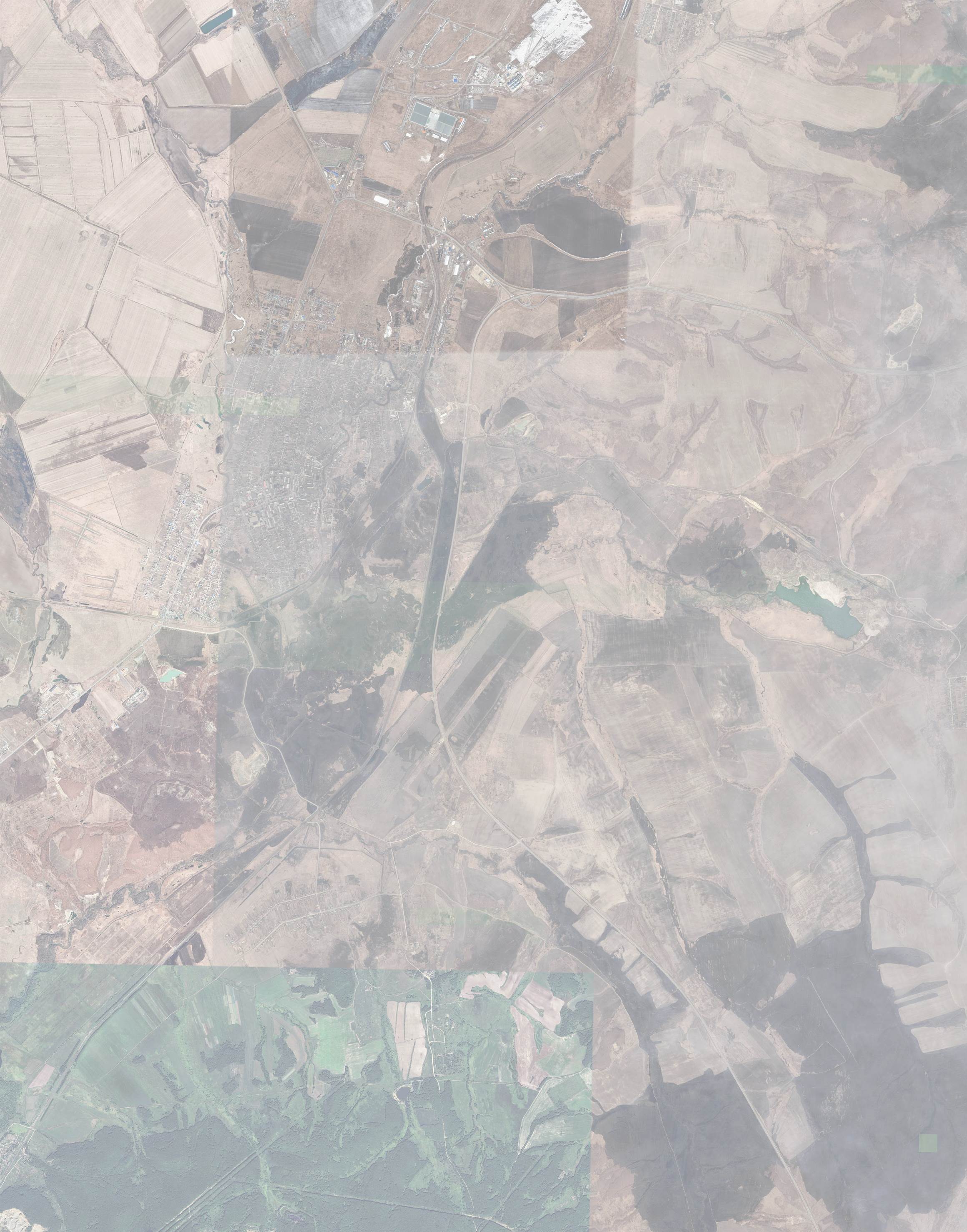 Формат: А2СПриморскийкрай Михайловский  муниципальный районМихайловское  сельское поселение25:09:32050125:09:320501:312газопровод76543214140 39 3837 36 358910	111213141516171819202130	2234 3332	3129 2827 232426	25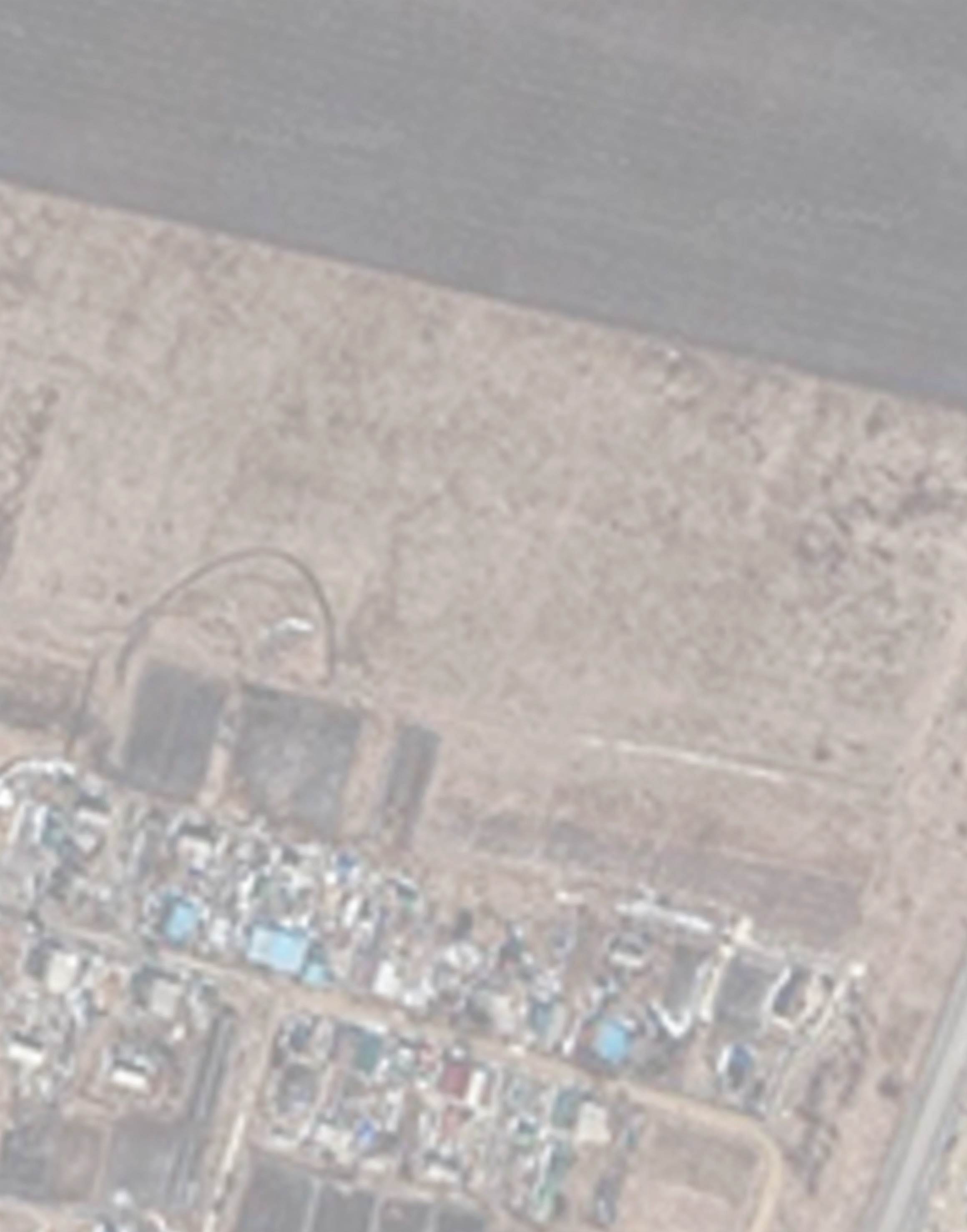 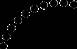 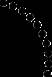 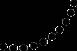 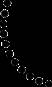 25:09:320501:78525:09:010702Формат: А2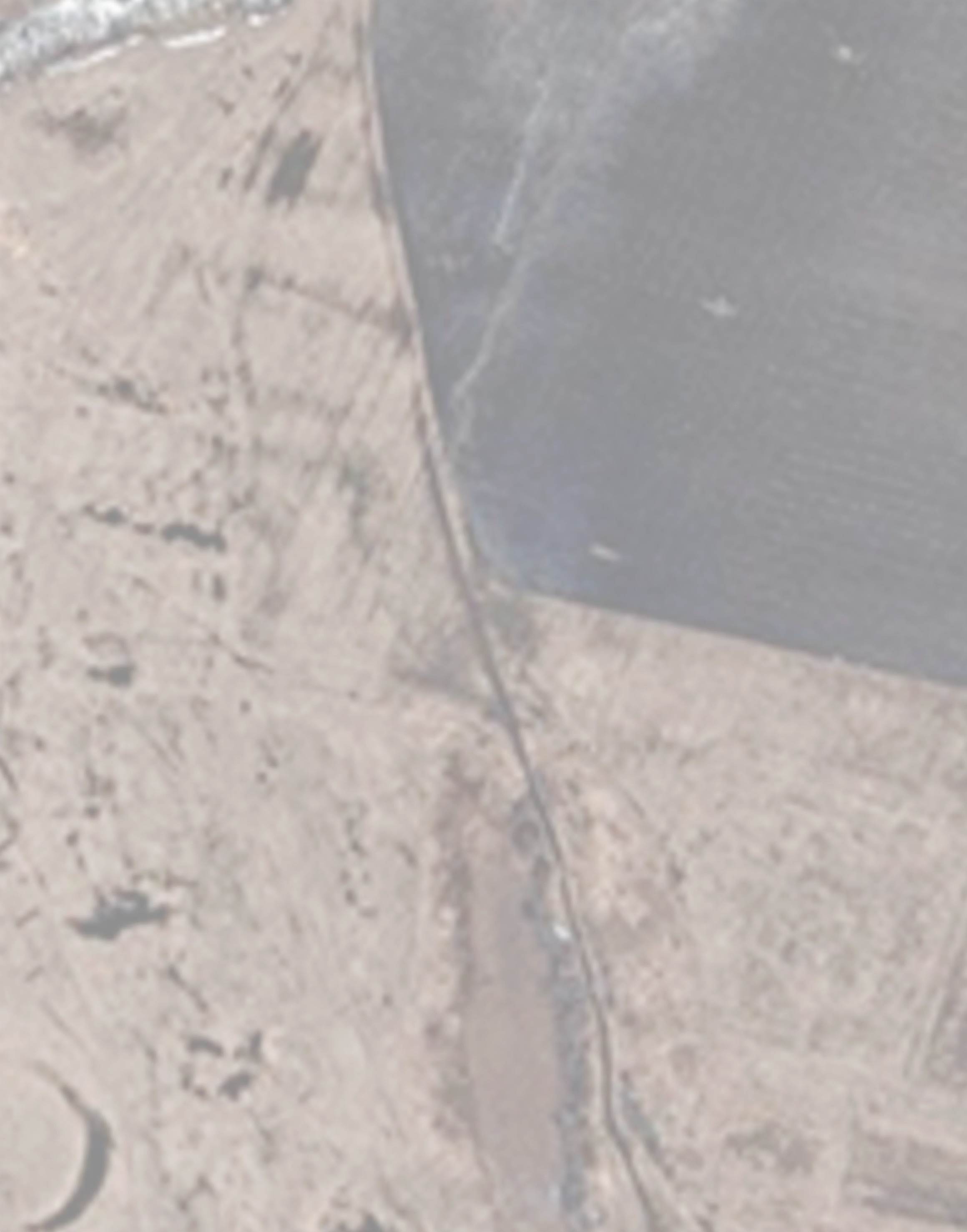 Линия сводки с листом 325:09:320501:31025:09:320501:311Приморскийкрай Михайловский  муниципальный районМихайловское  сельское поселение25:09:320501:30925:09:32050143	986газопровод25:09:320501:31298742Формат: А2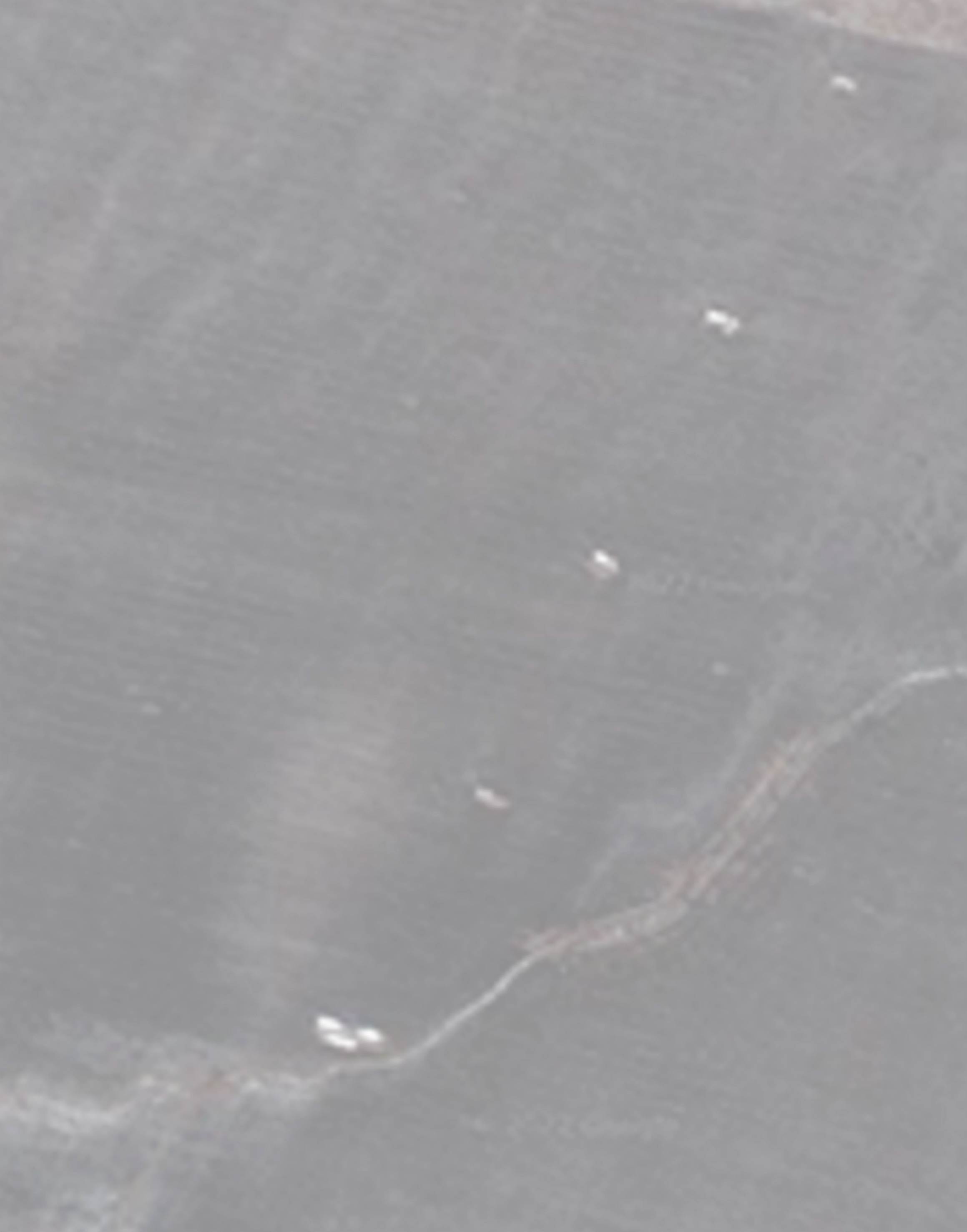 Формат: А2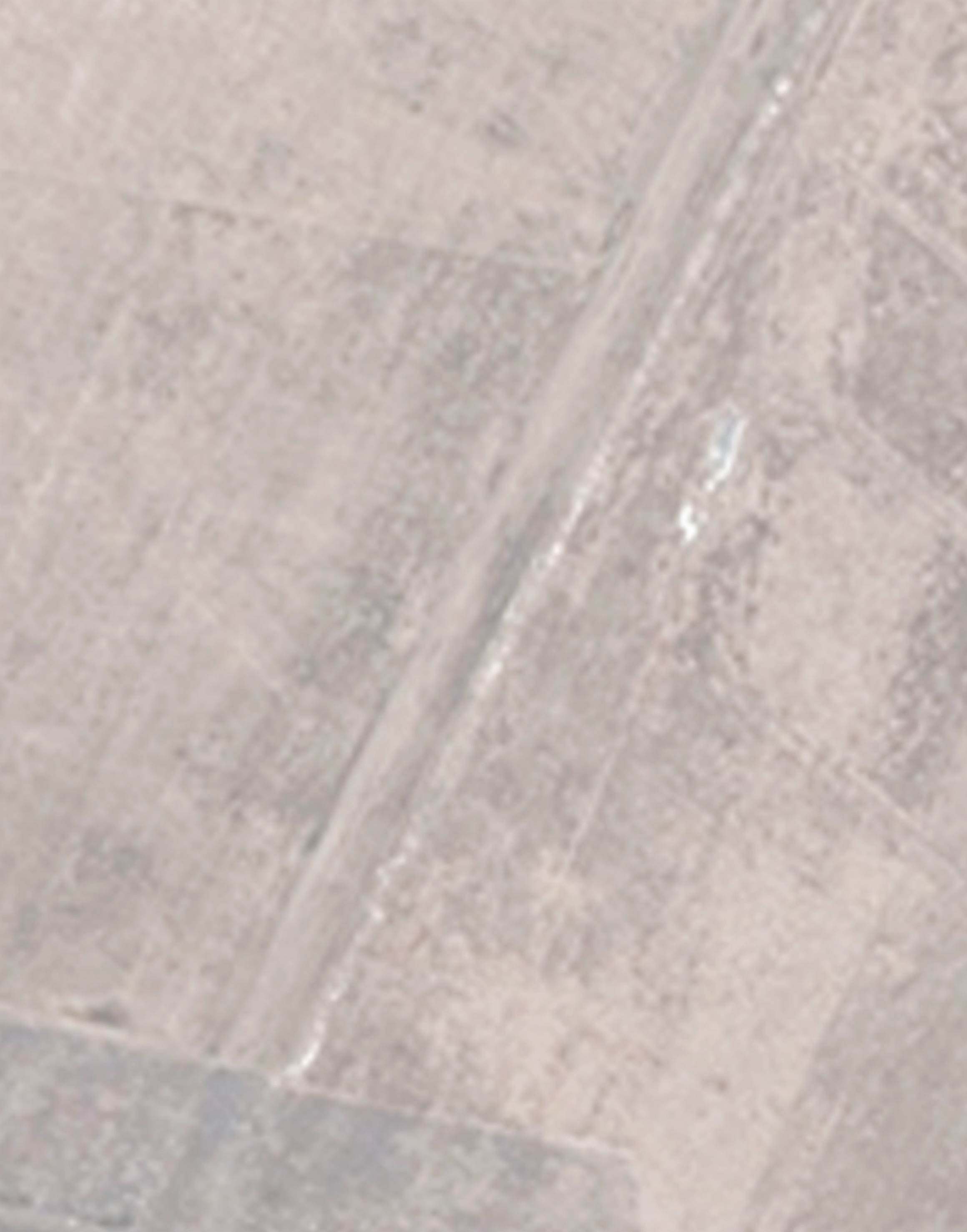 Формат: А2С50499809795125:09:000000:2110(2)978484798298125:09:000000:293Приморскийкрай Михайловский  муниципальный районМихайловское  сельское поселение25:09:000000:262725:09:000000:2110(1)25:09:320501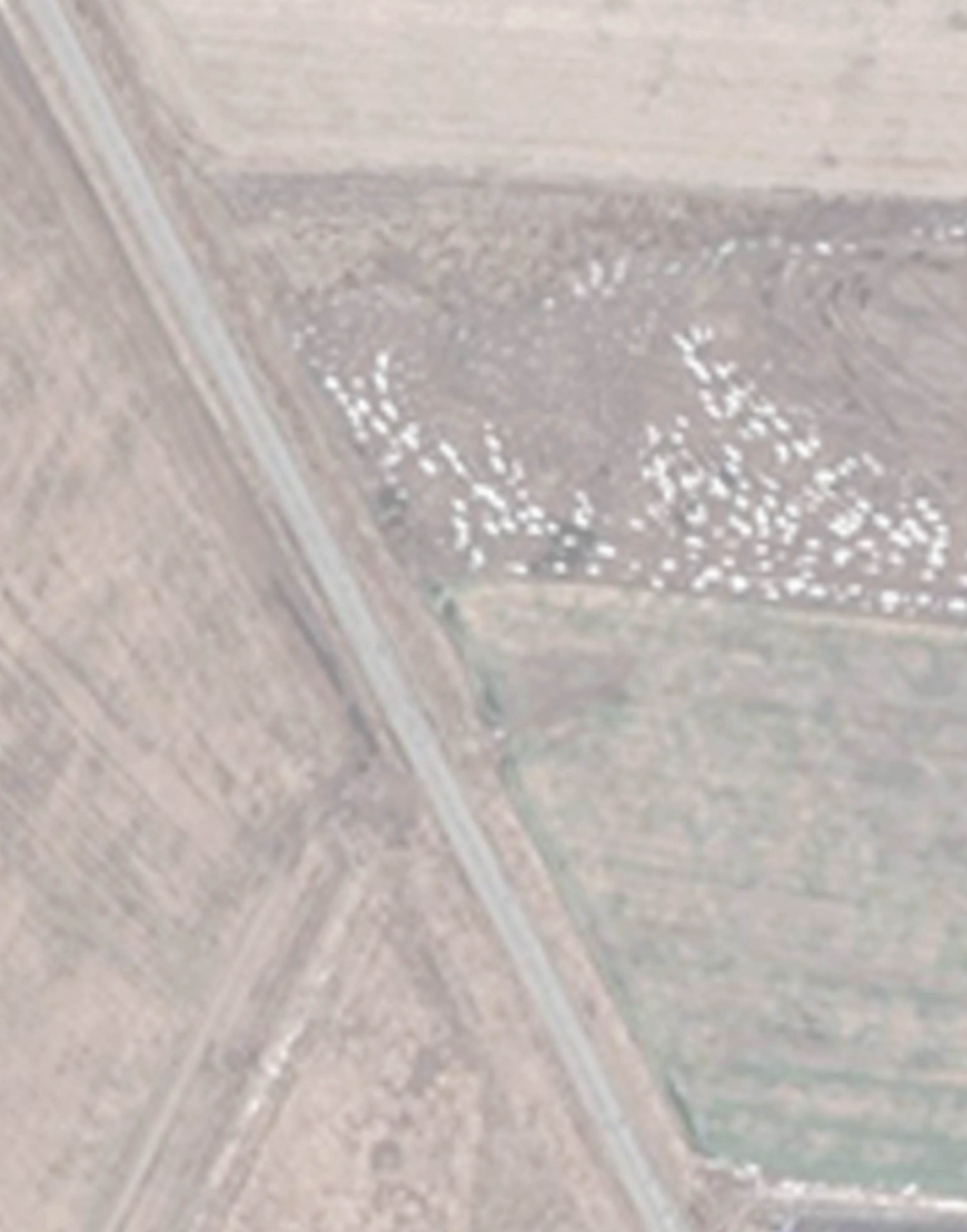 25:09:000000:241425:09:320501:851983464598444985газопровод25:09:320501:1354Линия сводки с листом 4Формат: А2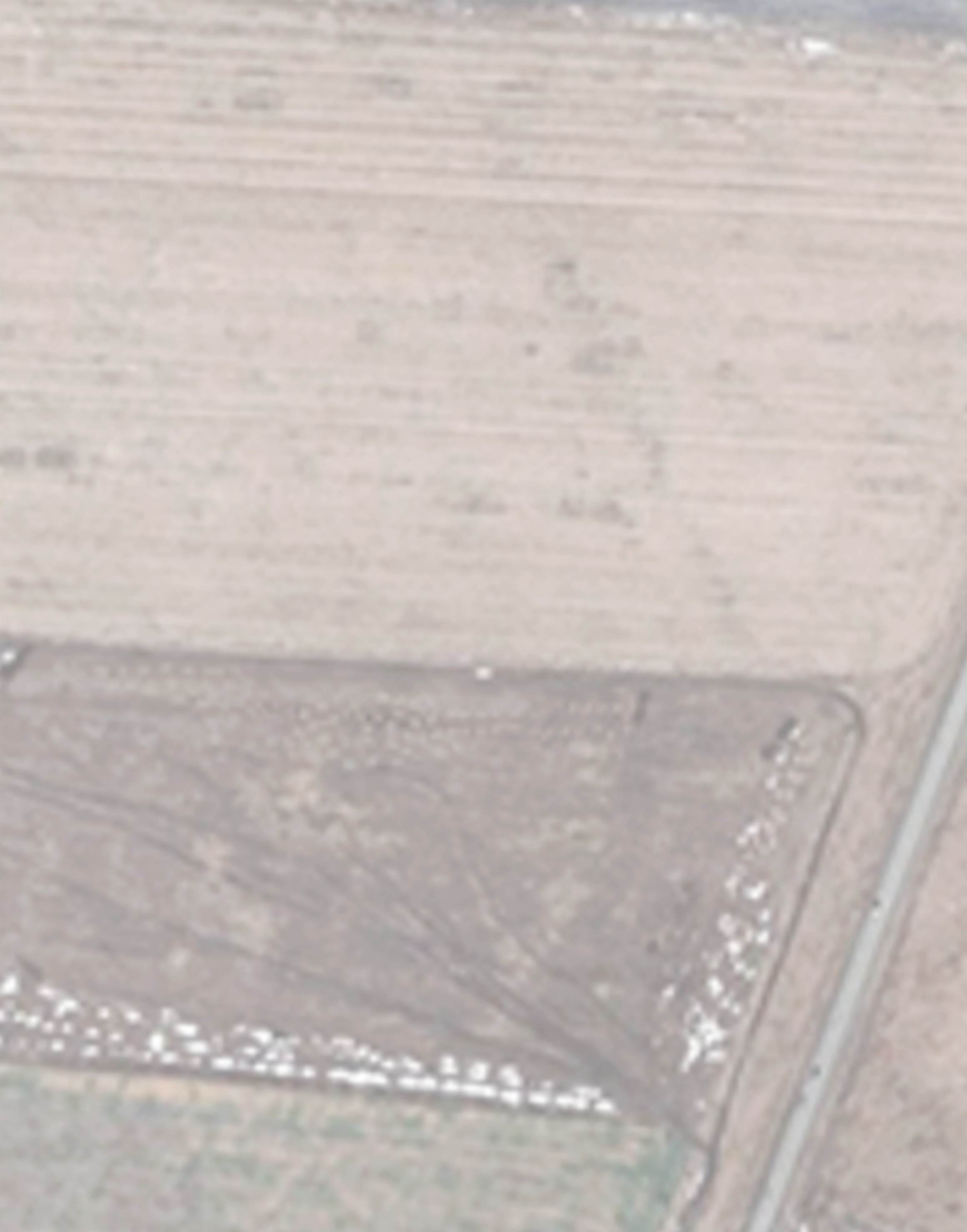 Приморскийкрай Михайловский  муниципальный районМихайловское  сельское поселение25:09:32050125:09:000000:247325:09:000000:2110(2)газопровод525397797625:09:000000:22(3)25:09:320501Формат: А2С25:09:000000:22(3)Приморскийкрай Михайловский  муниципальный районМихайловское  сельское поселение545597597456973579725897125:09:320501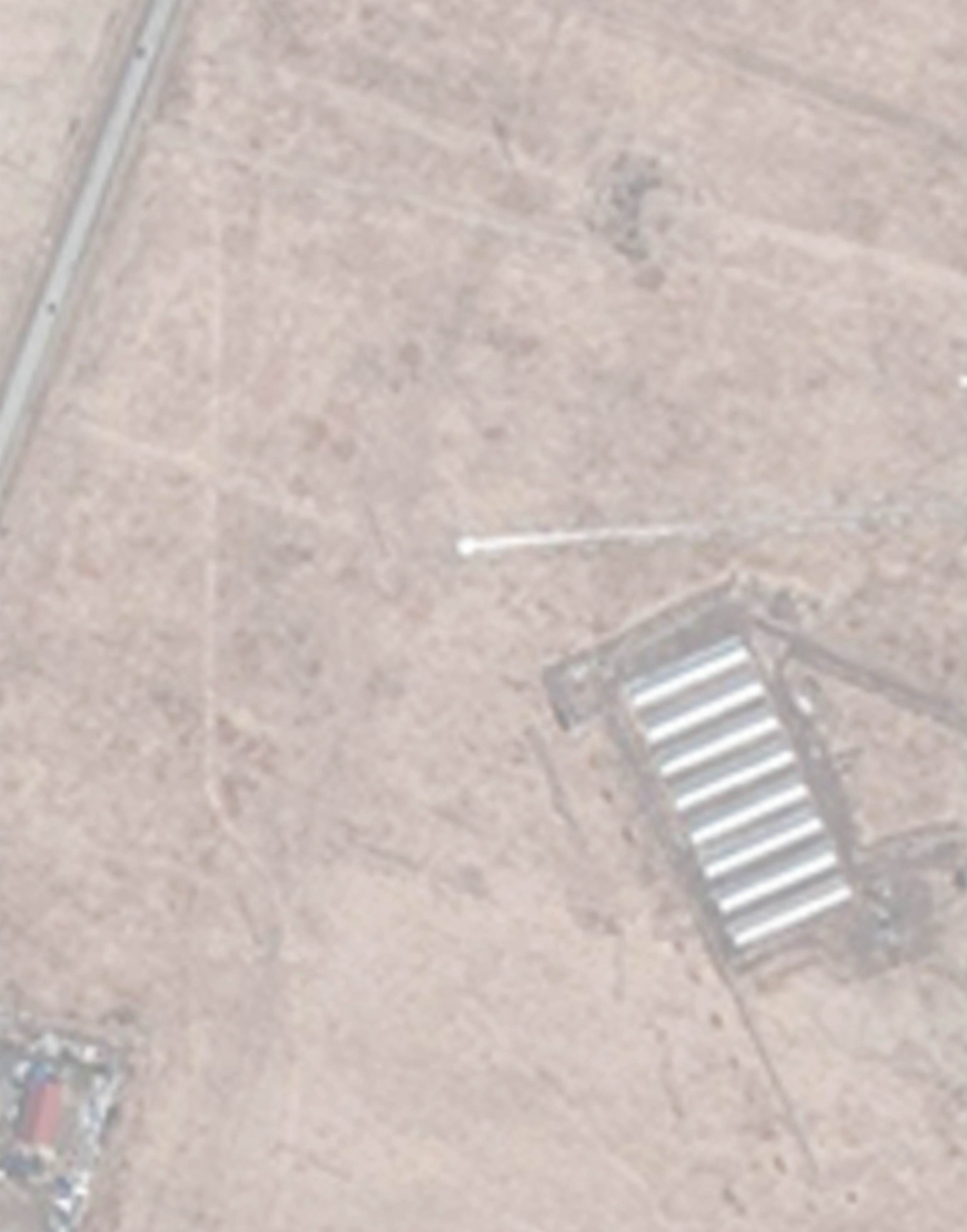 25:09:320501:648газопровод25:09:320501:990Линия сводки с листом 8Формат: А2Линия сводки с листом 725:09:320501:990Приморскийкрай Михайловский  муниципальный районМихайловское  сельское поселение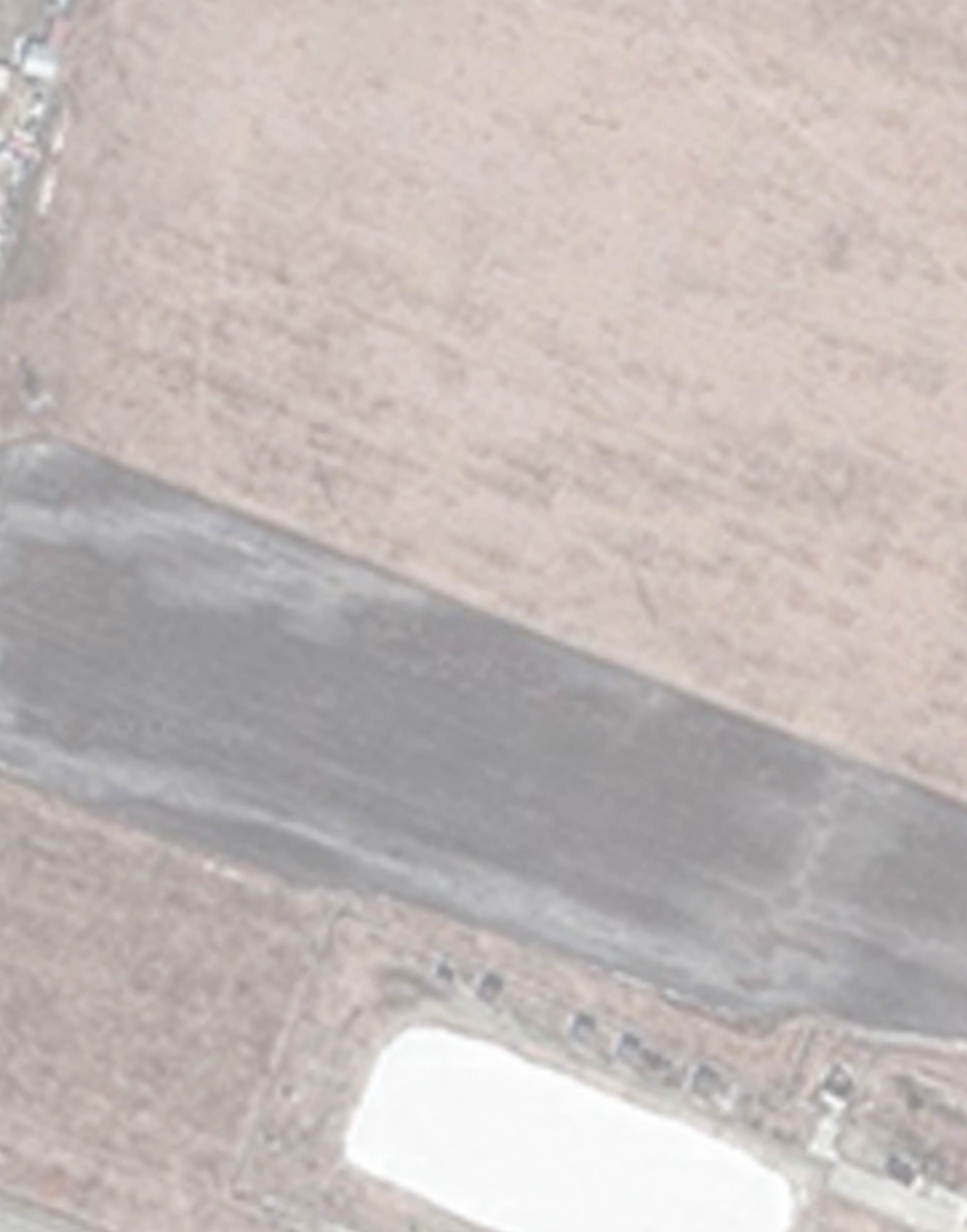 59970	60969газопровод25:09:320501Формат: А2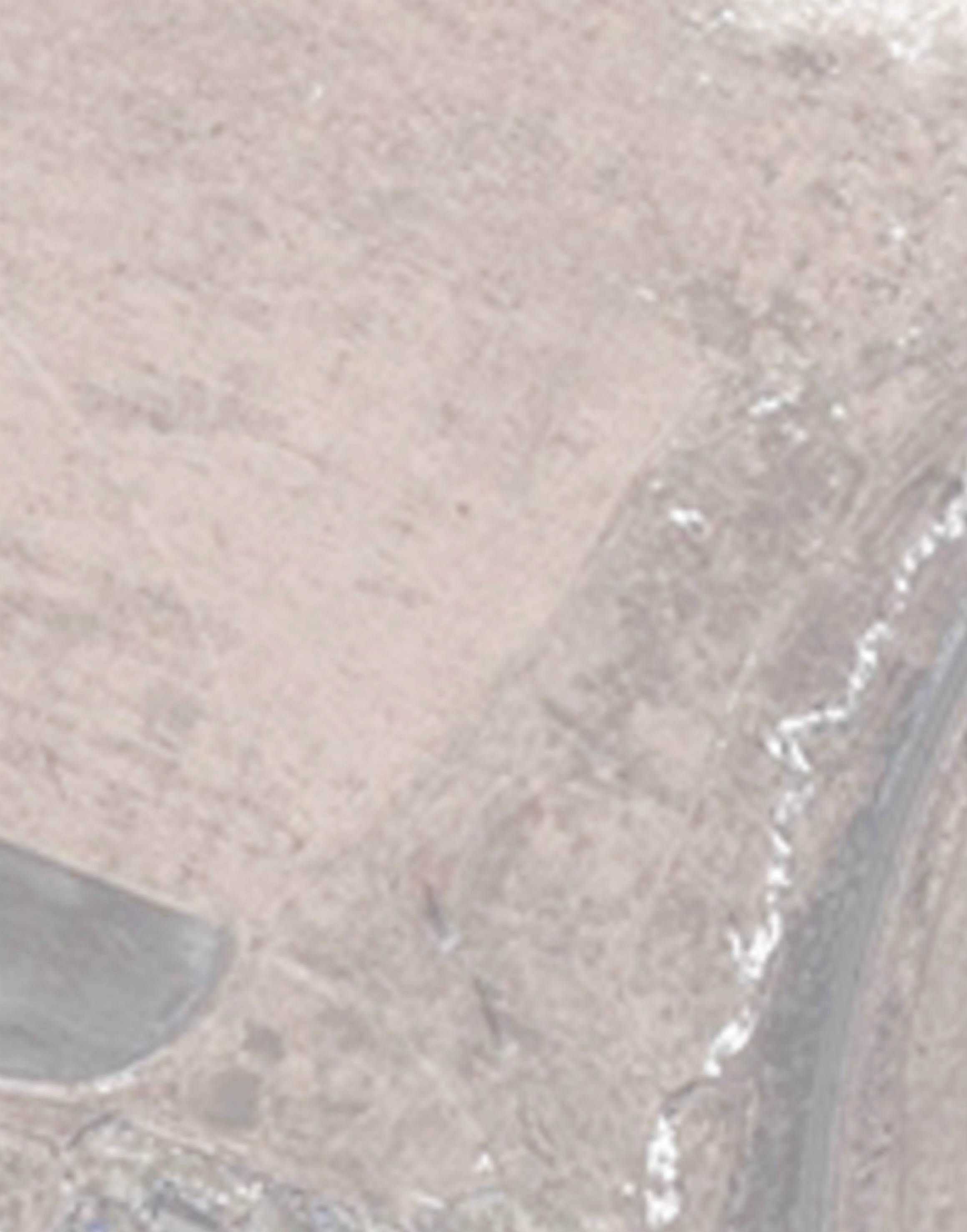 СПриморскийкрай Михайловский  муниципальный районМихайловское  сельское поселение6296725:09:320501:99025:09:320501газопроводЕЗП 25:09:000000:3(вх. 25:09:320501:9)61968Формат: А2С25:09:000000:2255(1)Приморскийкрай Михайловский  муниципальный районМихайловское  сельское поселениегазопровод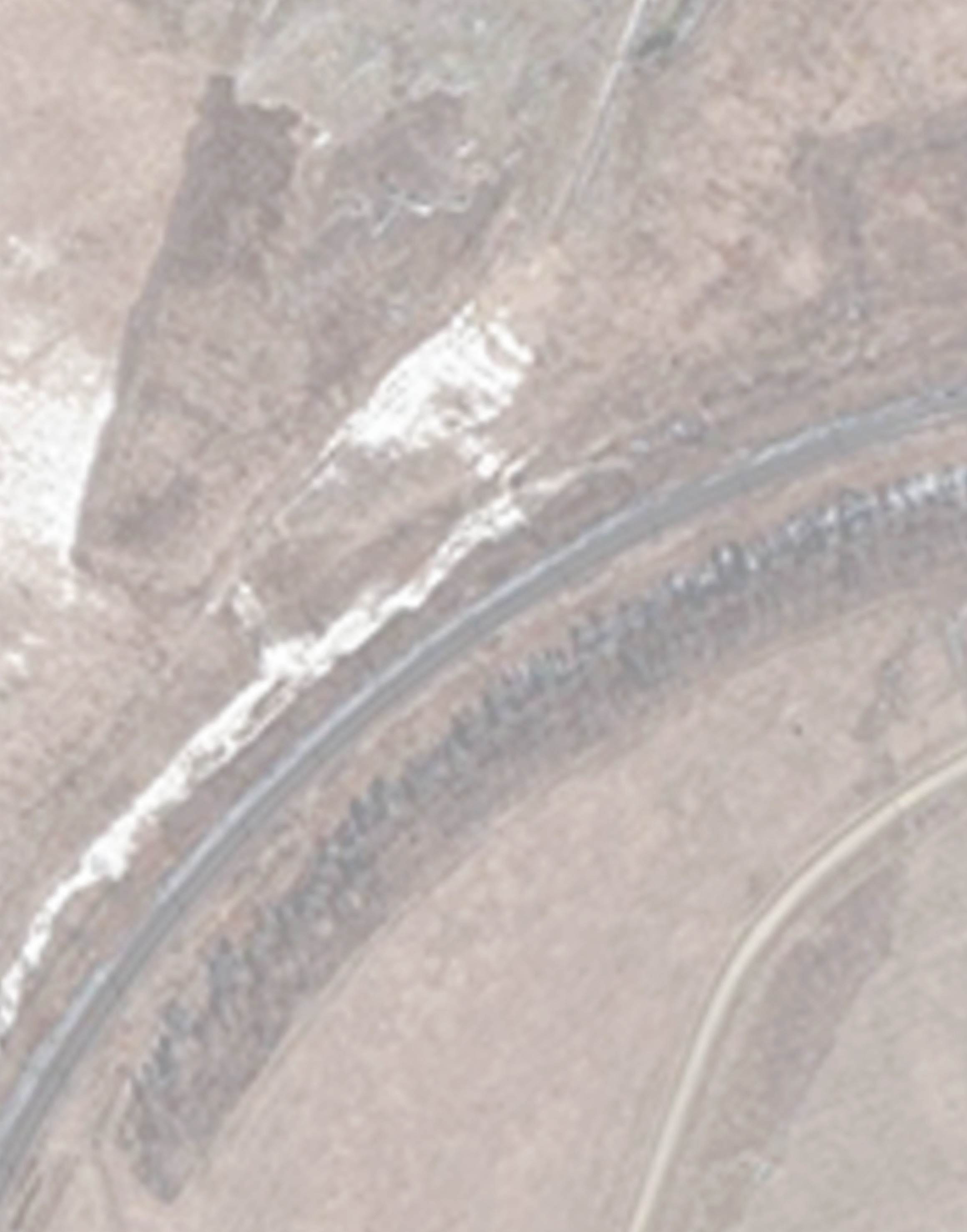 25:09:320501:99066963659646496525:09:32050163966	ЕЗП 25:09:000000:3(вх. 25:09:320501:9)Формат: А2СПриморскийкрай Михайловский  муниципальный районМихайловское  сельское поселение87	8886	8985	9084838281807978777691929394959697989910025:09:320501:1400(4)7574	1117372 	10110210310410571	11070	11211369107 10610810925:09:3205025:09:000000:2255(1)25:09:32050125:09:000000:2255(1)6825:09:320501:1424961газопровод25:09:000000:2255(1)67	960114962115959958116117118119ЕЗП 25:09:000000:3Линия сводки с листом 12120(вх. 25:09:320501:9)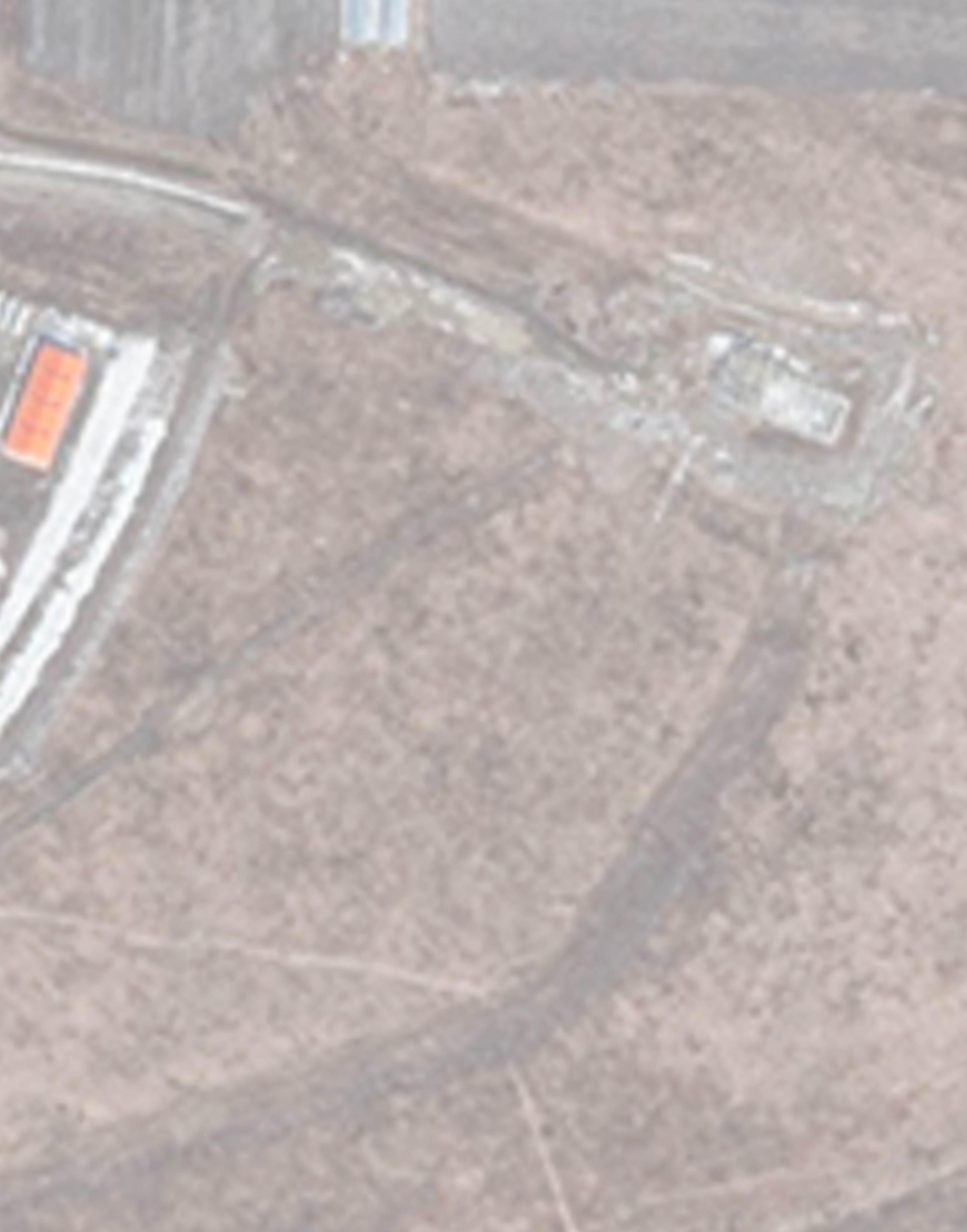 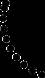 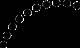 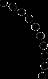 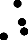 Формат: А2Линия сводки с листом 11СЕЗП 25:09:000000:3(вх. 25:09:320501:9)газопровод121957124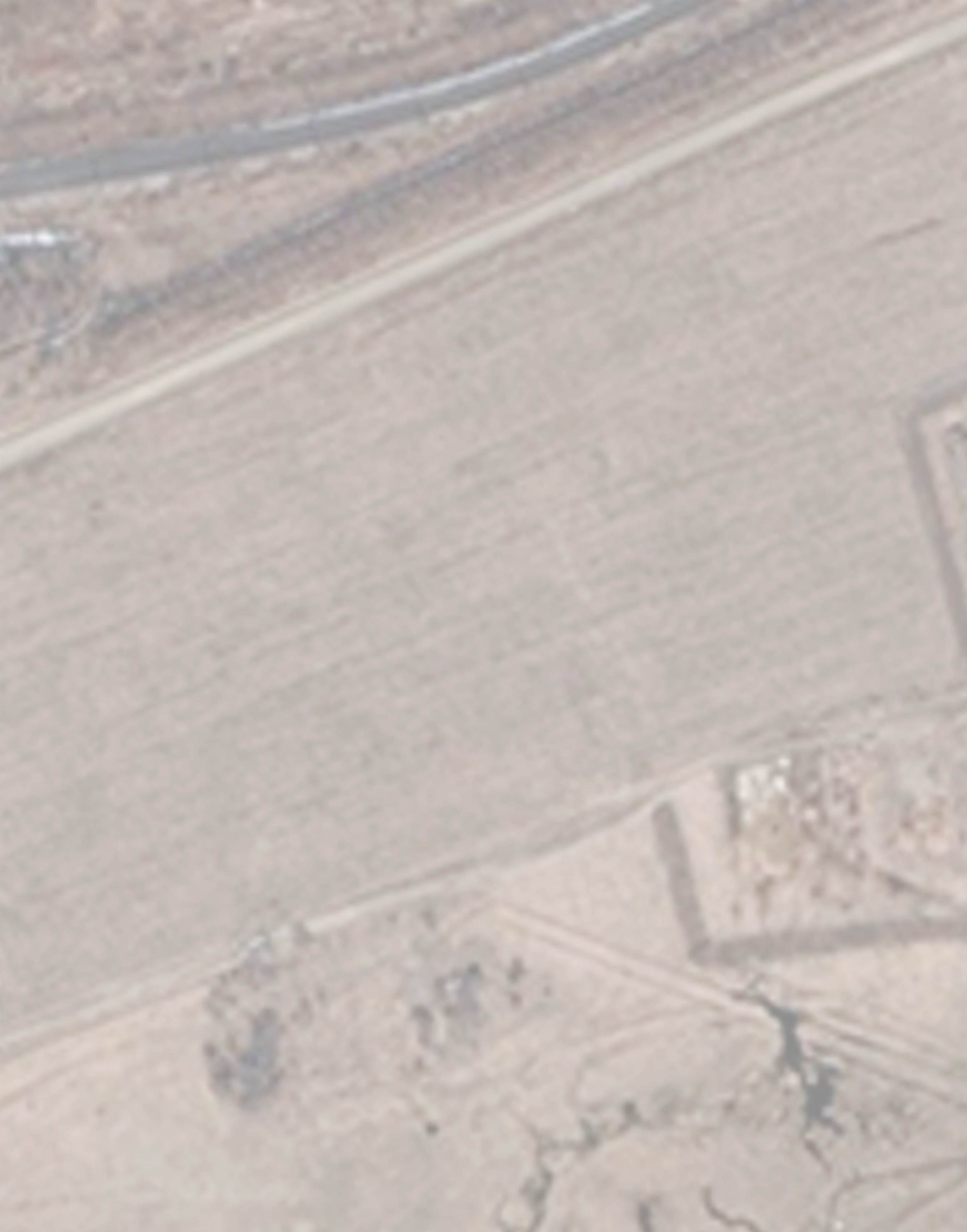 122956	123	19819925:09:320501:1432(2)25:09:320501:2925:09:320501газопроводПриморскийкрай Михайловский  муниципальный районМихайловское  сельское поселение200955Линия сводки с листом 18Формат: А2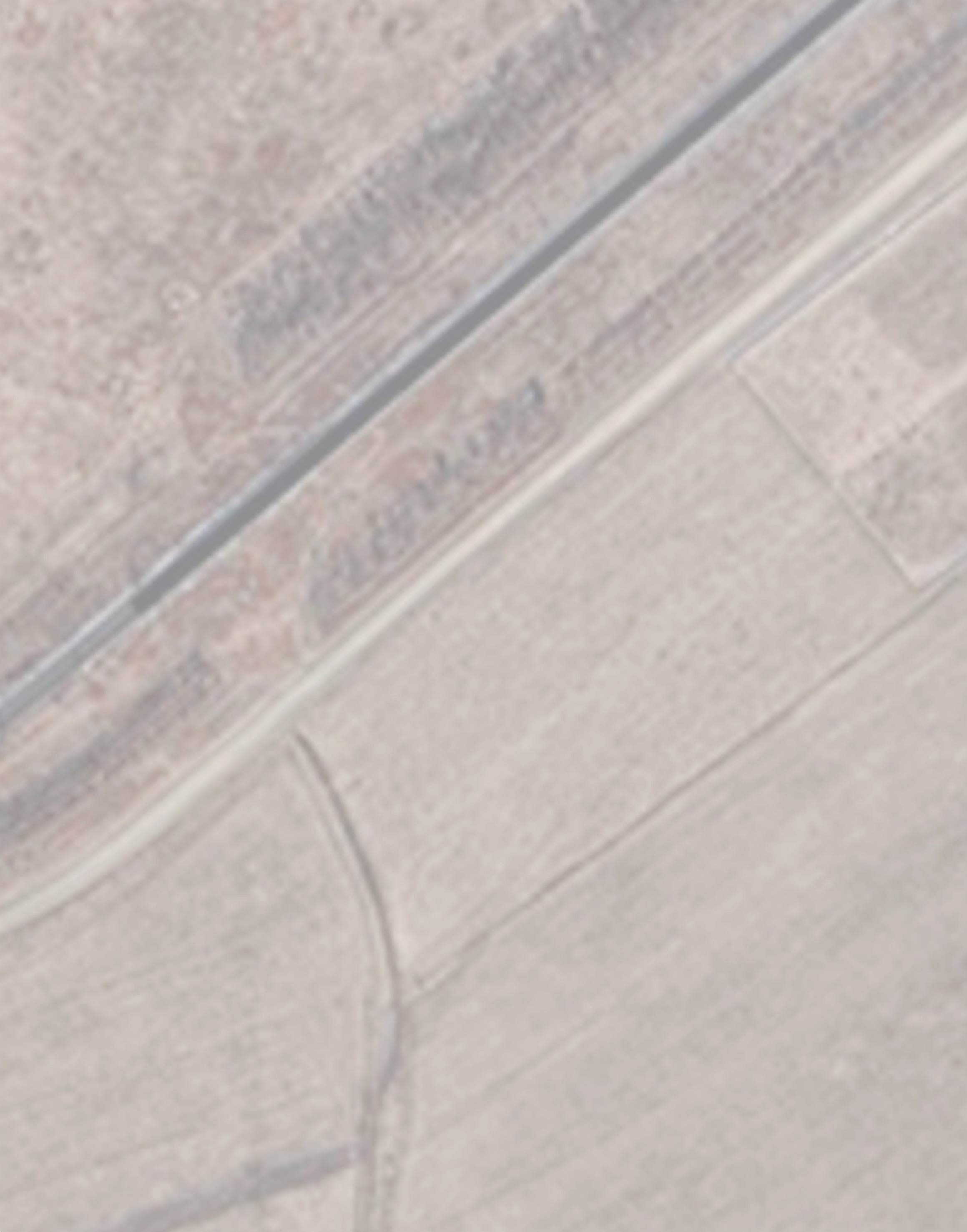 СПриморскийкрай Михайловский  муниципальный районМихайловское  сельское поселениеЕЗП 25:09:000000:3(вх. 25:09:320501:9)25:09:32050125:09:320501:844газопровод12519725:09:320501:1432(2)Формат: А2СПриморскийкрай Михайловский  муниципальный районМихайловское  сельское поселение25:09:320501газопроводЕЗП 25:09:000000:3(вх. 25:09:320501:9)25:09:320501:844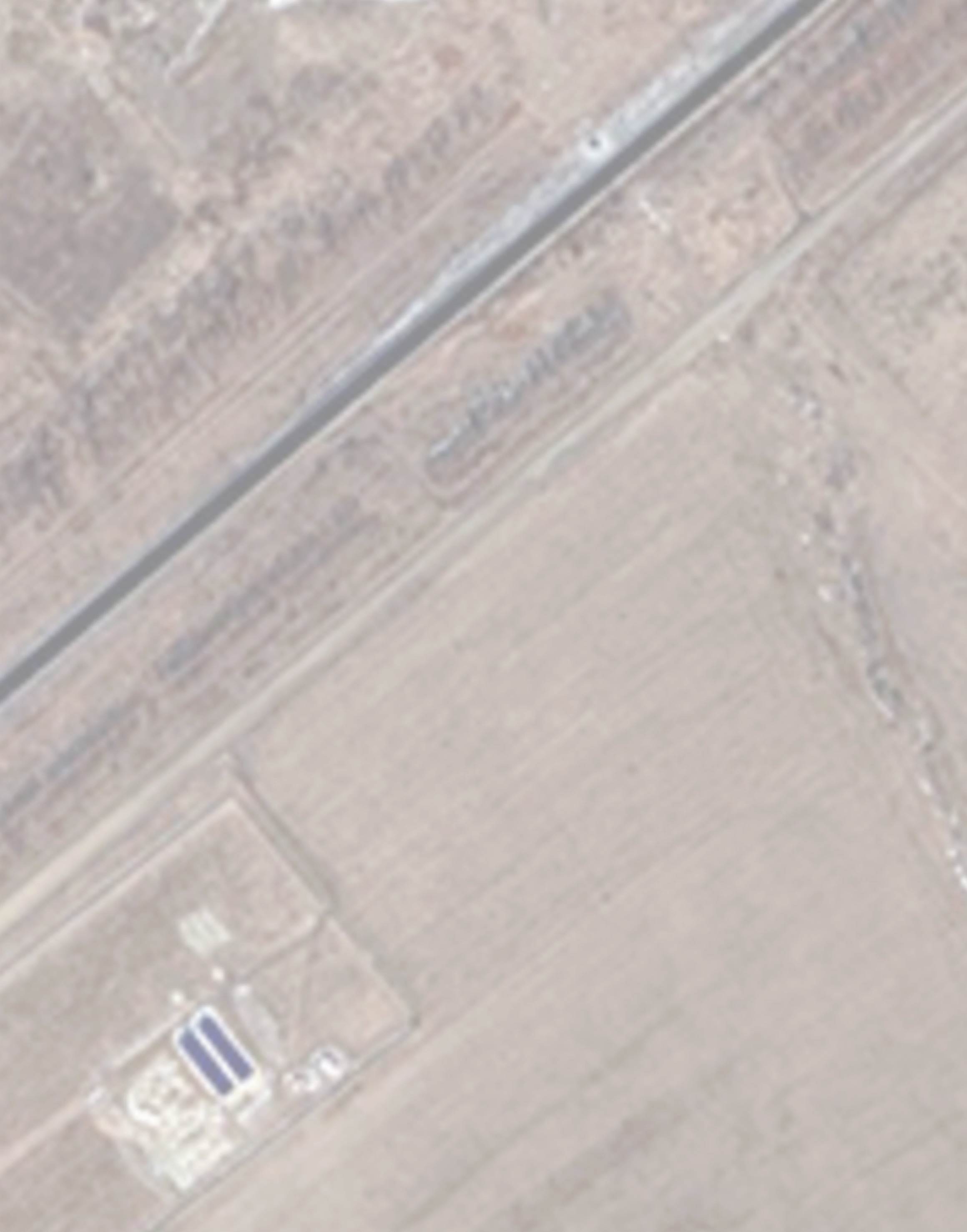 Формат: А2Приморскийкрай Михайловский  муниципальный районМихайловское  сельское поселение25:09:320501127195ЕЗП 25:09:000000:3(вх. 25:09:320501:9)126газопровод19625:09:320501:28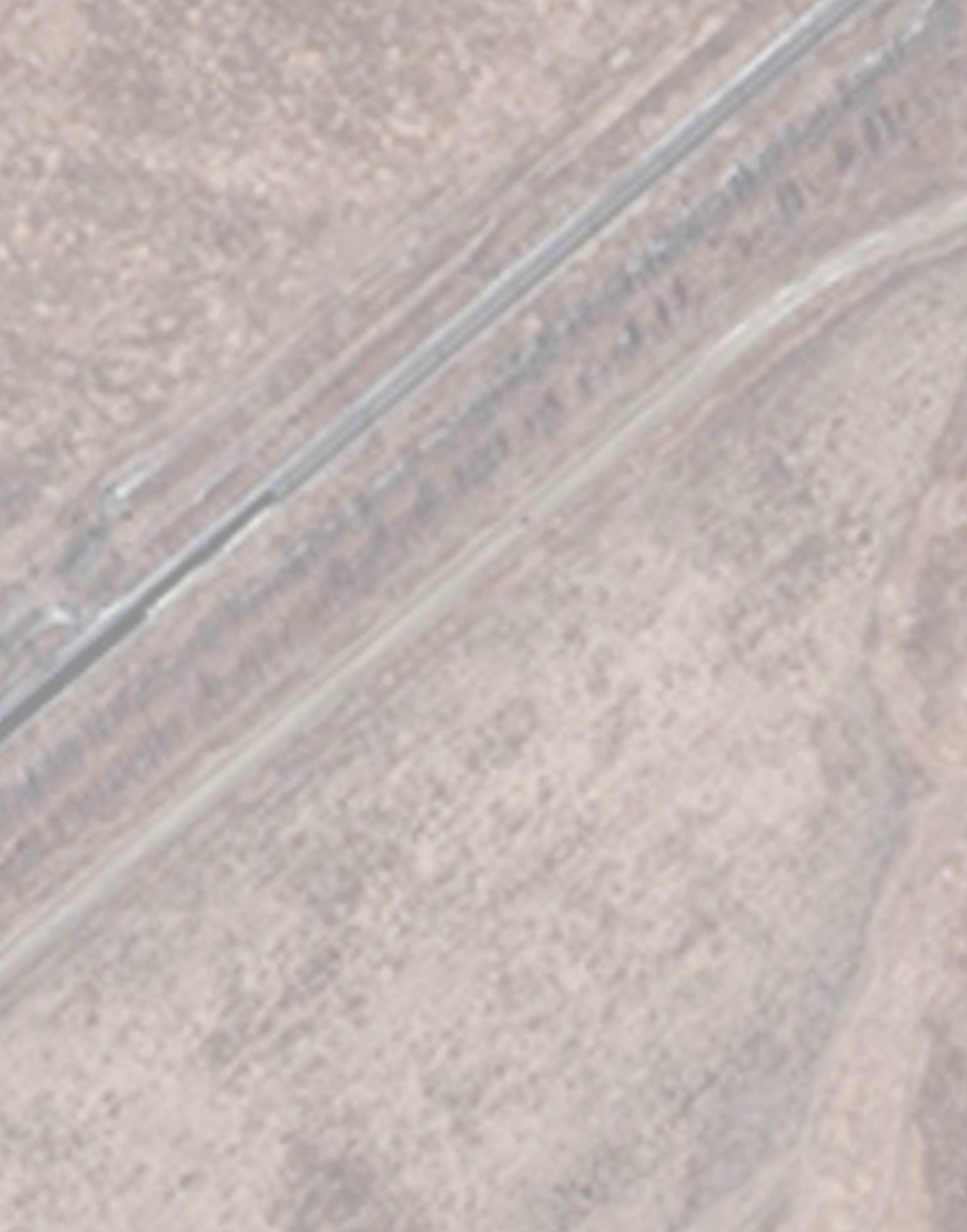 Формат: А2СПриморскийкрай Михайловский  муниципальный районМихайловское  сельское поселение13818412819419319212925:09:000000:3146газопровод13019125:09:320501:86(2)19018918818713113213313413525:09:320601:107813718525:09:32060113625:09:320501186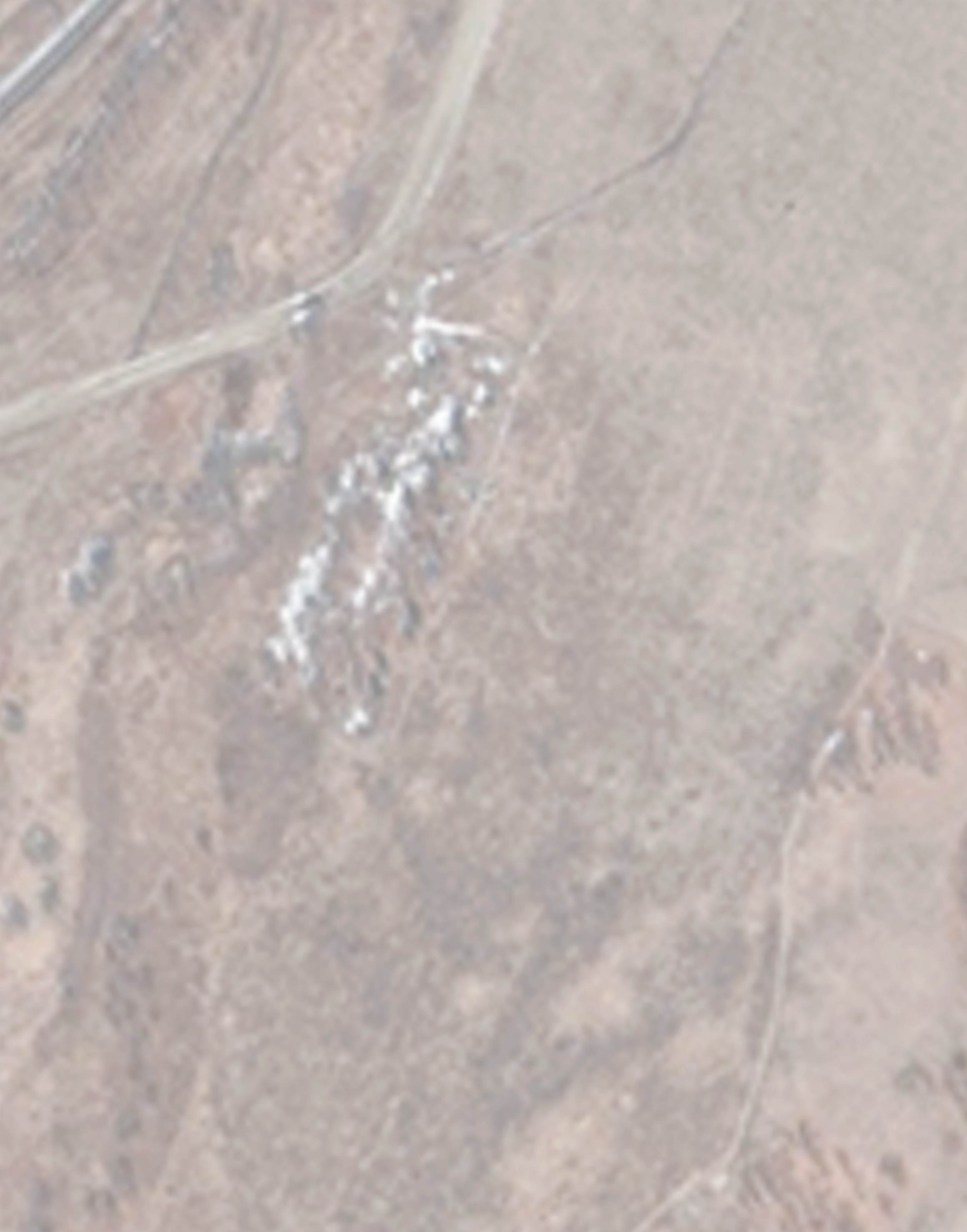 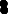 Формат: А2СПриморскийкрай Михайловский  муниципальный районМихайловское  сельское поселениес.Некруглово154	155	156 157149	151150147 148146145144143142141153152158159160161162163164165166140182181180179178177176172173174175167168169170171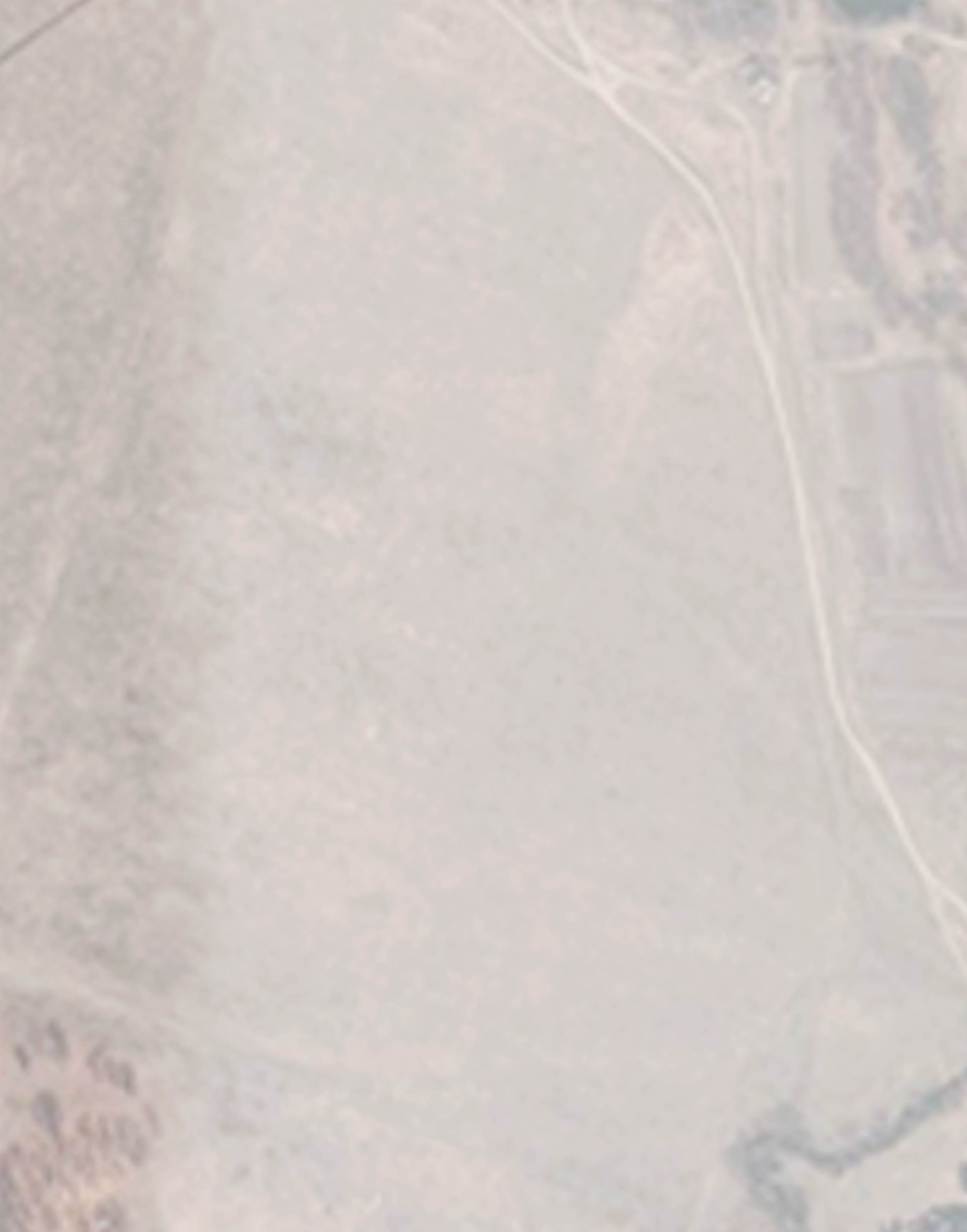 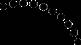 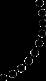 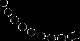 газопровод13918325:09:320601:1078Приморскийкрай Михайловский  муниципальный районМихайловское  сельское поселение25:09:320601Формат: А2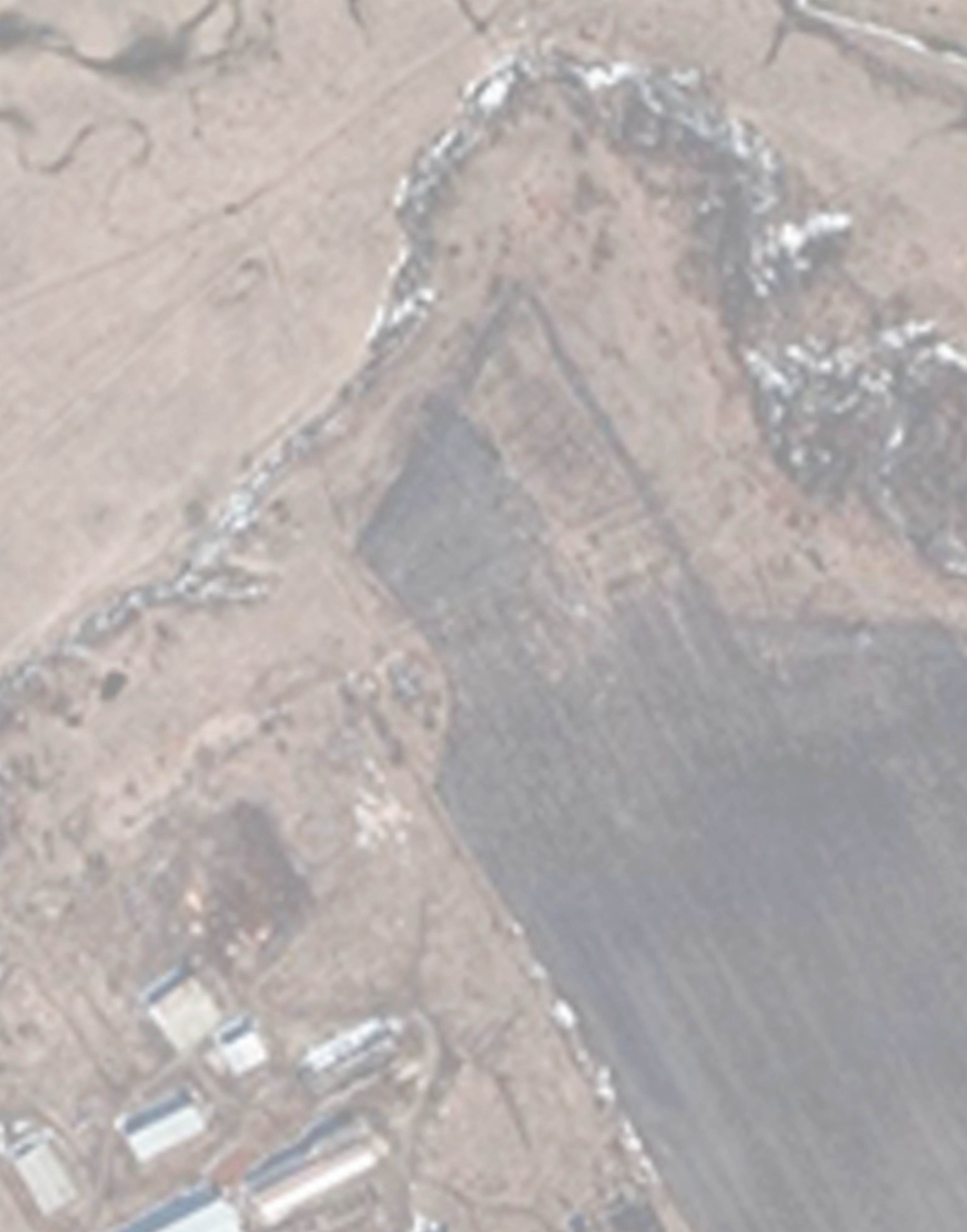 Формат: А2Линия сводки с листом 18949С206948207Приморскийкрай Михайловский  муниципальный районМихайловское  сельское поселениегазопровод25:09:320501:1725:09:32050194794620820994394294594421021121221325:09:000000:74(1)93821925:09:000000:3016940939	94125:09:320501:982218214217  216  21525:09:000000:3061(2)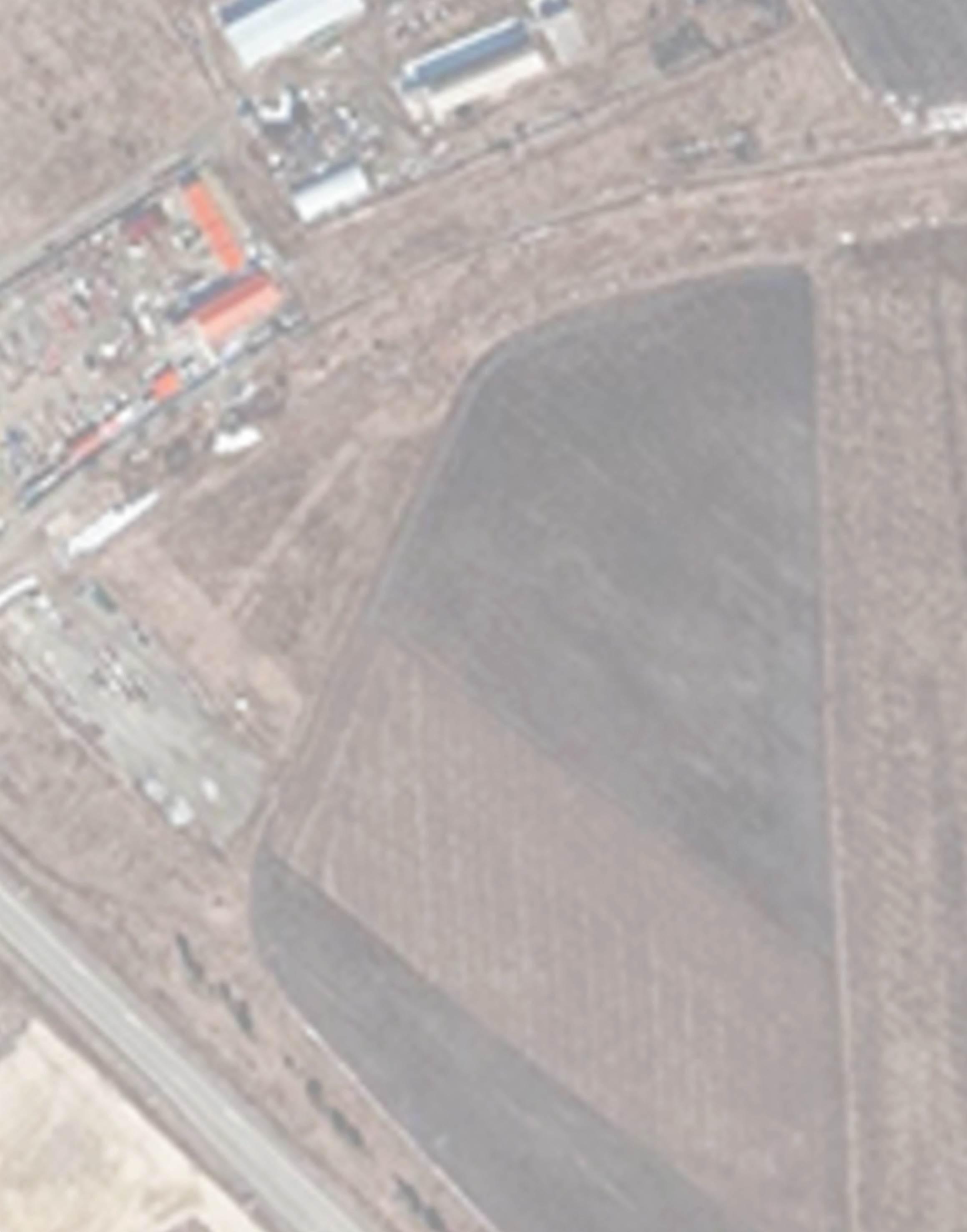 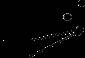 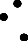 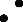 Формат: А2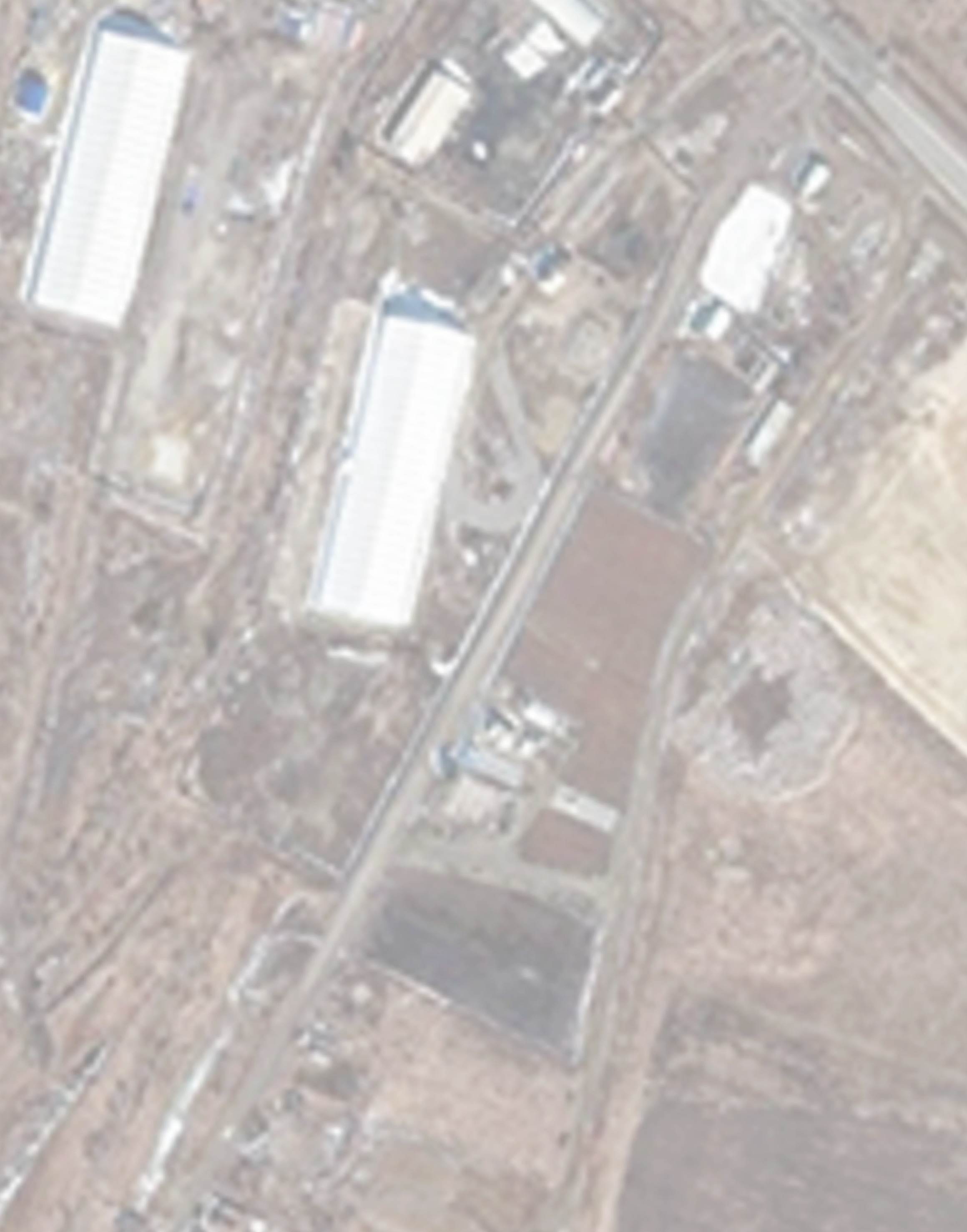 СПриморскийкрай Михайловский  муниципальный районМихайловское  сельское поселение93722025:09:010801газопровод93622125:09:320501:98225:09:320501934935223222ЕЗП 25:09:320501:105(вх. 25:09:320501:375)Линия сводки с листом 21Формат: А2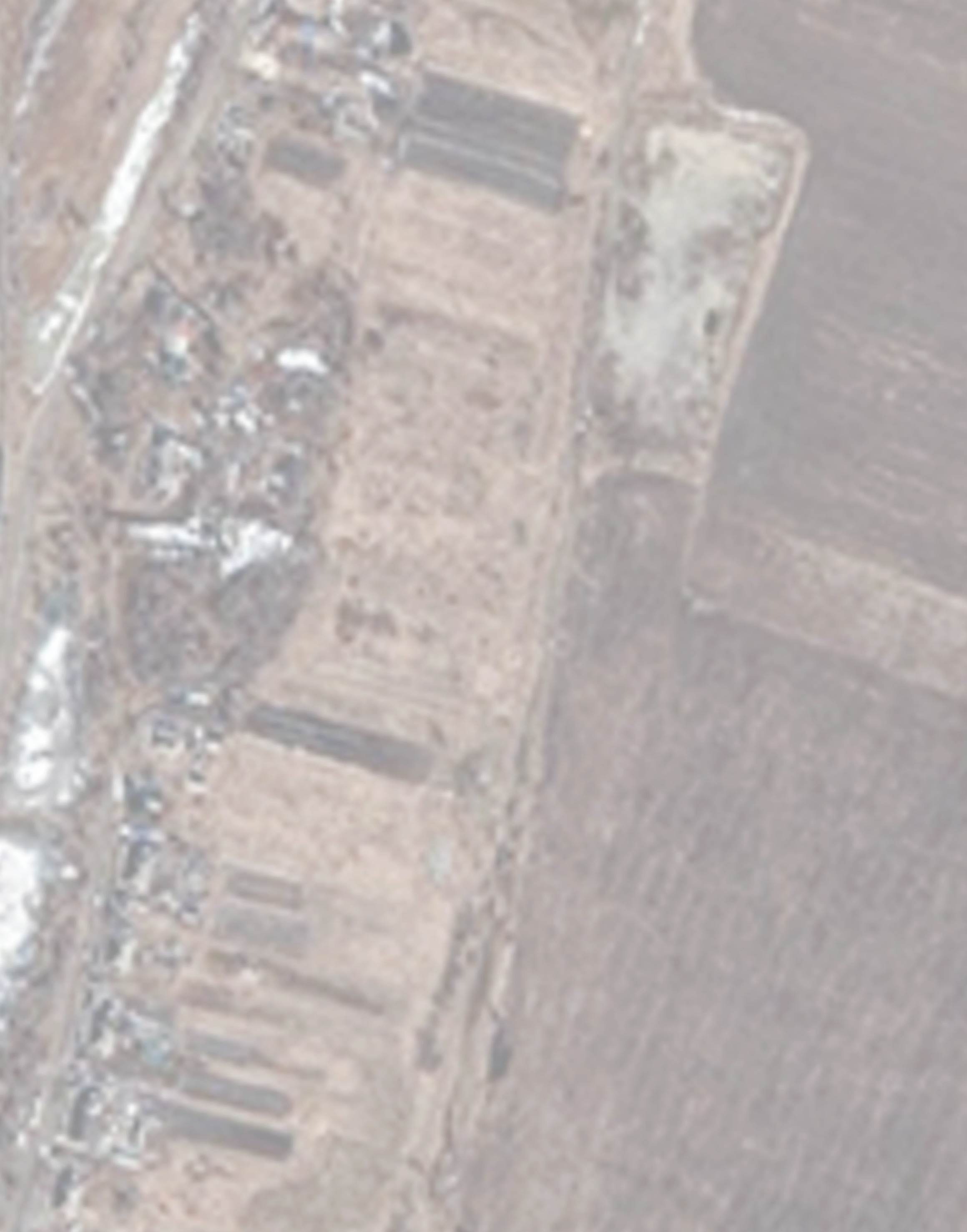 Формат: А2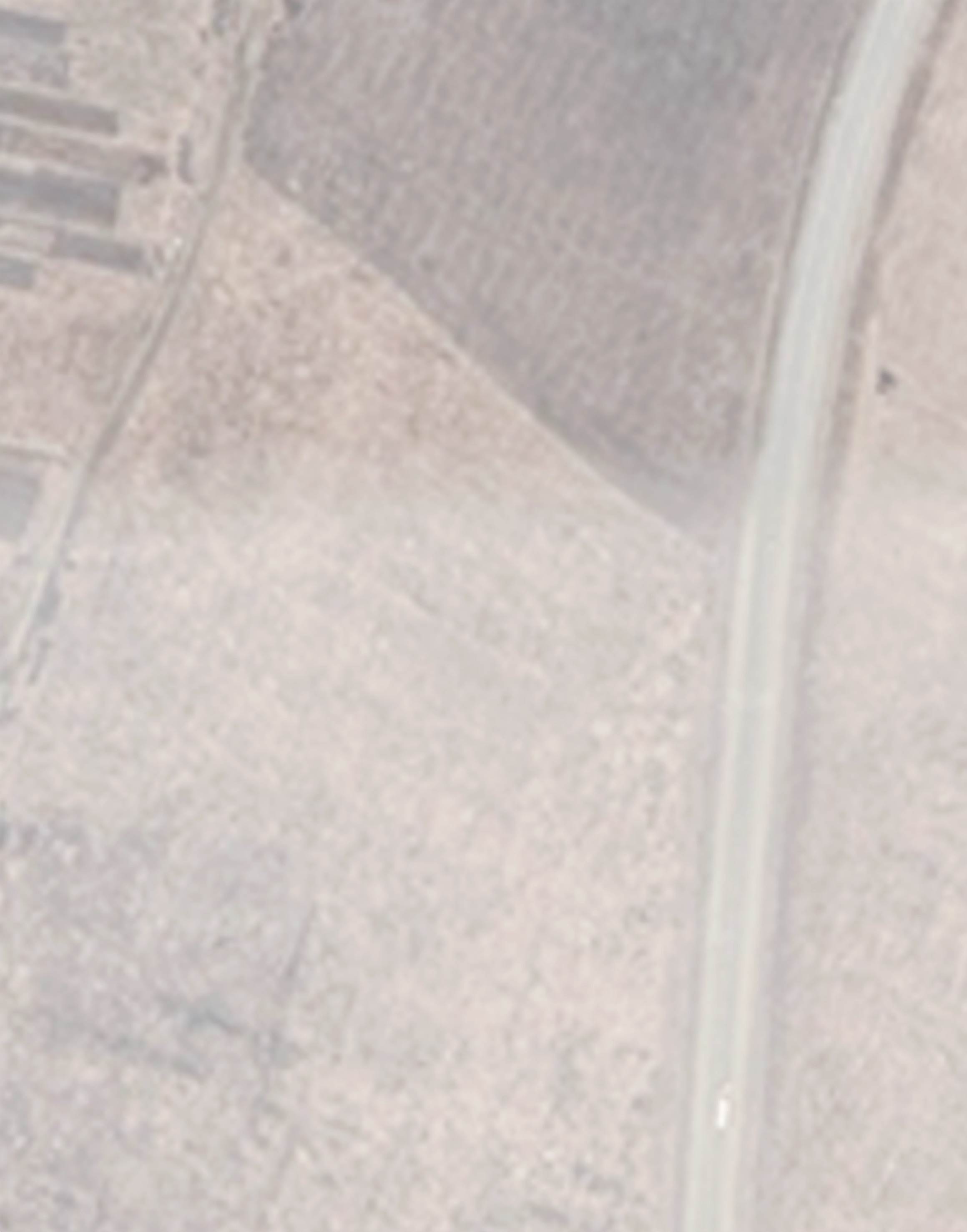 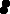 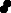 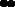 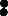 Формат: А2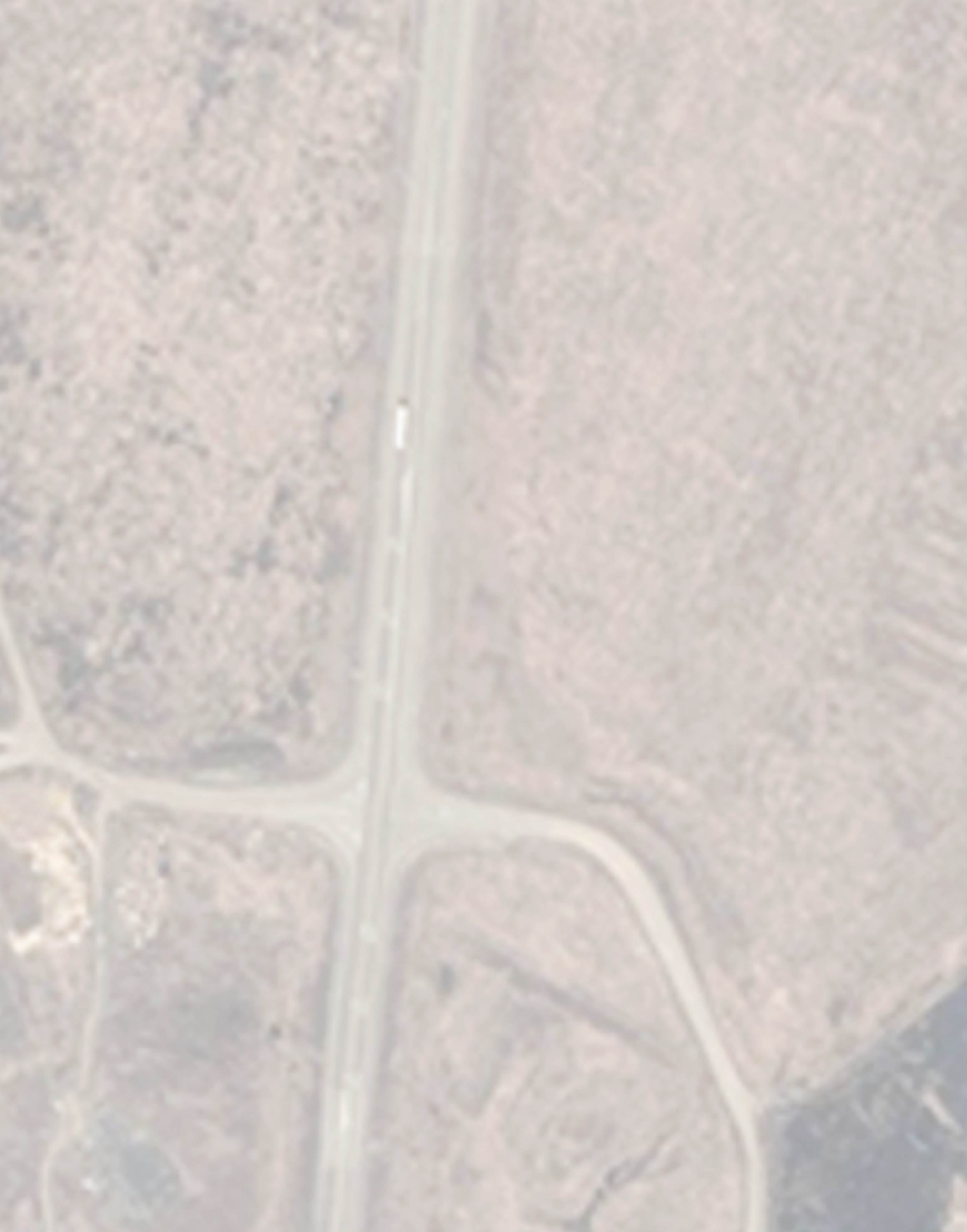 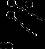 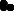 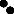 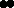 Формат: А2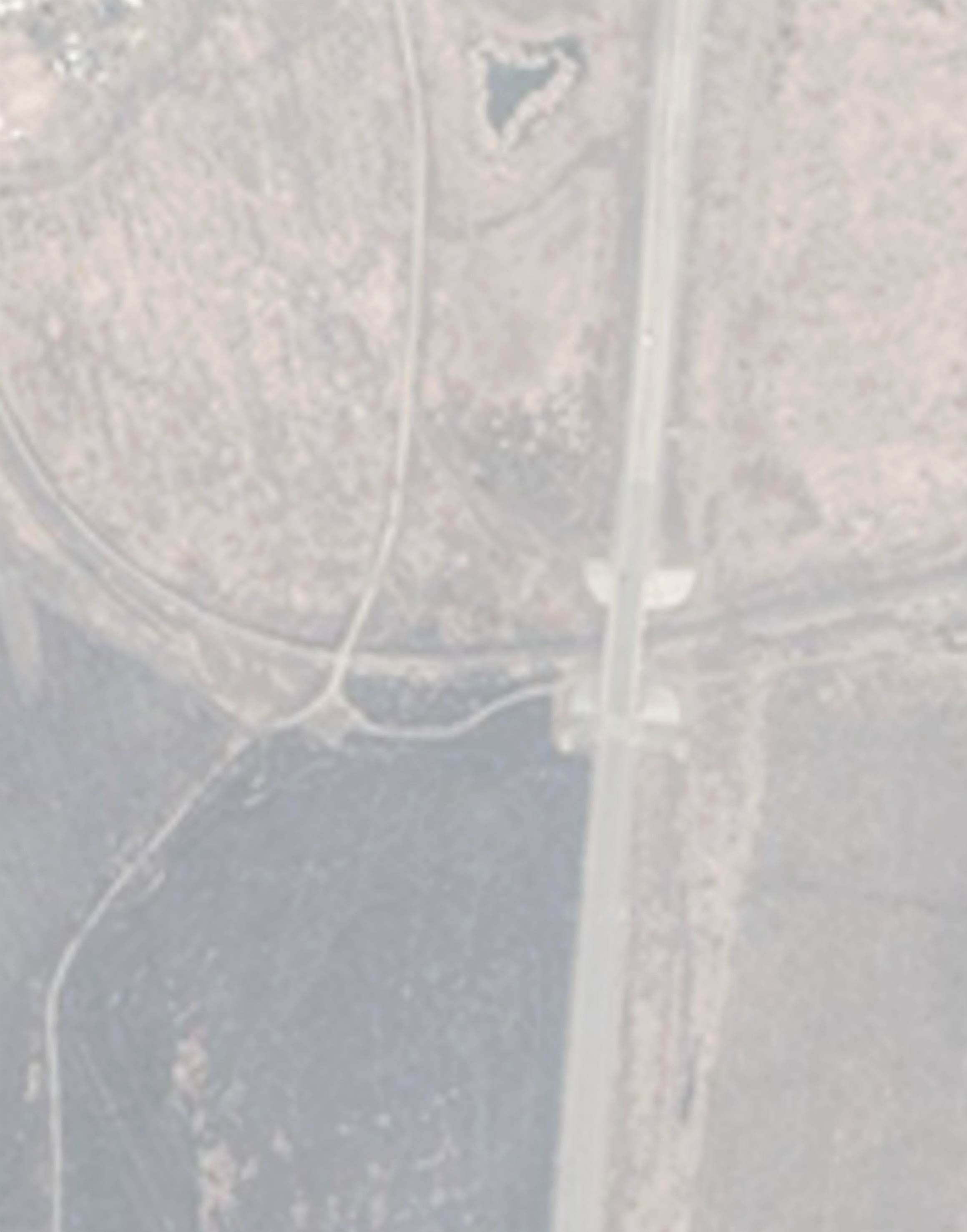 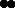 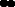 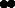 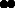 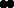 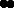 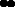 Формат: А2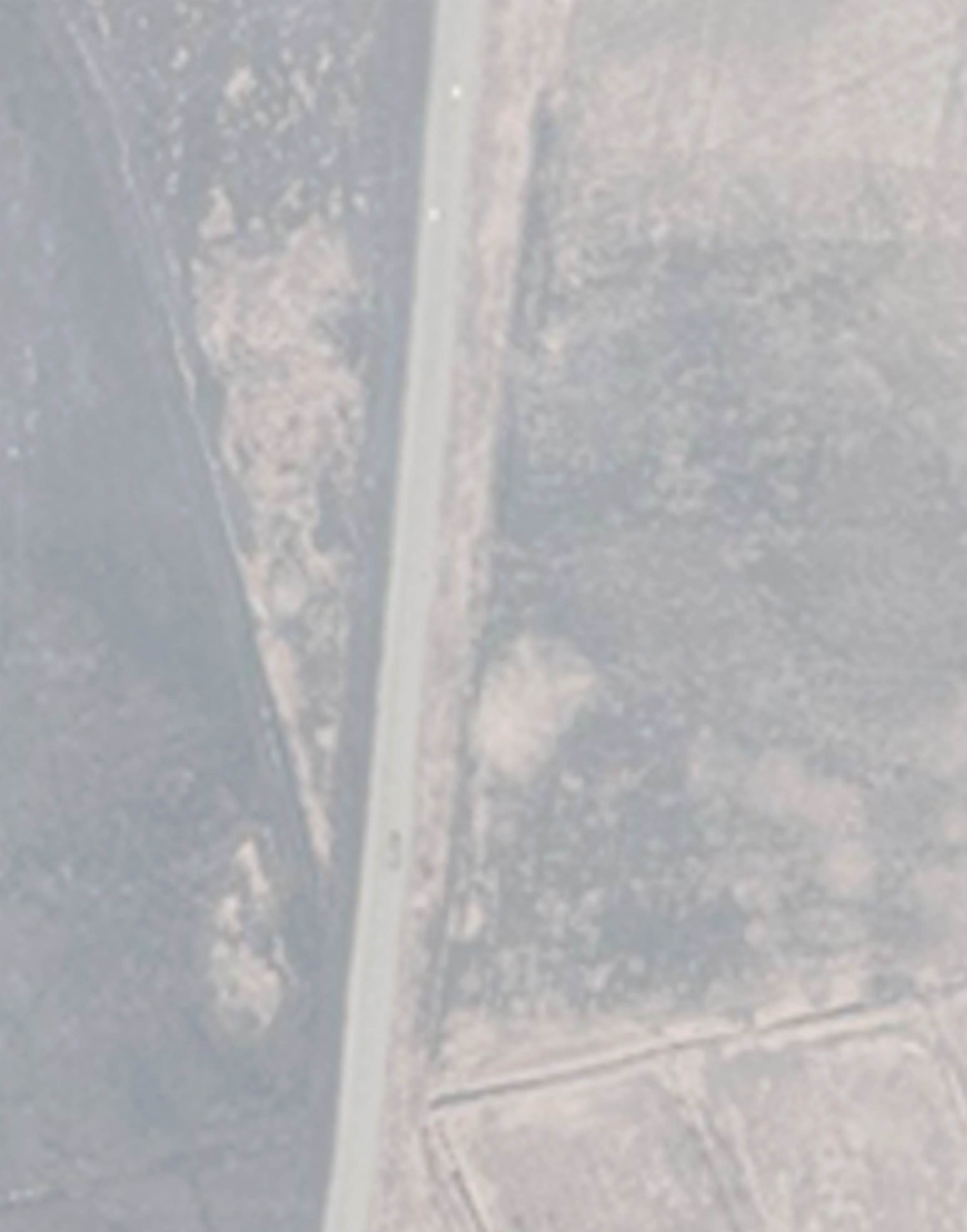 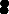 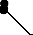 Формат: А2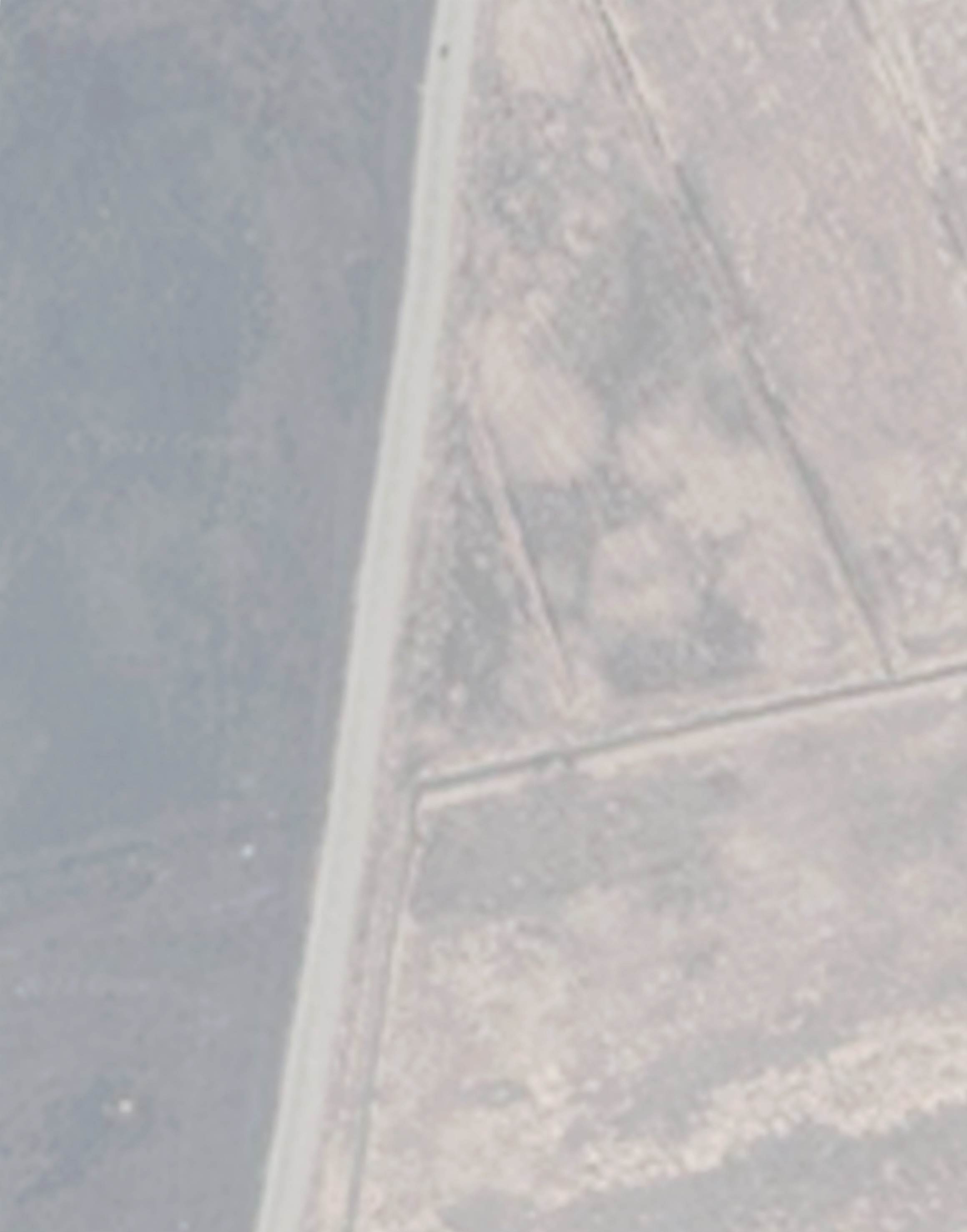 Формат: А2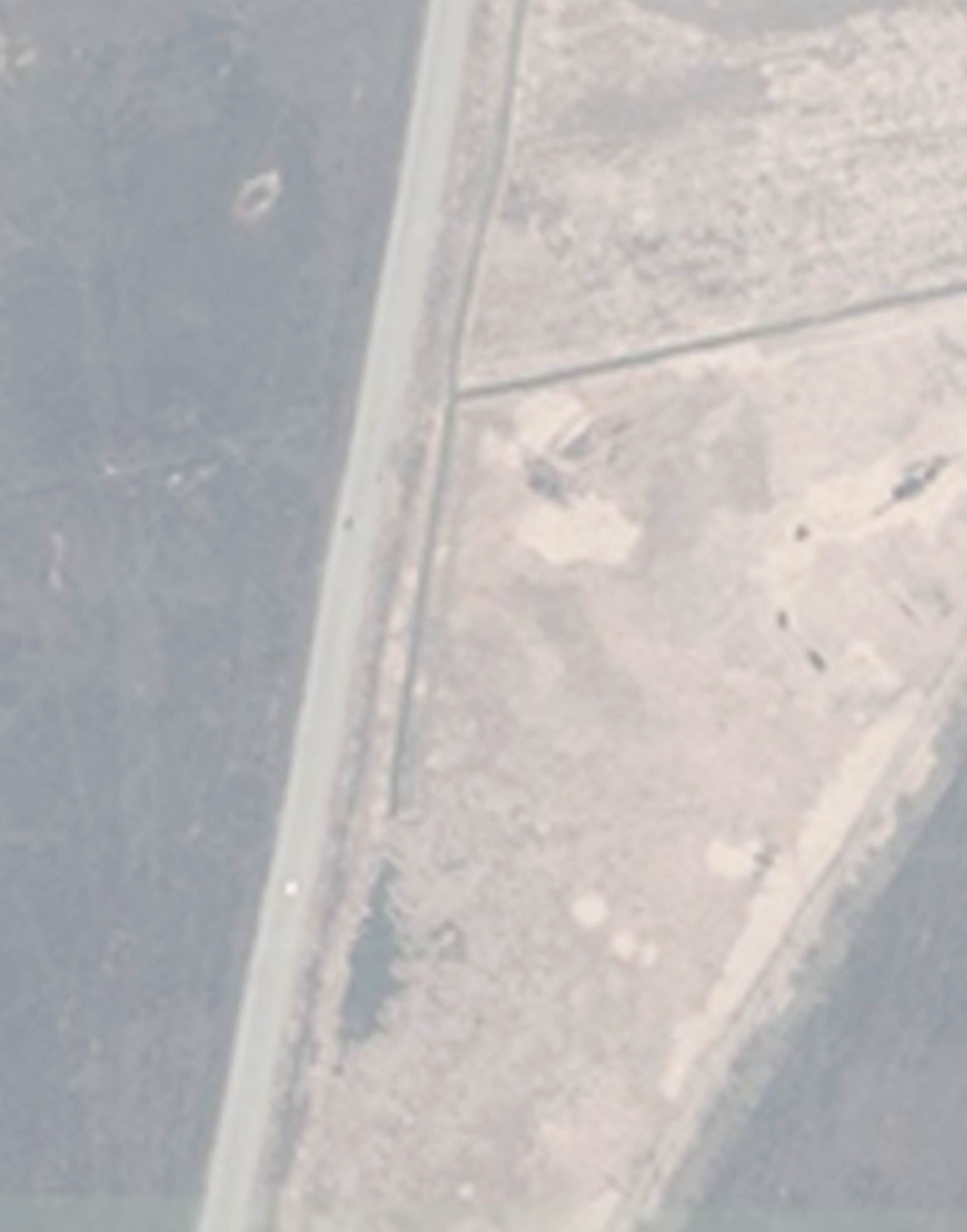 Формат: А2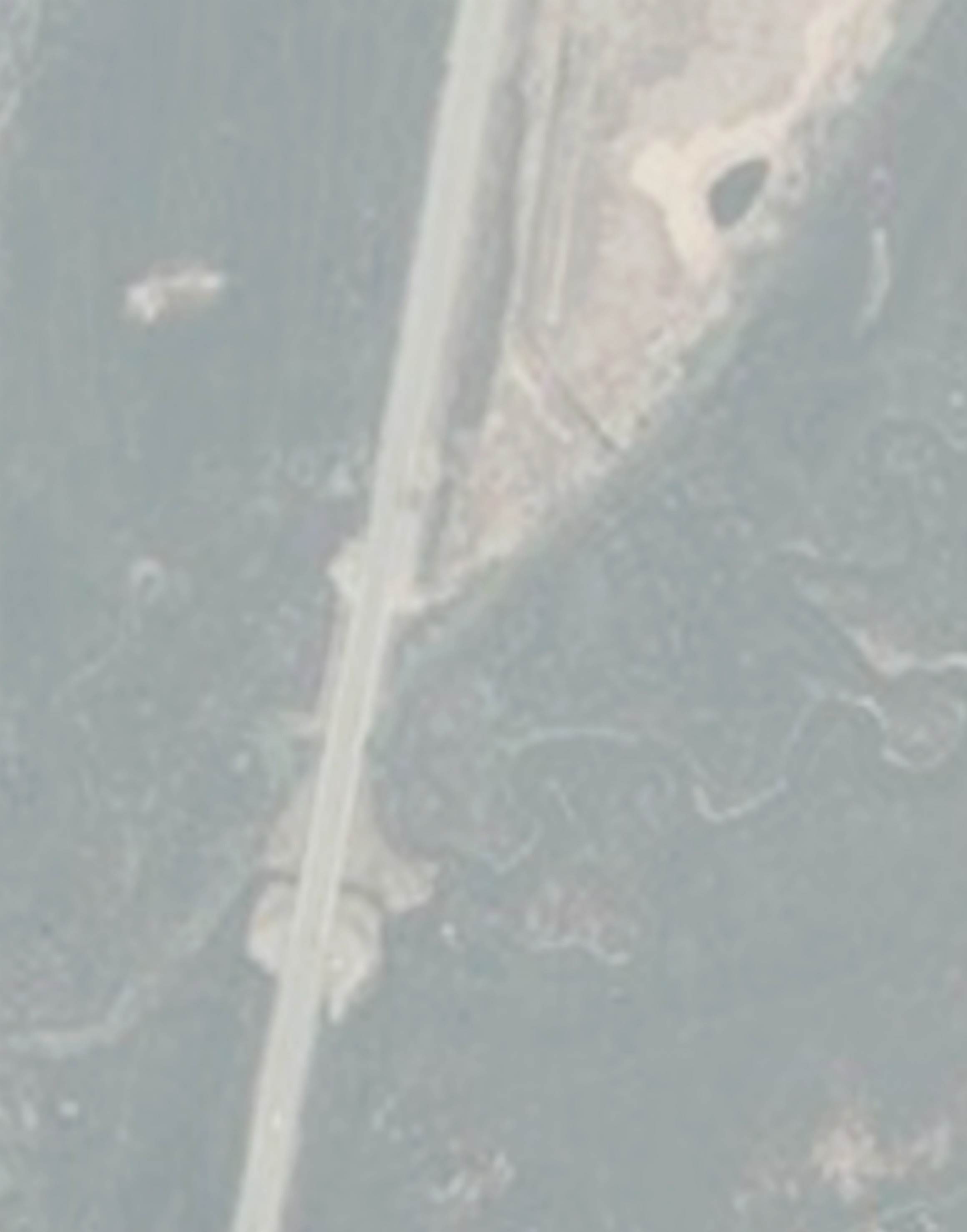 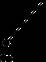 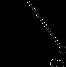 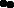 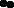 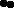 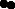 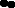 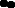 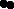 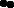 Формат: А2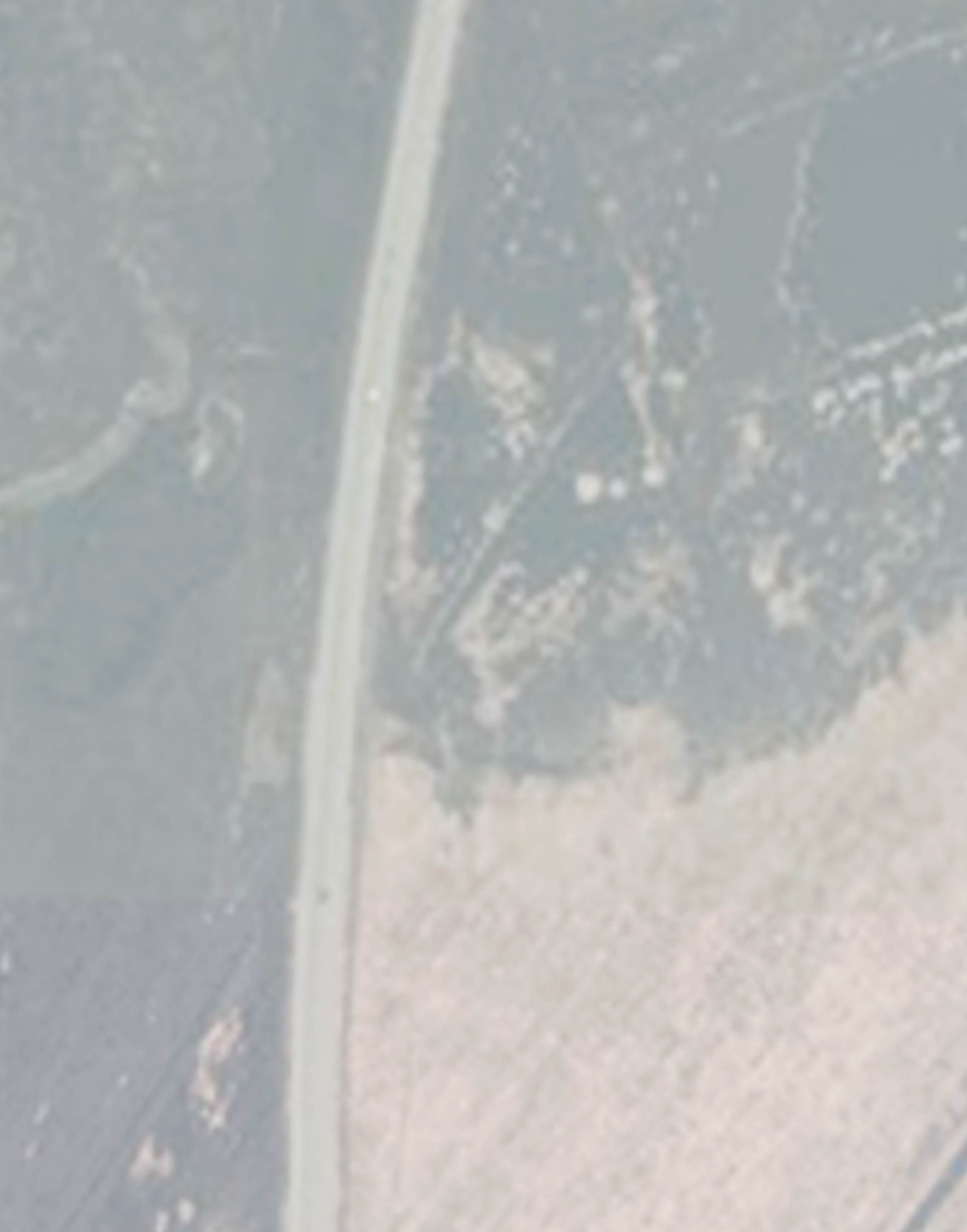 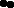 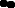 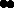 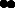 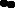 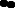 Формат: А2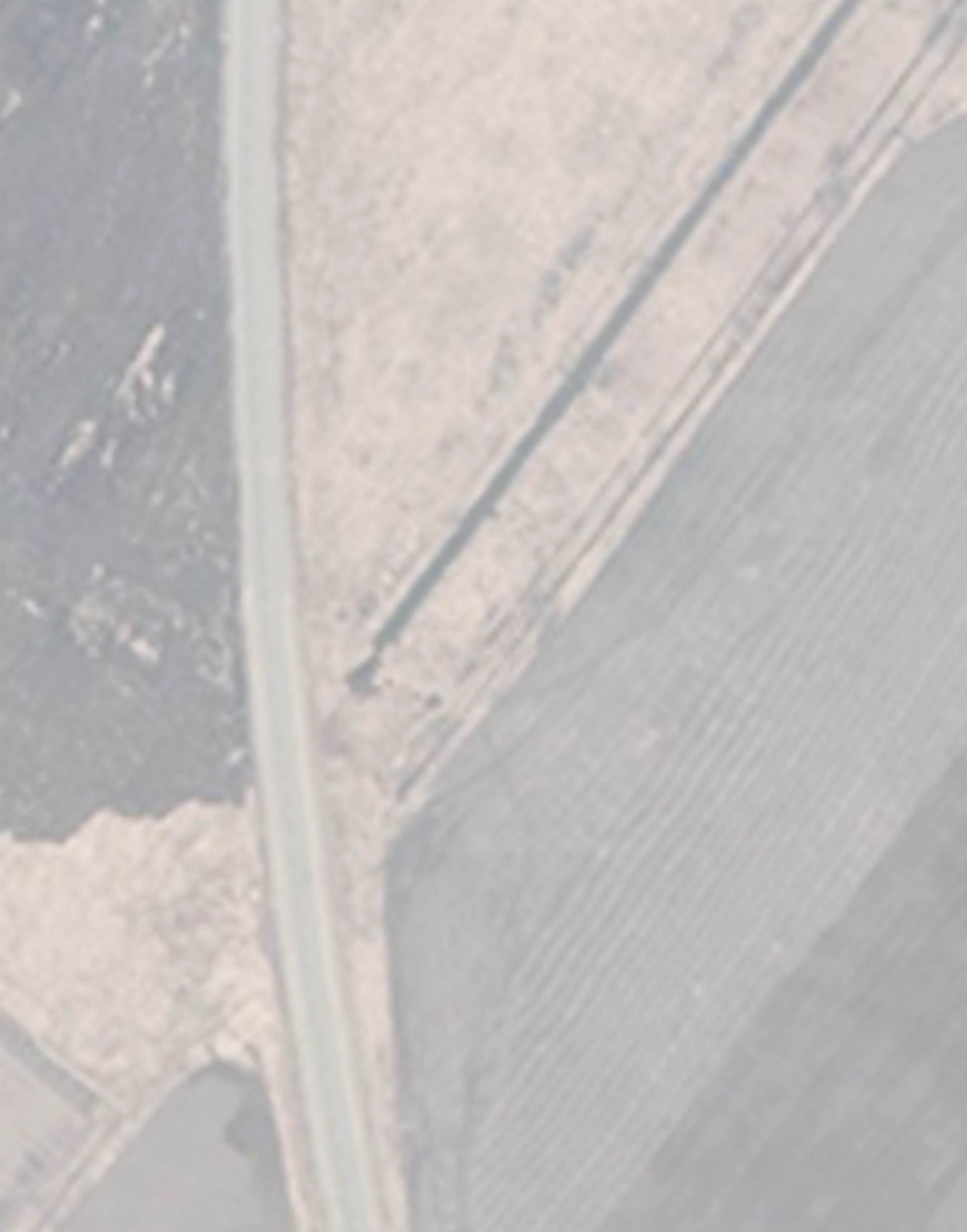 Формат: А2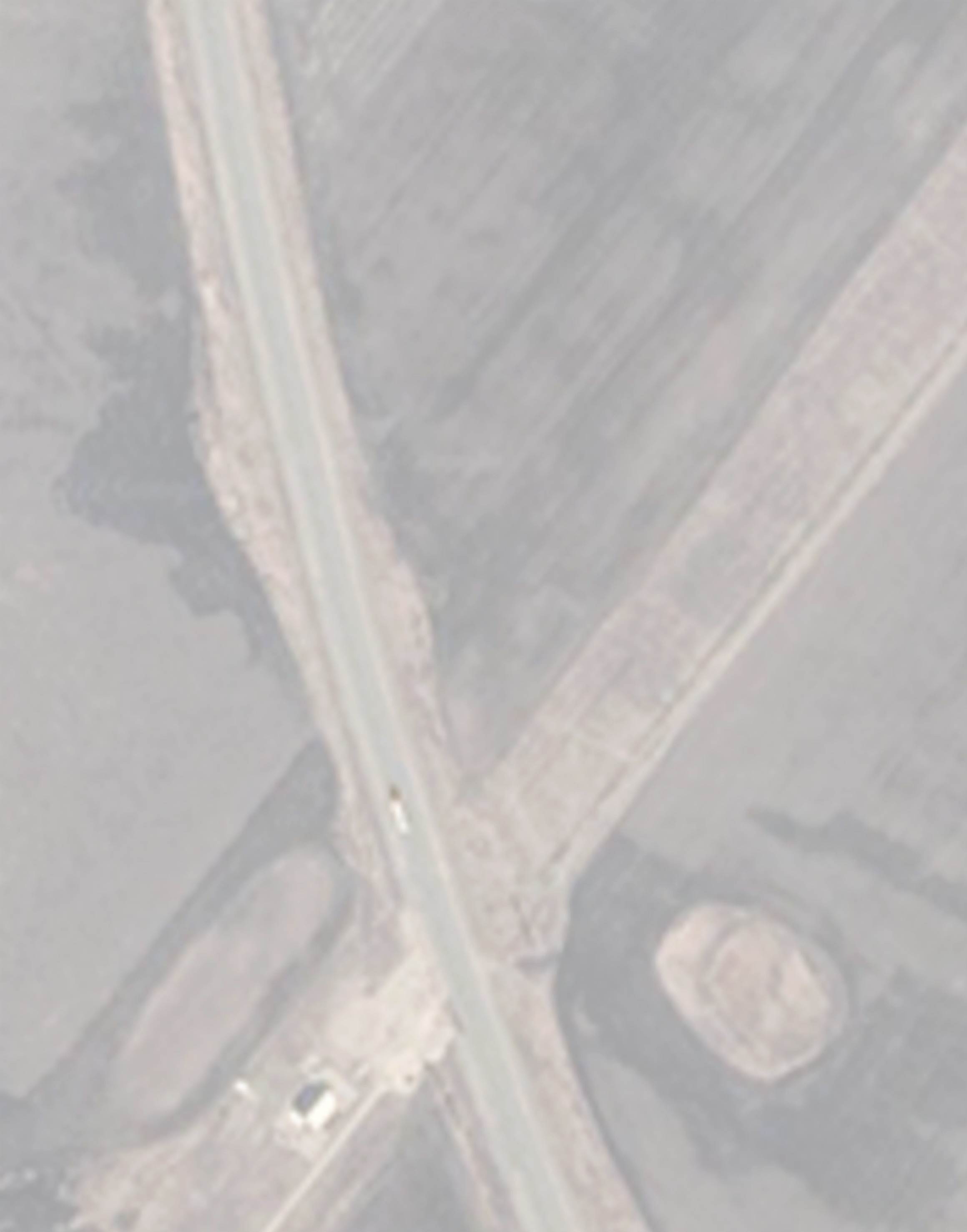 Формат: А2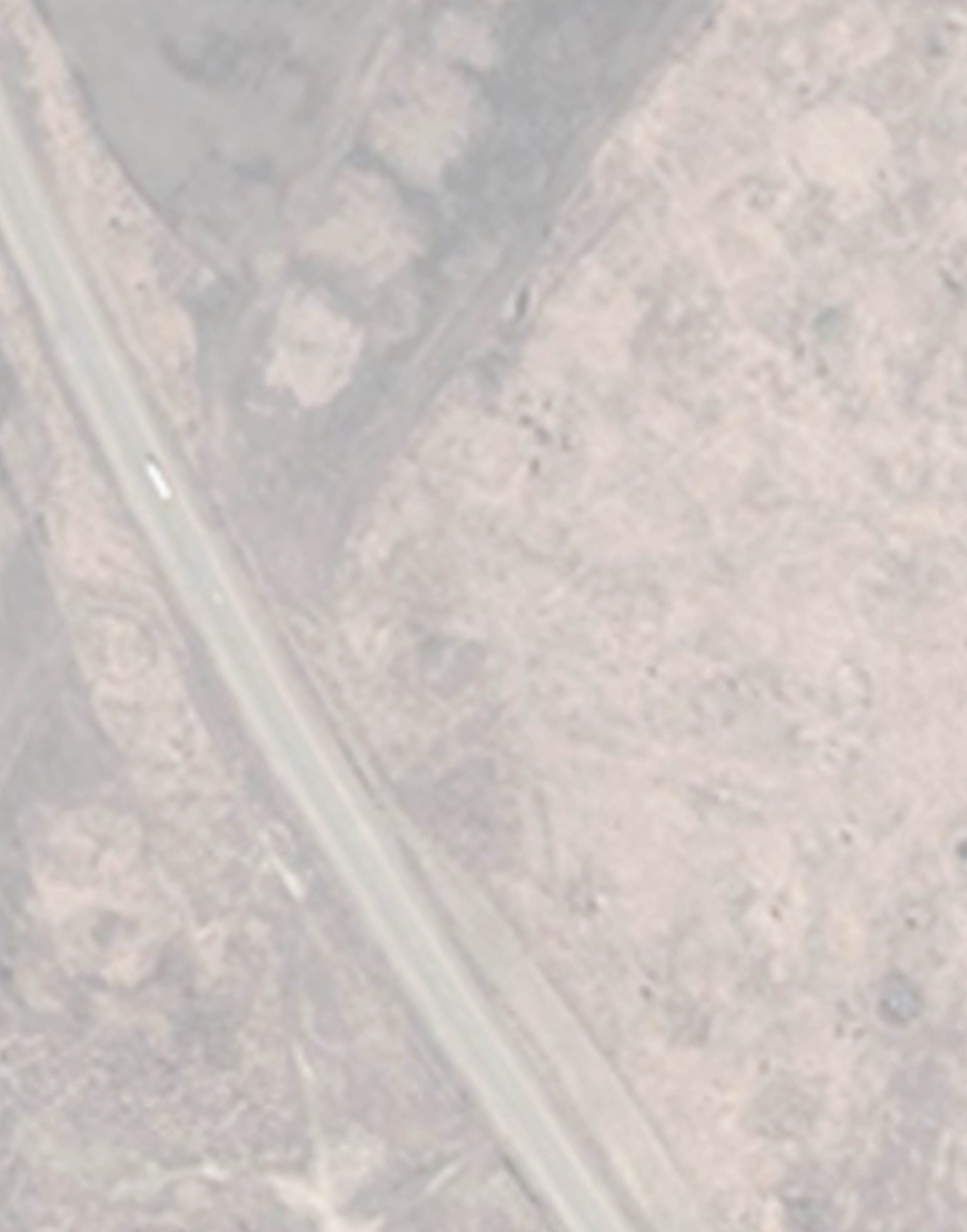 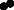 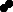 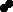 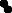 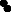 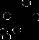 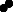 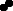 Формат: А2Линия сводки с листом 32455454С25:09:320901:421830457456458газопровод828	82925:09:000000:3016459460822821	823824827825826461462463469467	465464468	46682047025:09:320901:391(2)819818471473 47225:09:320901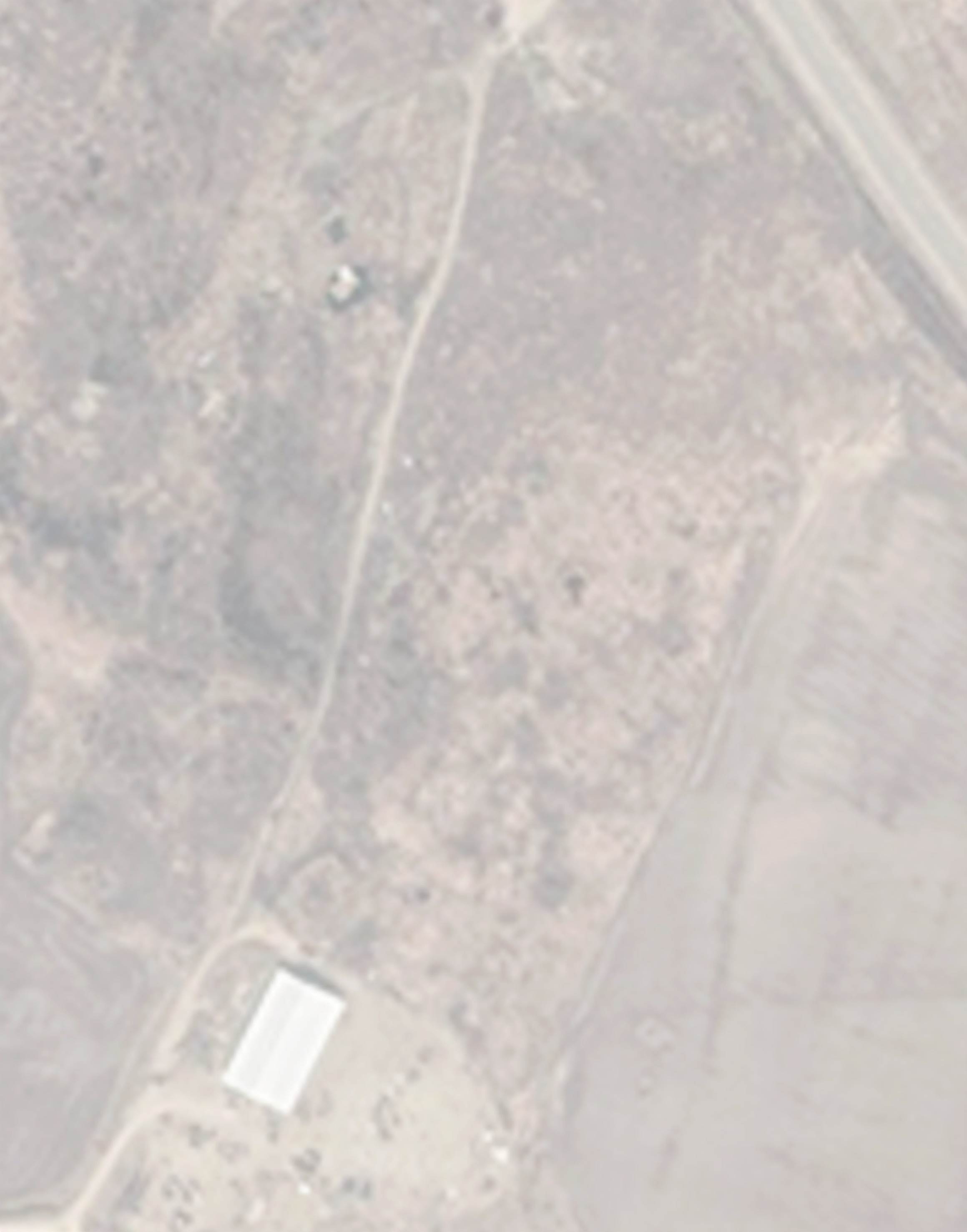 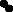 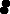 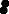 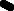 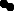 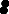 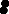 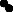 Приморскийкрай Михайловский  муниципальный районМихайловское  сельское поселение817474Формат: А2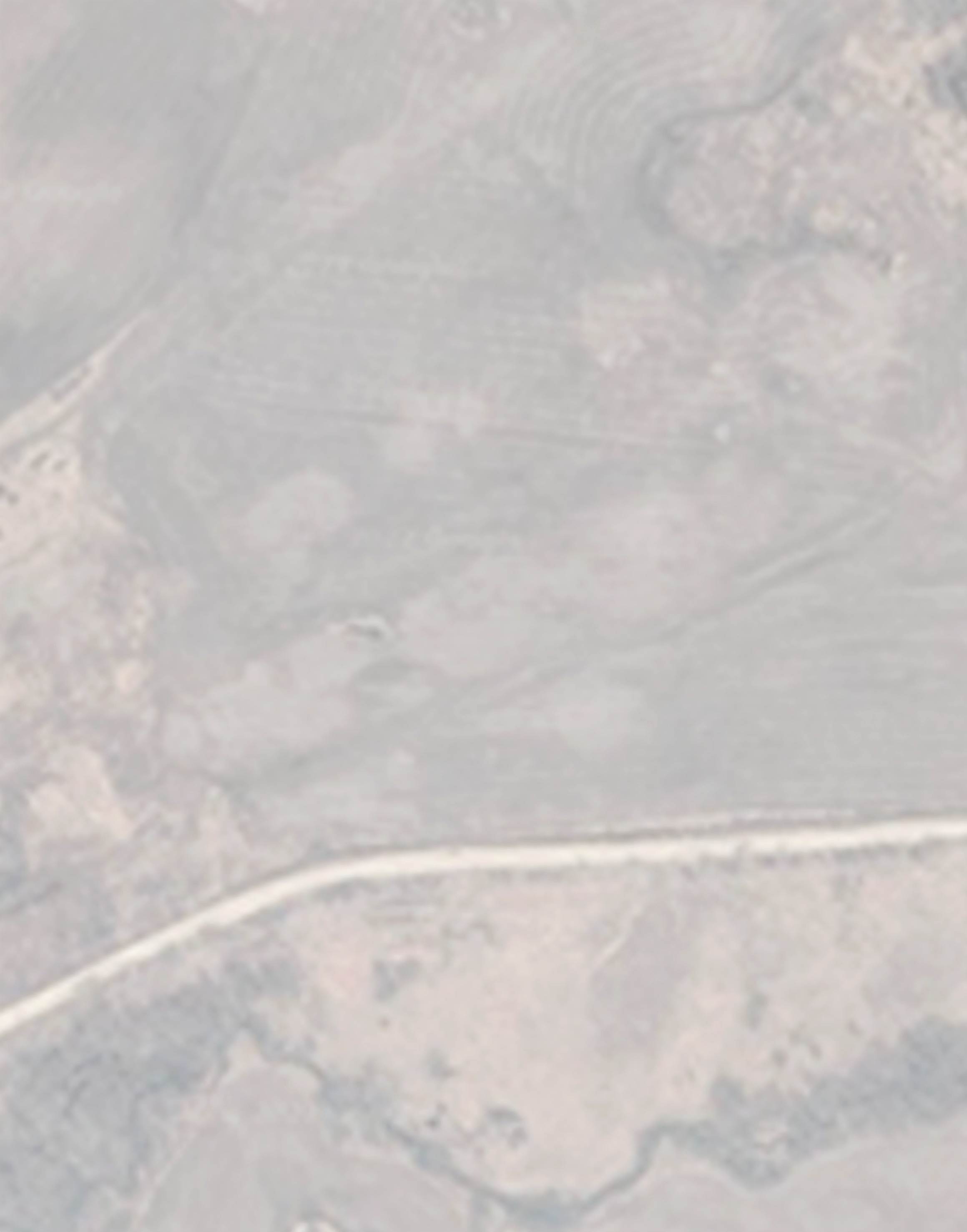 Приморскийкрай Михайловский  муниципальный районМихайловское  сельское поселение25:09:320901:49225:09:32090125:09:320901:436газопровод816475Формат: А2СПриморскийкрай Михайловский  муниципальный районМихайловское  сельское поселение25:09:32090125:09:320901:436815газопровод476813643	642640 641639478479480814477638637636482481635634483484633632631630629628627485486487488489490 491газопровод492626	494493625	624623495496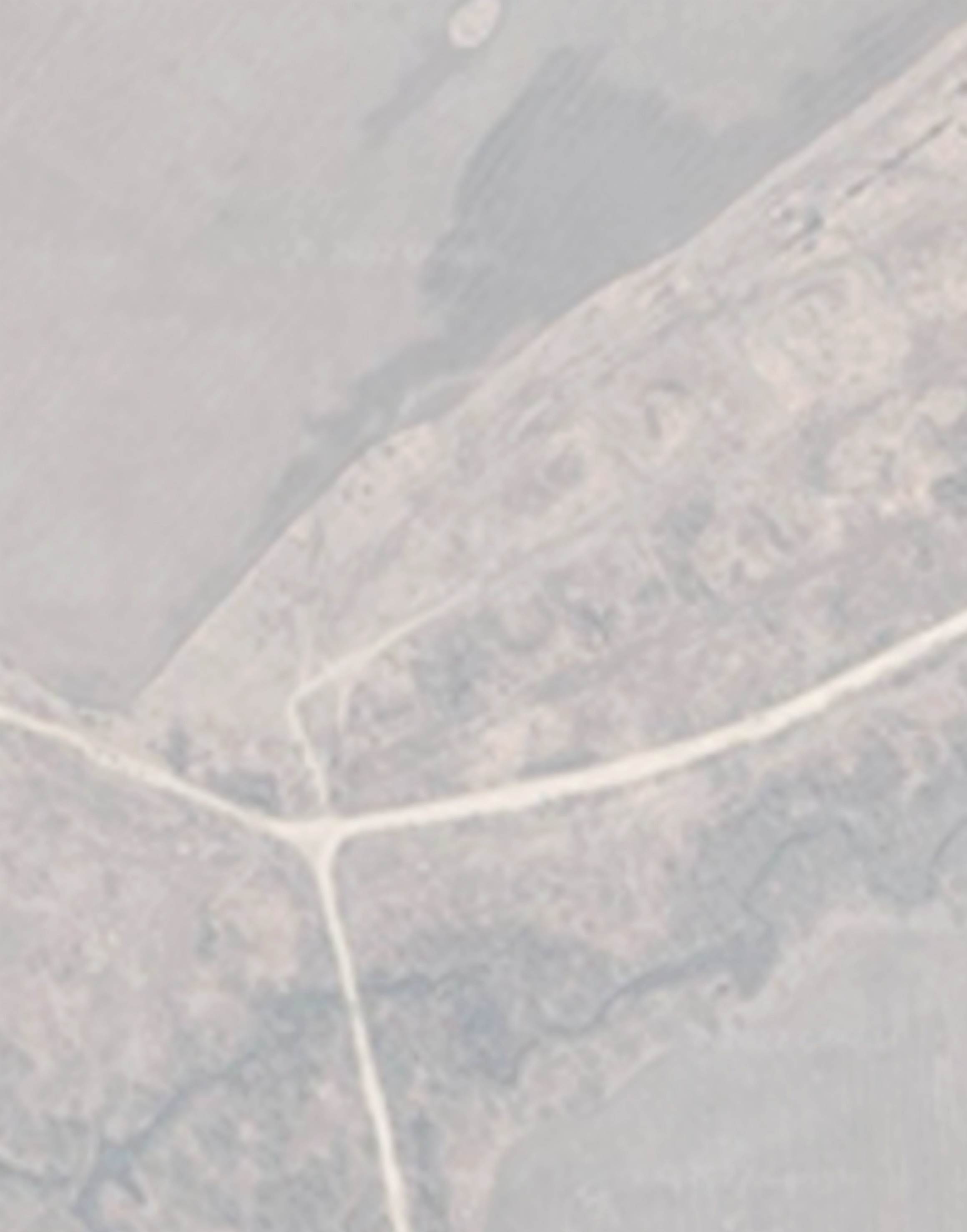 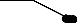 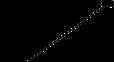 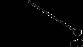 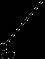 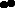 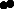 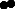 25:09:320901:449с.ВасильевкаЛиния сводки с листом 36Формат: А2Линия сводки с листом 35С622	498497с.Васильевка62162061949950061861750150225:09:320901:449616615613614611612503504505506507508Приморскийкрай Михайловский  муниципальный районМихайловское  сельское поселениегазопровод	50925:09:320901610	511 510609608512607606	513514605601599602	603	604515595596523524598597522521600519520518517516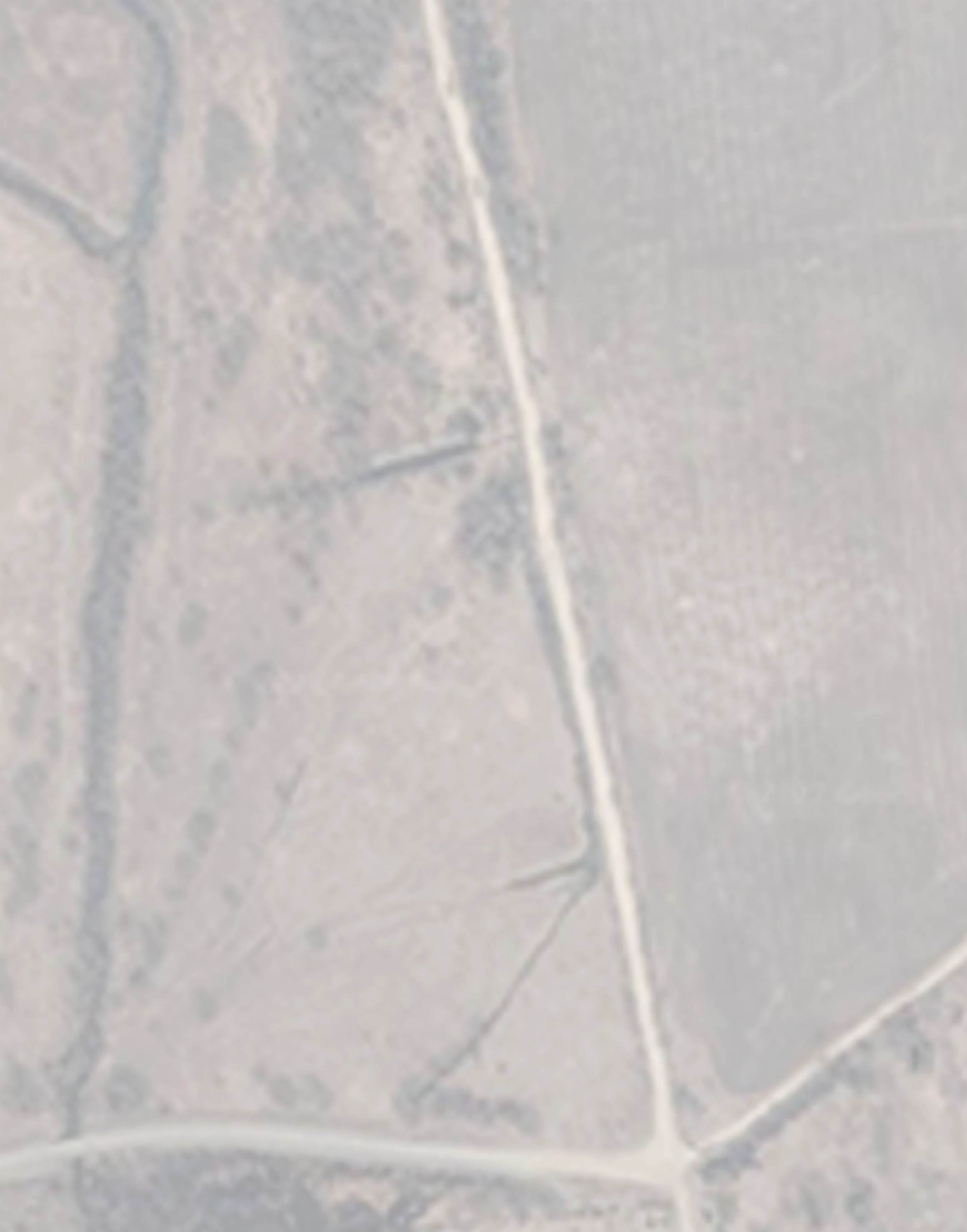 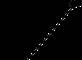 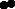 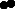 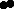 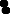 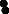 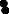 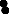 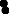 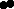 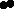 25:09:000000:2713Формат: А2СПриморскийкрай Михайловский  муниципальный районМихайловское  сельское поселение25:09:320901с.Васильевка25:09:320901:35625:09:320901:498594593592591528525526527590	529530589531588587532газопровод584583585 586533574    575576535534567565	566564563562561560559558557556569568573572571570577578579580581537538539540541542544 543545582536555  554553546548	547549552  551	55025:09:05010125:09:050101:228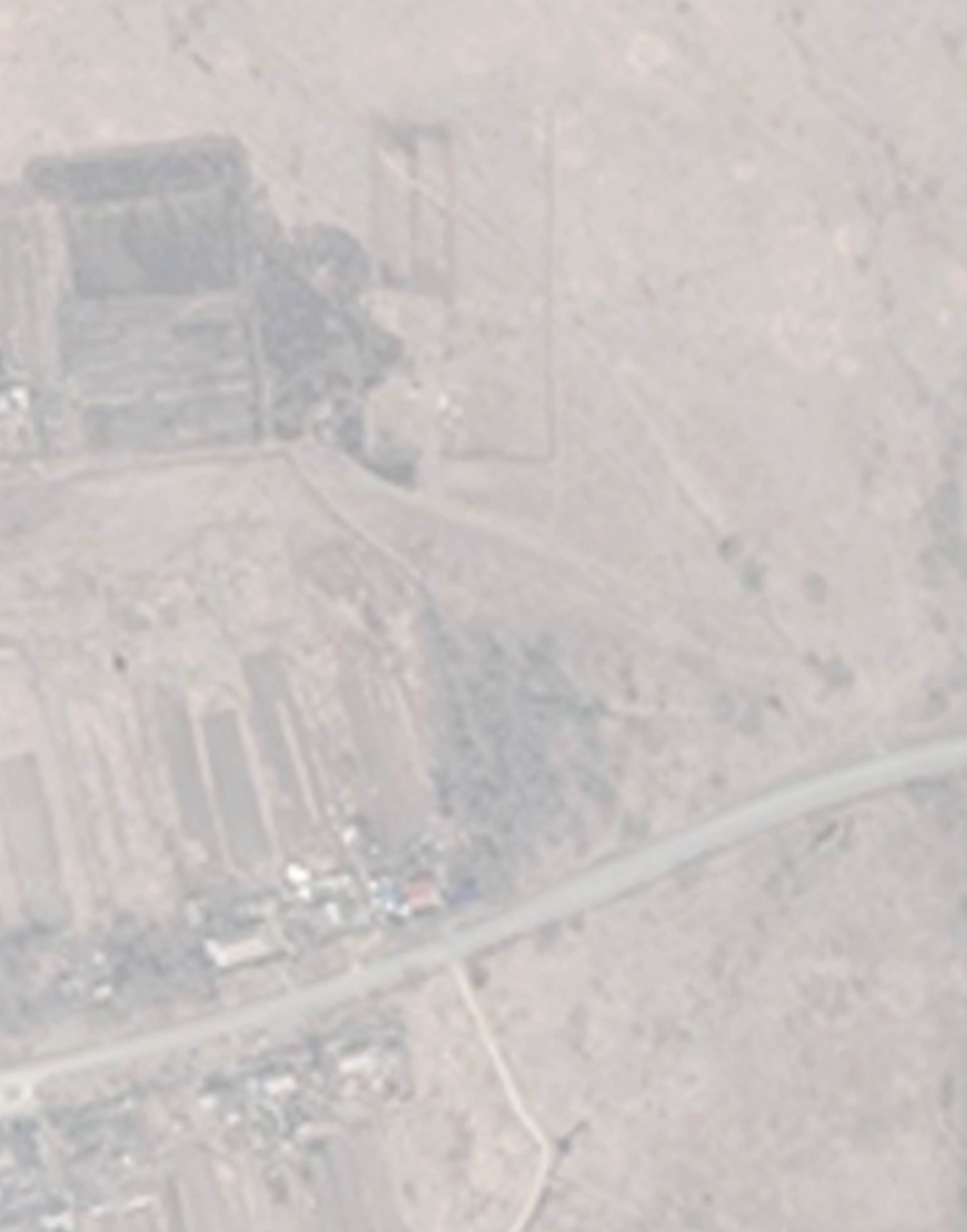 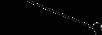 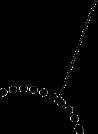 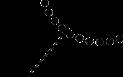 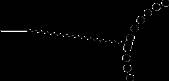 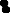 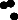 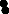 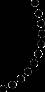 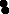 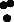 Формат: А2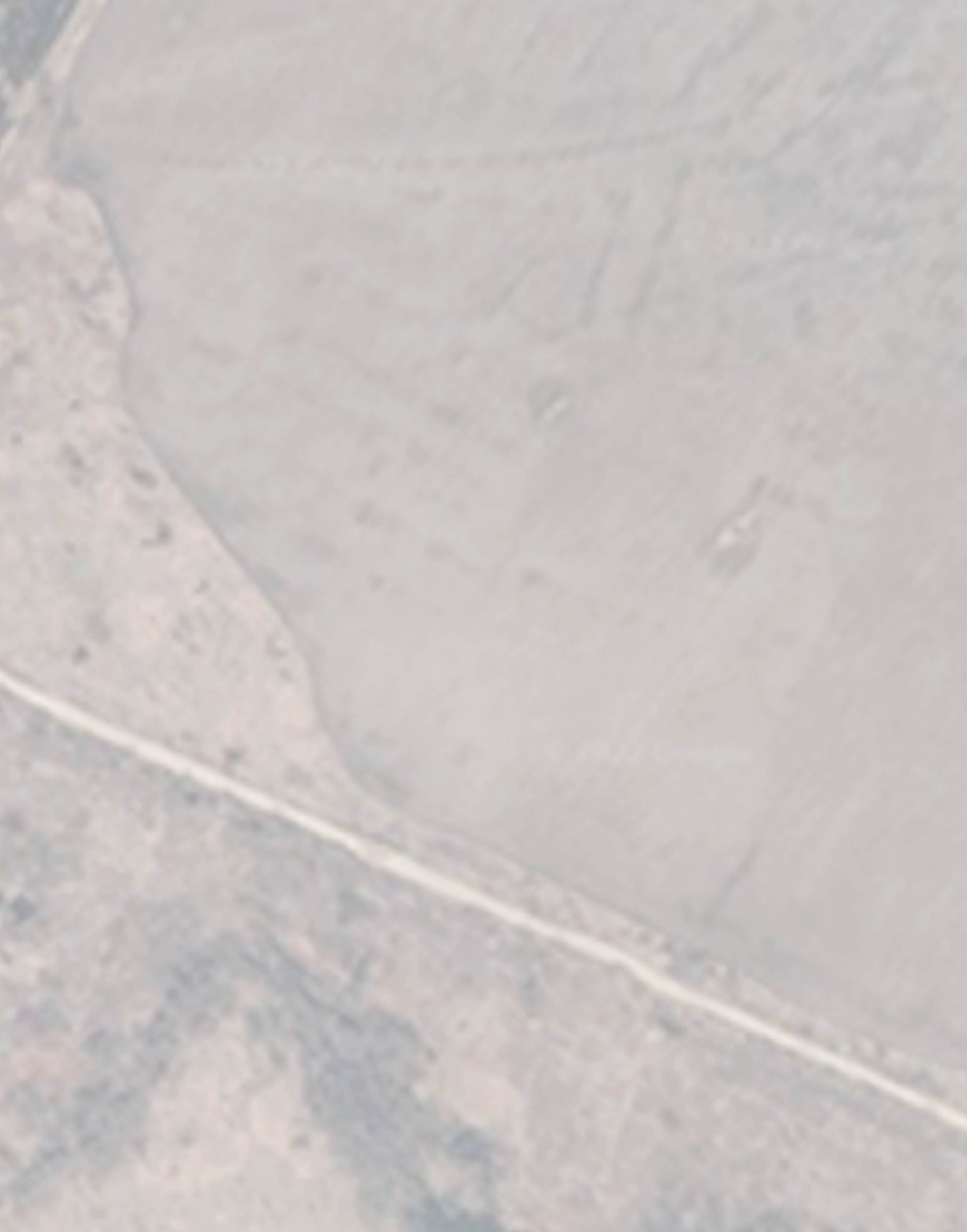 СПриморскийкрай Михайловский  муниципальный районМихайловское  сельское поселение25:09:32090125:09:320901:436газопровод812644Формат: А2СПриморскийкрай Михайловский  муниципальный районМихайловское  сельское поселение25:09:320901:38280864880580625:09:320901:32650809807647649	25:09:320901:726(1)газопроводЕЗП 25:09:000000:3 (вх.25:09:320501:9)81064625:09:32090181164525:09:320901:436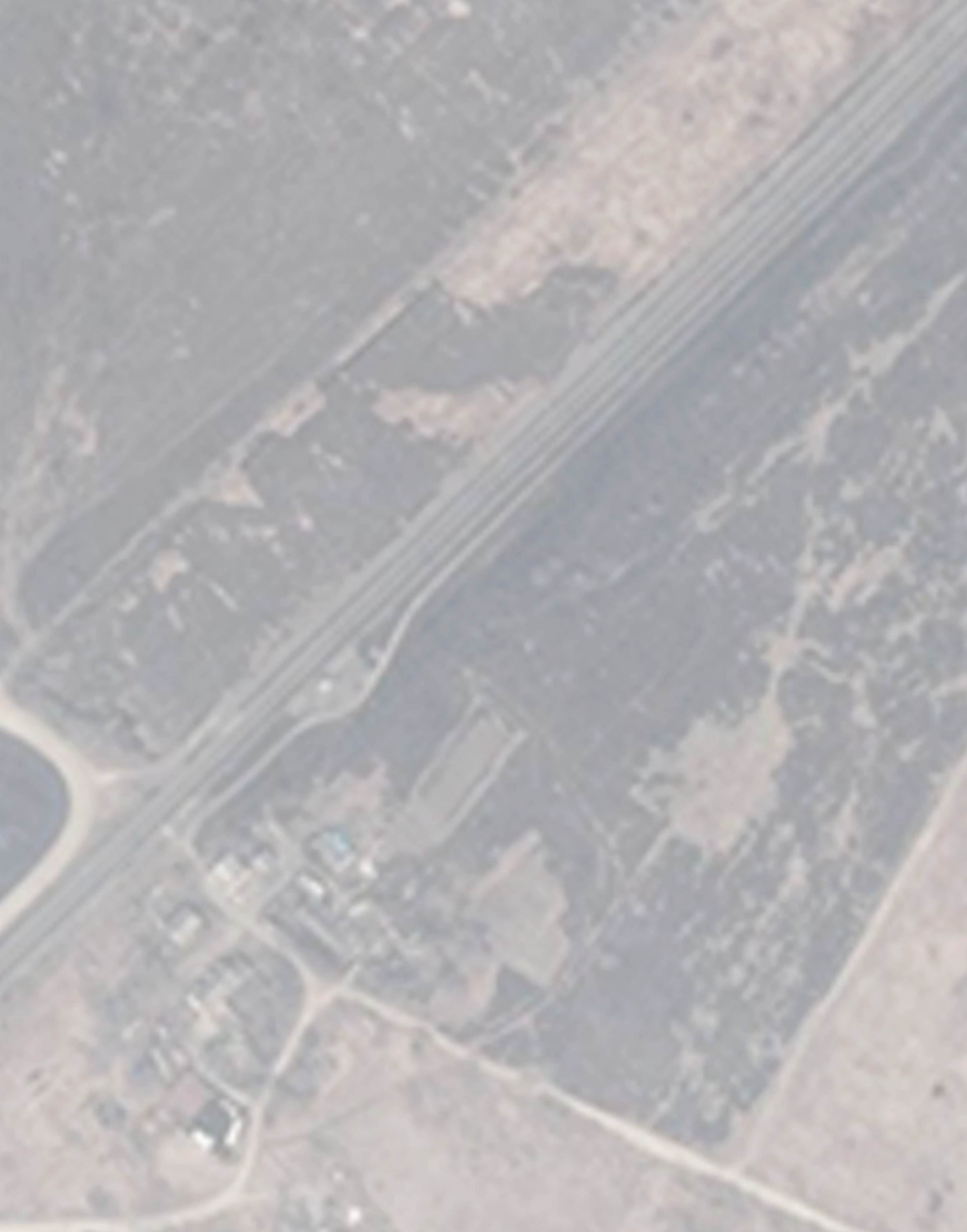 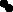 Формат: А2Раздел 4Схема расположения границ публичного сервитутаЛиния сводки с листом 41С79865779965625:09:320901655	800Приморскийкрай Михайловский  муниципальный районМихайловское  сельское поселениегазопровод65480180265380380465265125:09:320901:32Используемые условные знаки и обозначения: 	- местоположение инженерного сооружения (газопровод)- проектная граница публичного сервитута 	- установленные границы административно-территориального образования 	- установленные границы населенных пунктов 	25:09:320501:310 кадастровый номер земельного участка по сведениям ЕГРНграница земельных участков по сведениям ЕГРНкадастровый номер объектов капитального строительства, по сведениям ЕГРНПриморскийкрайМихайловский муниципальный район Михайловское сельское поселениенаименование субъекта РФ,наименование муниципального образования 	25:09:000000:3016 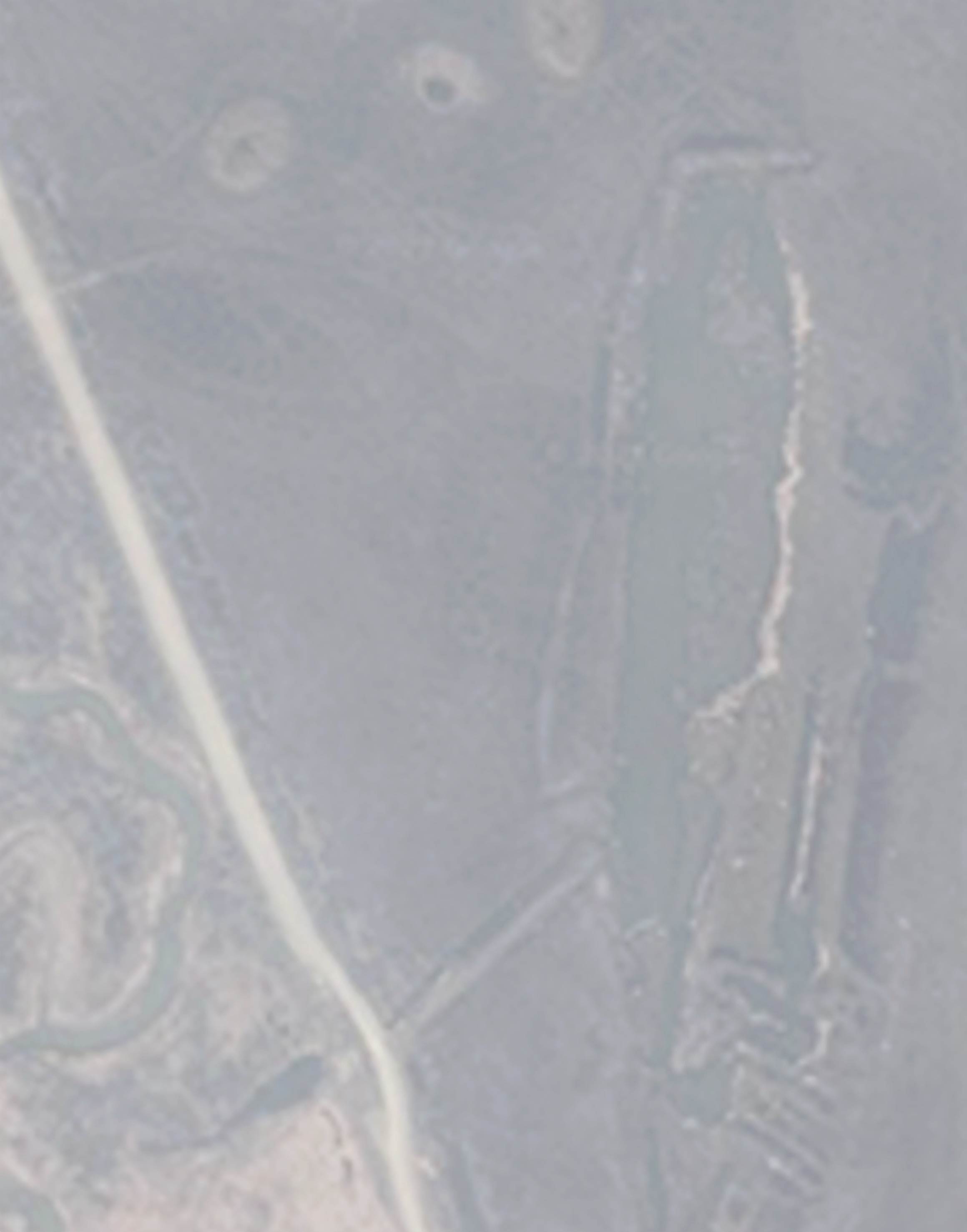 25:09:3205011граница объектов капитального строительства, по сведениям ЕГРНномер кадастрового кварталаграница кадастрового кварталахарактерная точка проектной границы публичного сервитутас. Васильевка	- наименование населенного пунктаЛист 39Формат: А2СПриморскийкрай Михайловский  муниципальный районМихайловское  сельское поселение25:09:320901666665664792791793794661662  660663795газопровод797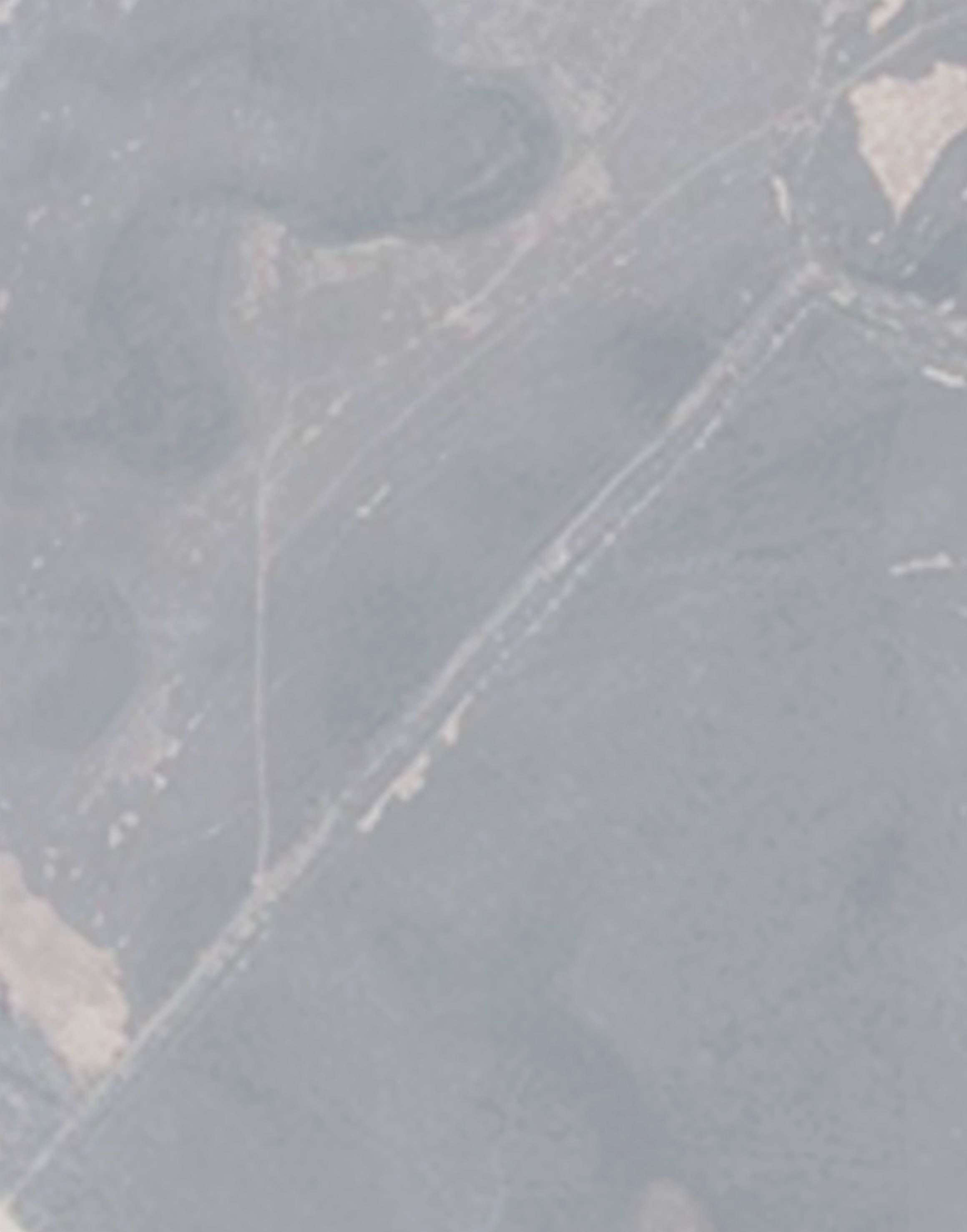 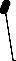 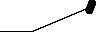 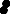 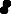 658796659Линия сводки с листом 40Формат: А2Линия сводки с листом 43С25:09:320501:1435газопровод25:09:320501779677780676782781783784785675787786Приморскийкрай Михайловский  муниципальный районМихайловское  сельское поселение674672673671670669788789668667790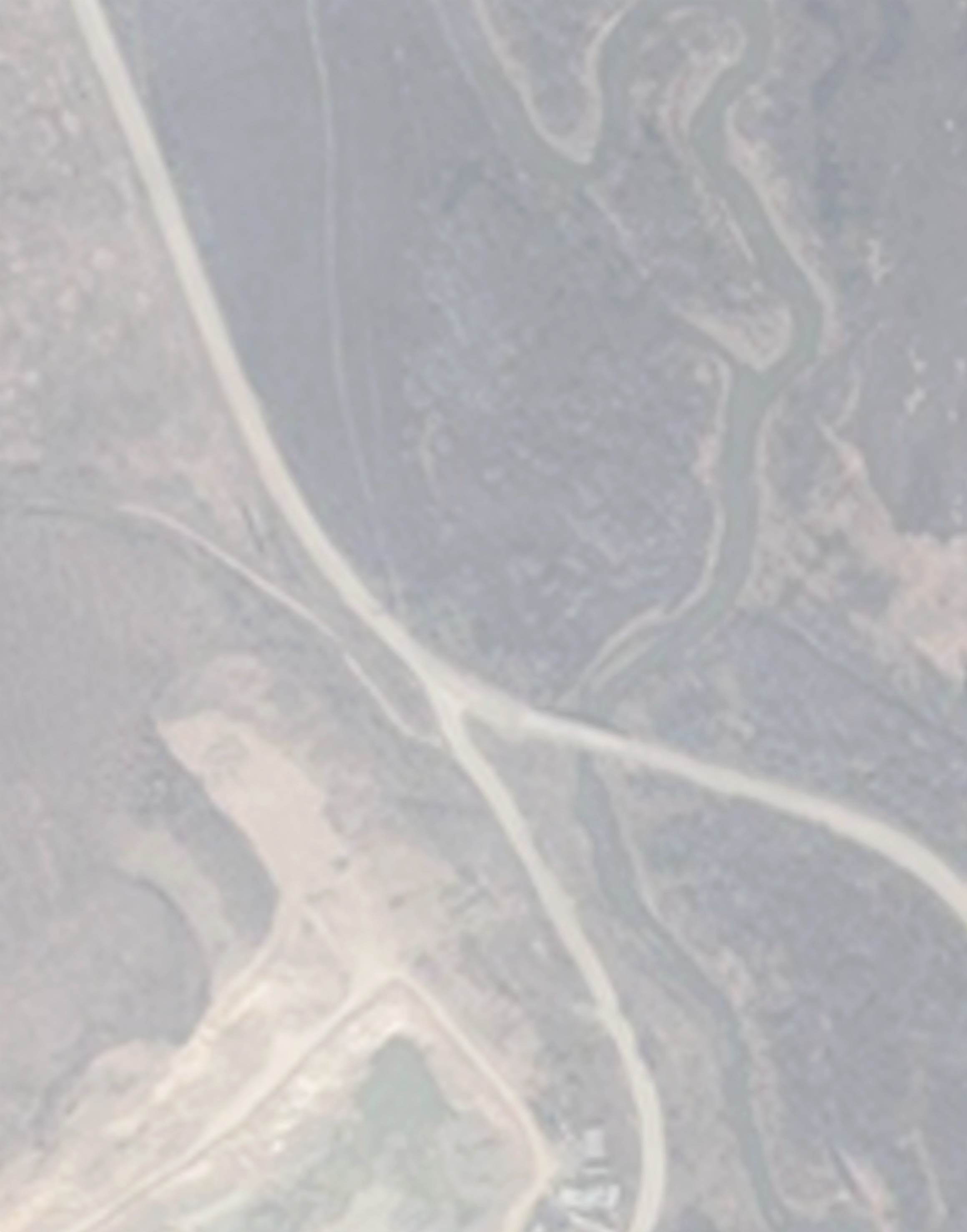 25:09:320901Формат: А2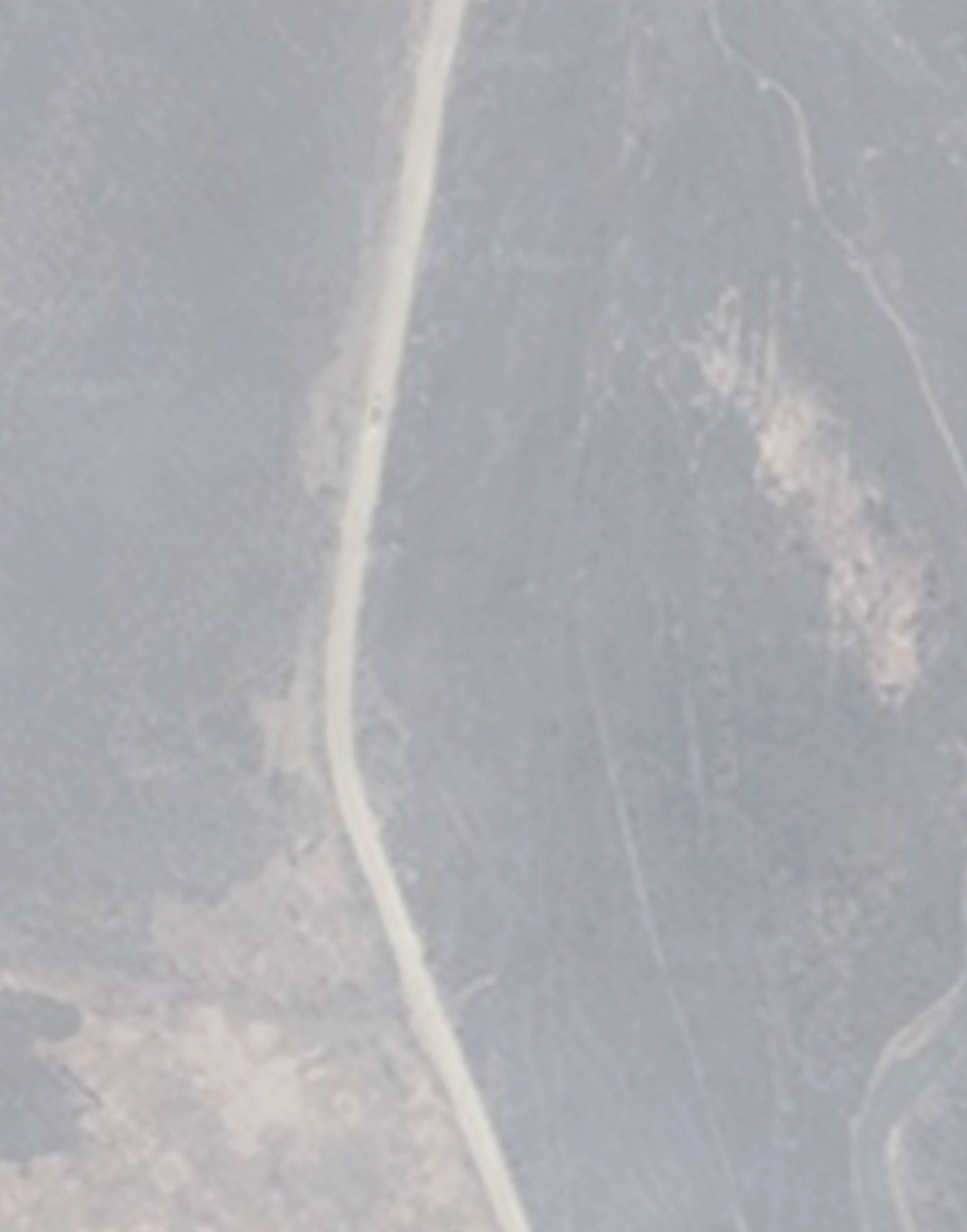 Формат: А2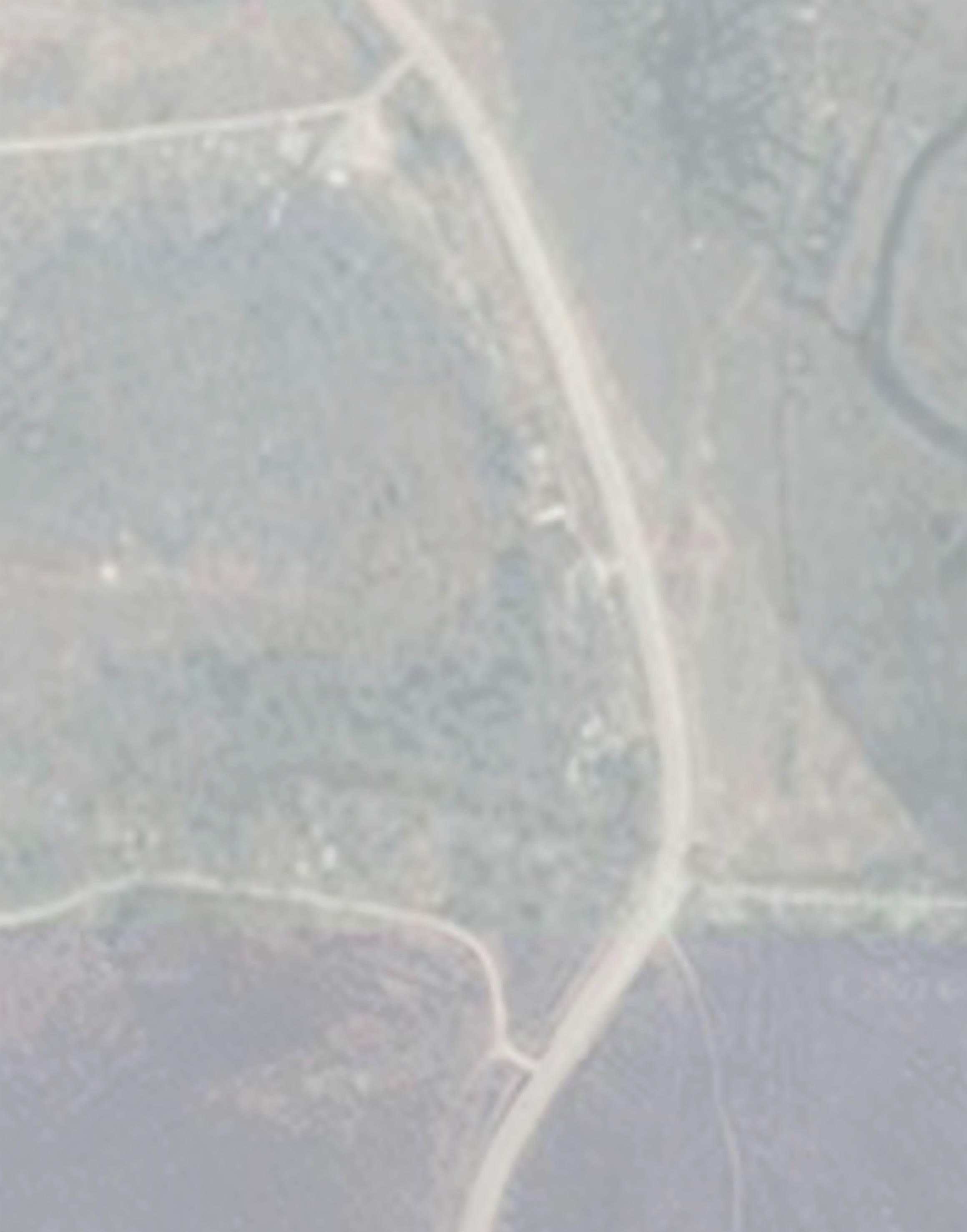 Формат: А2СПриморскийкрай Михайловский  муниципальный районМихайловское  сельское поселение25:09:320501760696761695759697694693762763газопровод75869869276476525:09:000000:306025:09:320501:813(1)691690766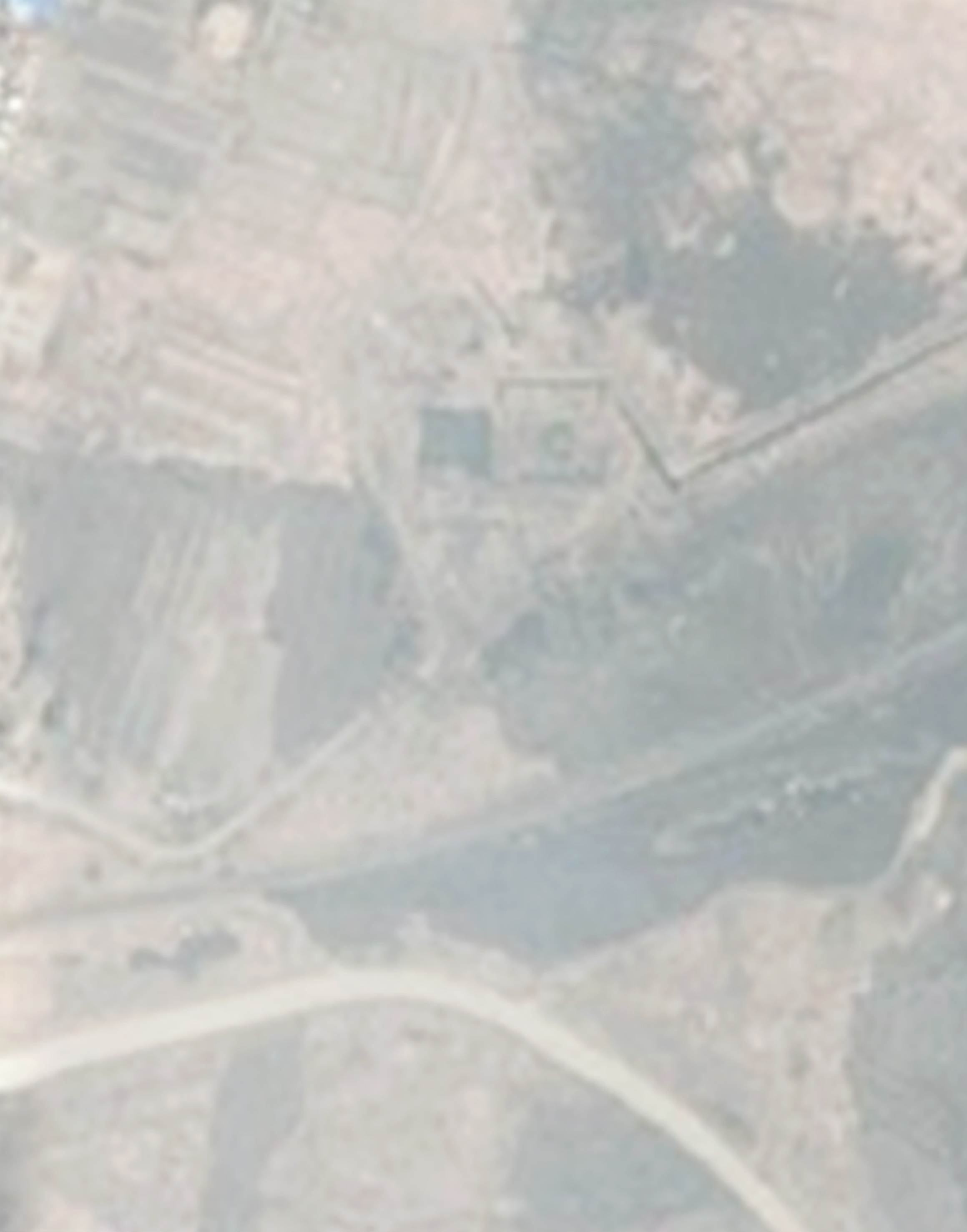 Линия сводки с листом 44Формат: А2Приморскийкрай Михайловский  муниципальный районМихайловское  сельское поселение25:09:320501газопровод753751703752702701754700755699756	757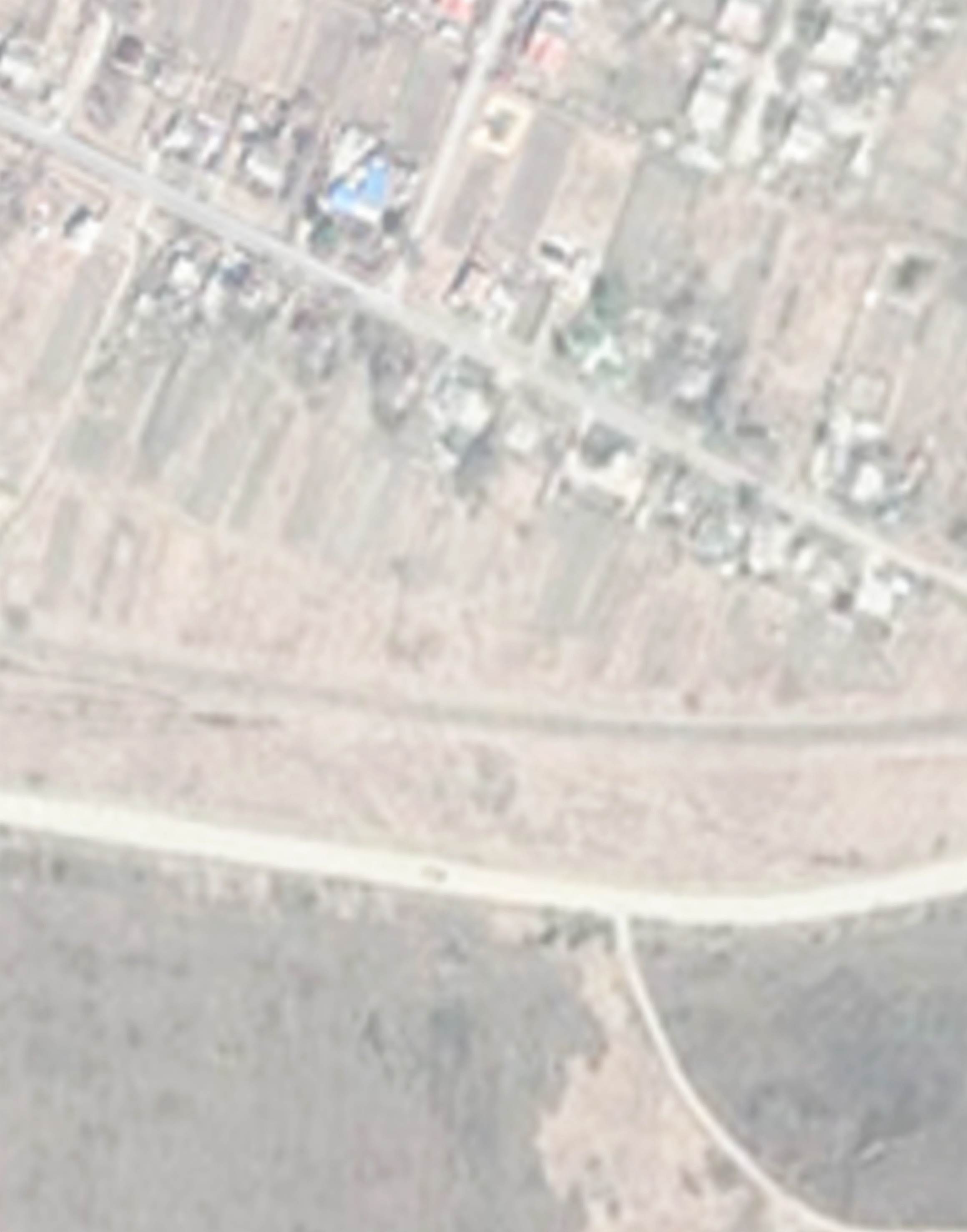 25:09:320501:126725:09:320501:813(1)Формат: А2СПриморскийкрай Михайловский  муниципальный районМихайловское  сельское поселение25:09:320501726725724723722721720719731	732730729728727733734735736737738739740741742743744746745газопровод74925:09:320501:1267718717716715714    713712711    710748706707708709747705704750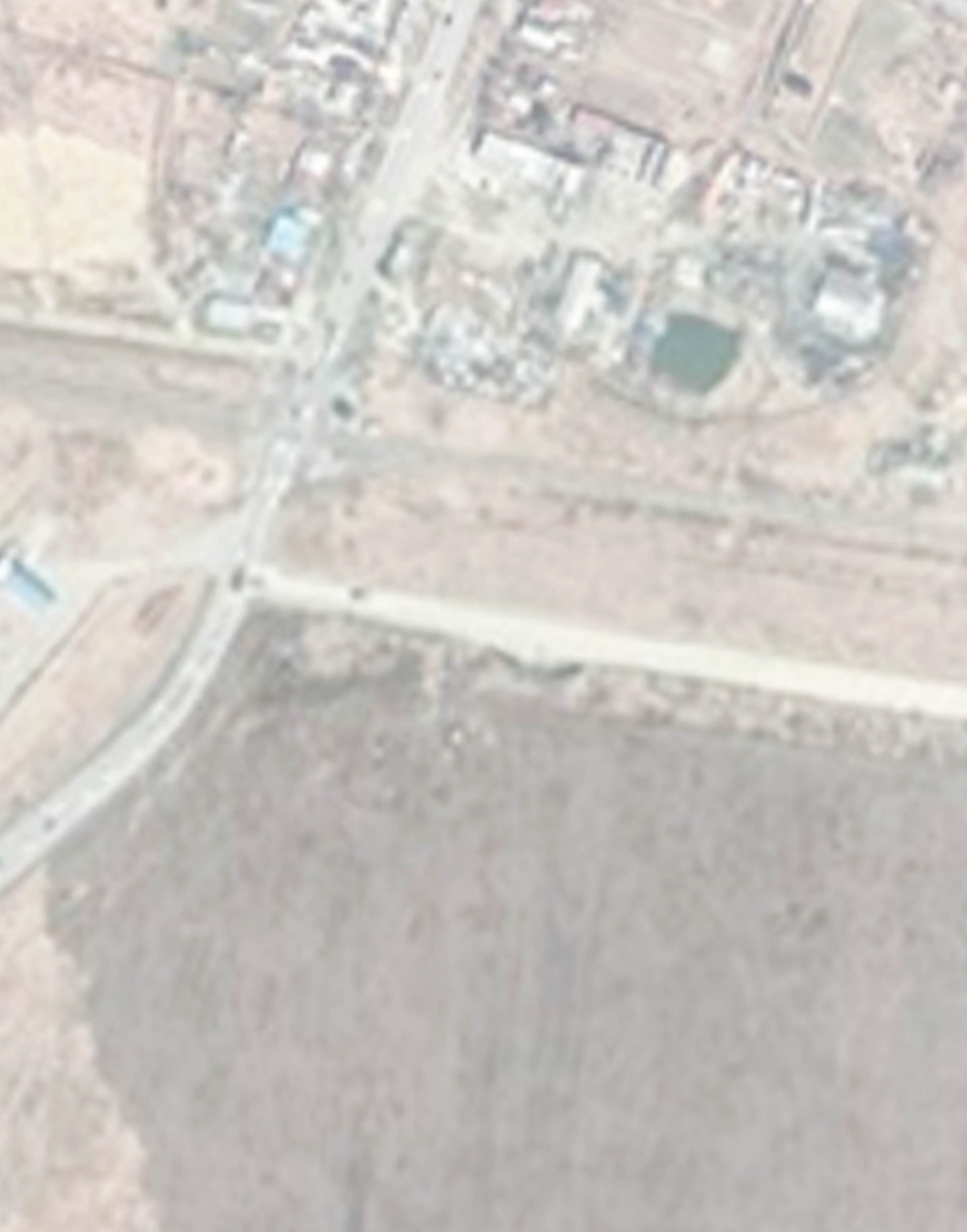 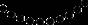 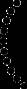 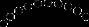 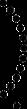 25:09:000000:305825:09:32050225:09:320501:2125:09:320501Формат: А2Линия сводки с листом 32314448С447446315316317445газопровод25:09:320901:391(1)Приморскийкрай Михайловский  муниципальный районМихайловское  сельское поселение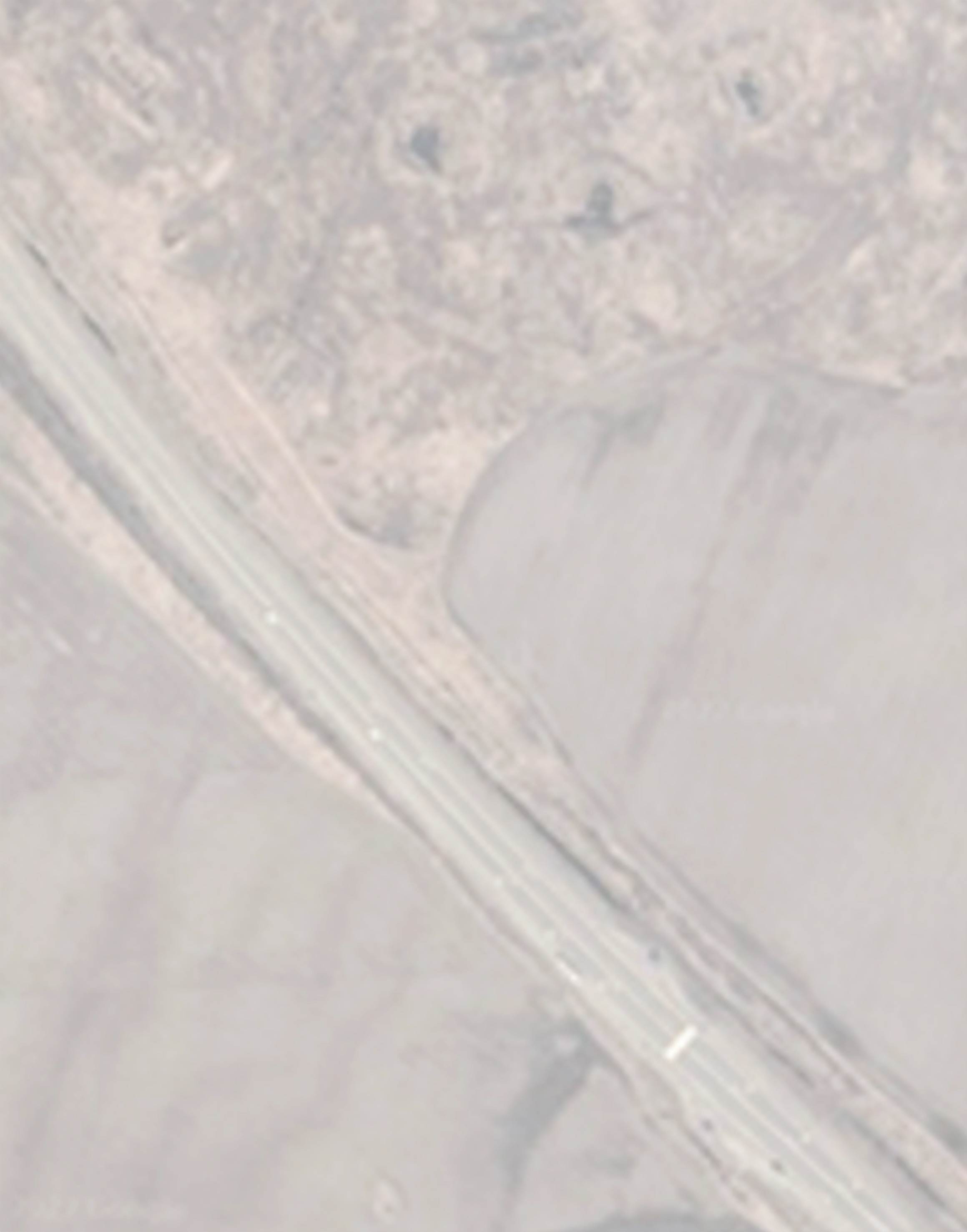 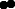 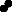 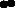 318444319	25:09:320901:35132044344225:09:320901с.ВасильевкаФормат: А2С25:09:320901:351Приморскийкрай Михайловский  муниципальный районМихайловское  сельское поселение322	газопровод44025:09:32090132144125:09:320901:422(2)с.Васильевка323324326325439	32743832843643543732933025:09:320901:748331434433332Линия сводки с листом 50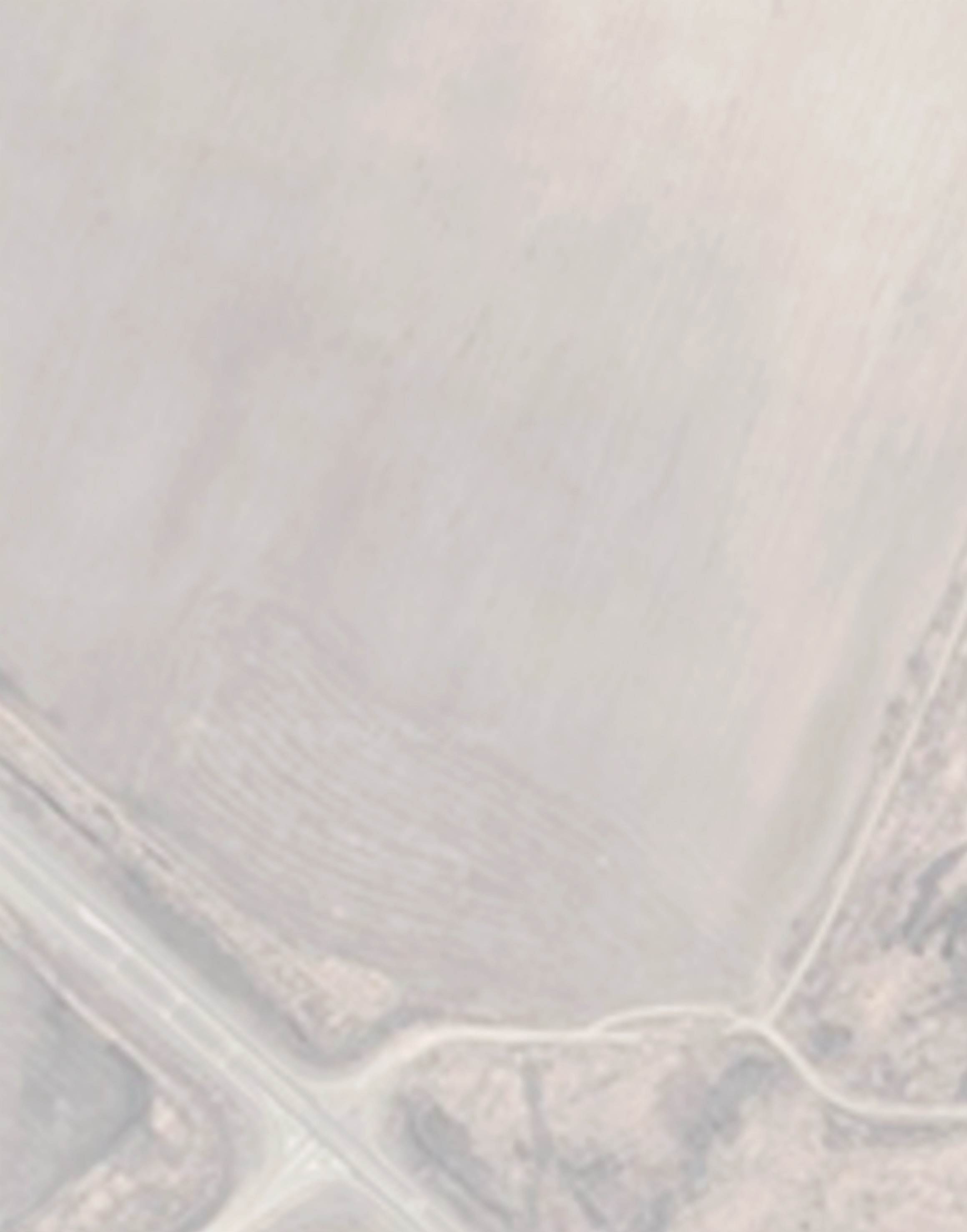 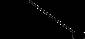 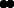 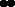 Формат: А2Линия сводки с листом 49333432	33443125:09:320901:748С335газопровод43025:09:320901:409(1)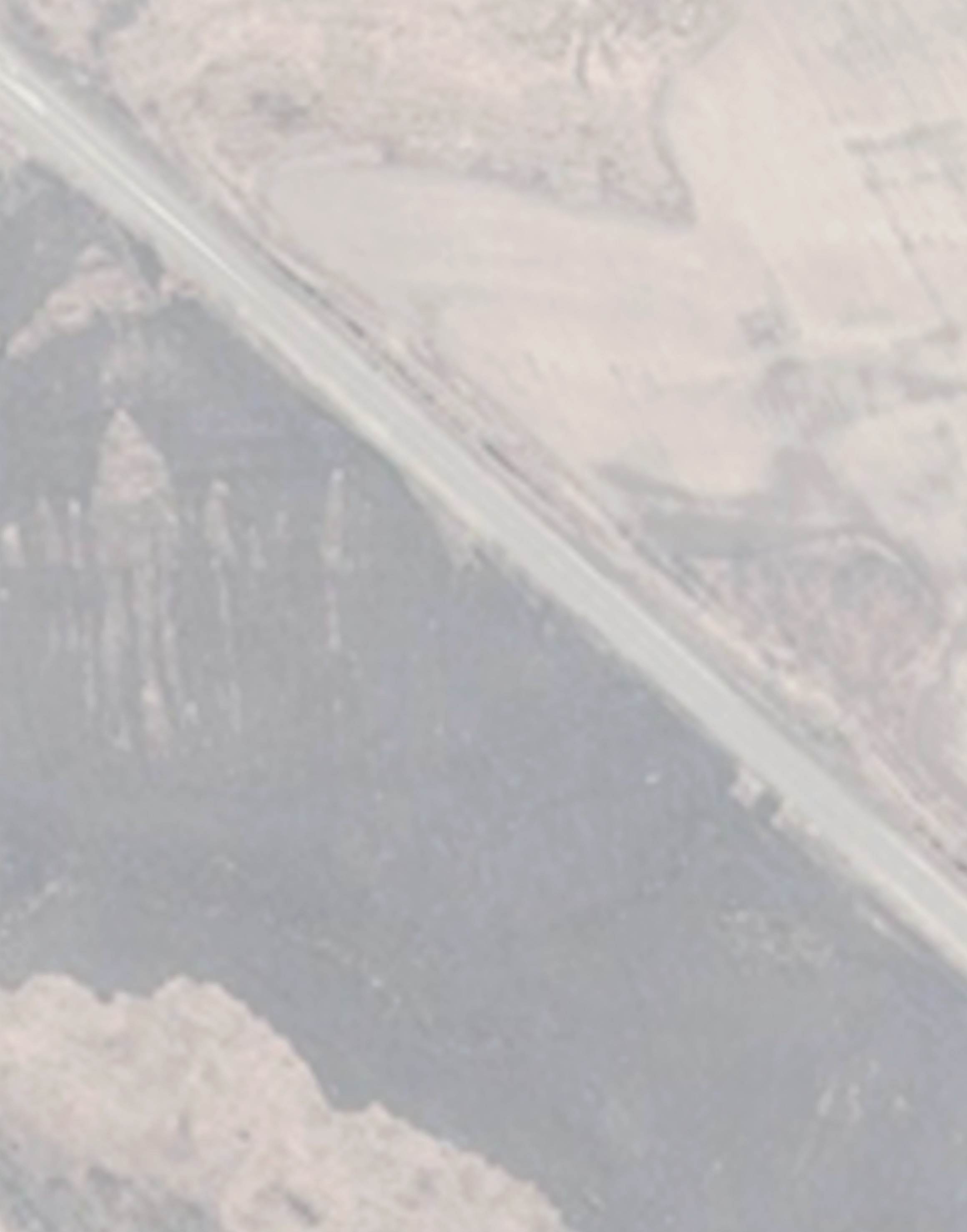 33642925:09:320901Приморскийкрай Михайловский  муниципальный районМихайловское  сельское поселениеФормат: А2Приморскийкрай Михайловский  муниципальный районМихайловское  сельское поселение25:09:320901:40825:09:320901337428338339427426газопровод425424340341342	34342342234434542142041934634741834834941741625:09:000000:2375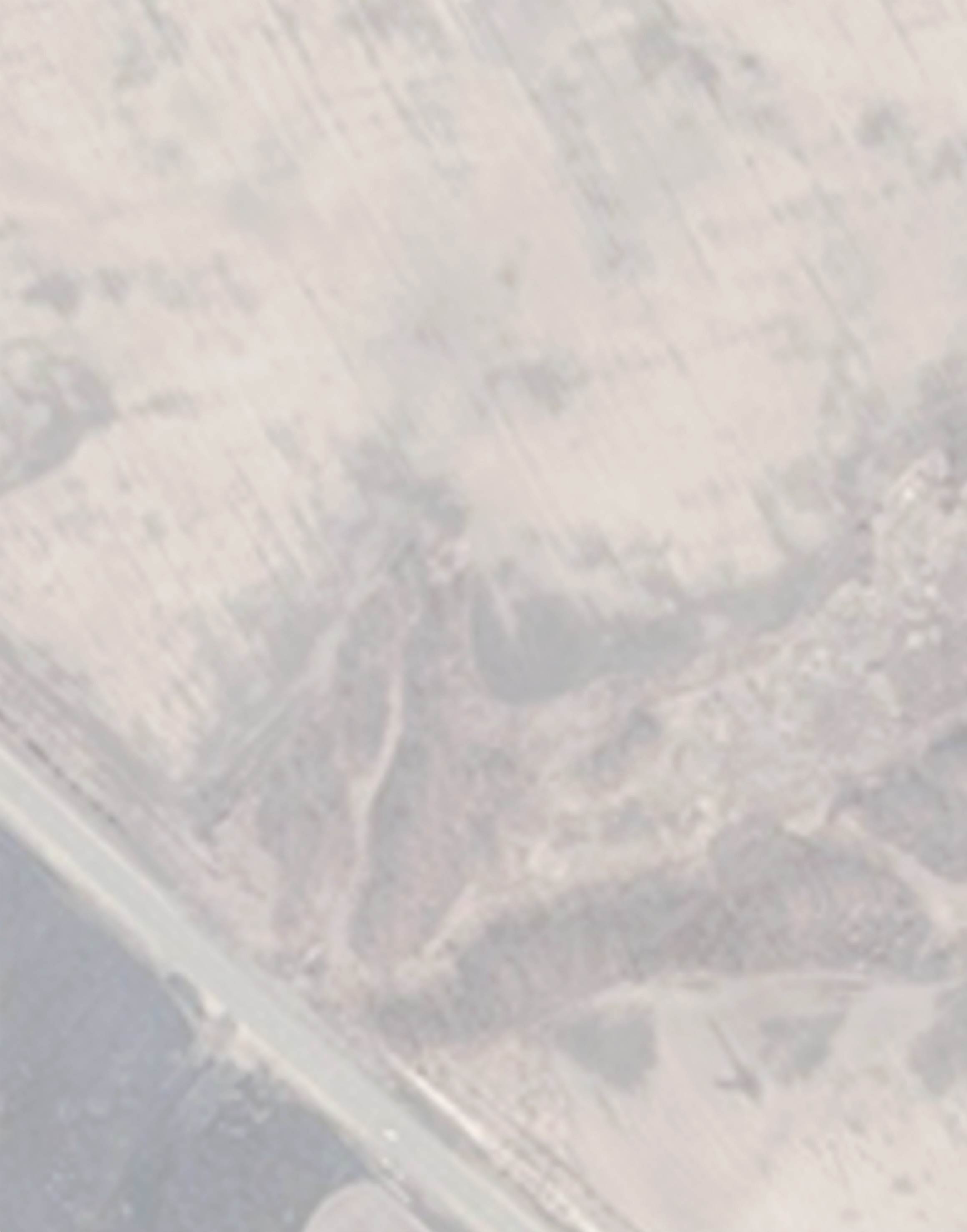 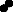 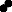 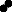 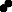 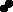 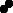 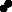 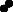 350415Линия сводки с листом 52Формат: А2Линия сводки с листом 5125:09:000000:237535141435335241341225:09:000000:2375411410354355Приморскийкрай Михайловский  муниципальный районМихайловское  сельское поселениегазопровод25:09:32090125:09:320901:488(6)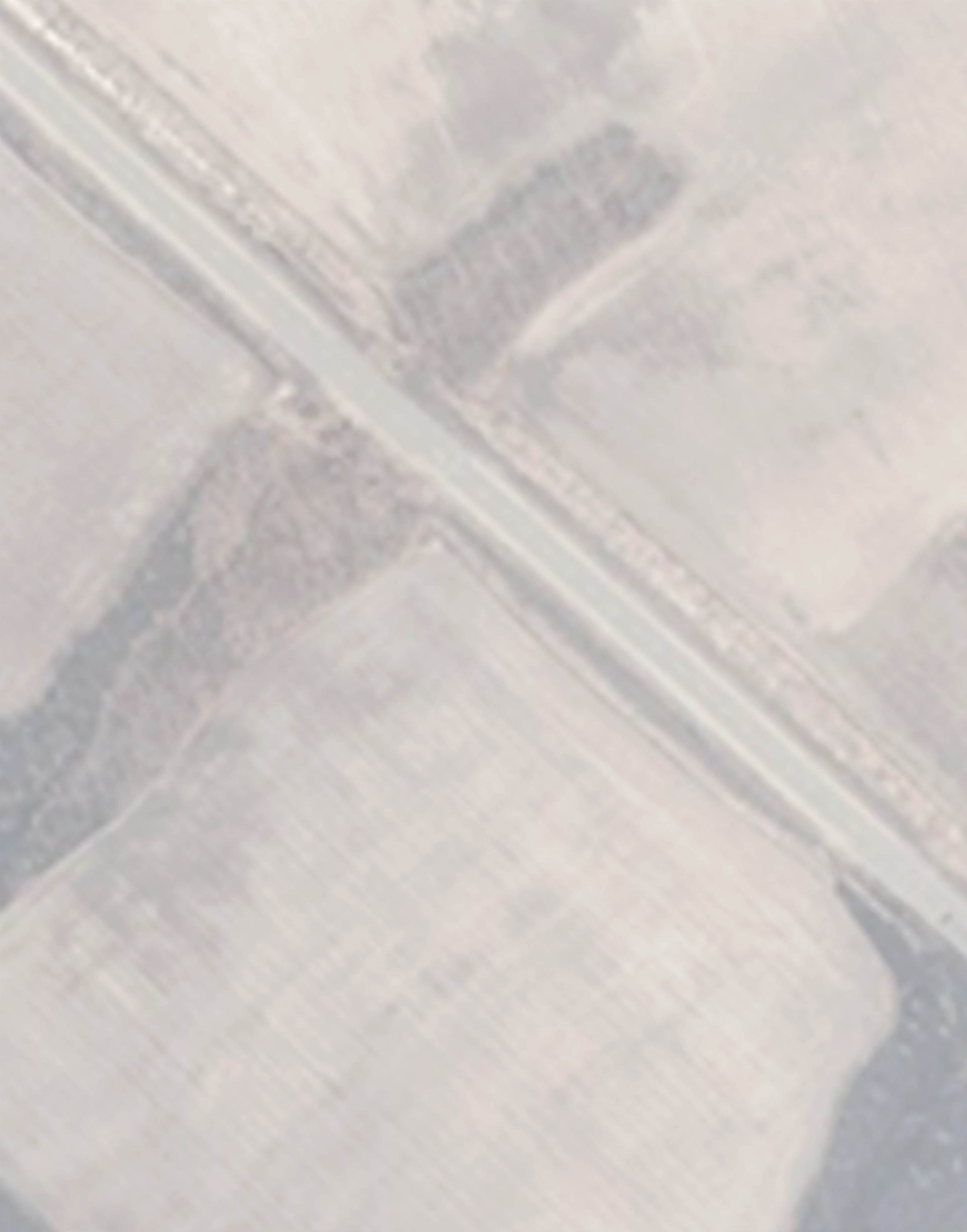 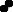 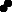 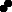 Формат: А225:09:320901:488(6)С356409	357    35840840725:09:320901:488(6)35936040640525:09:320901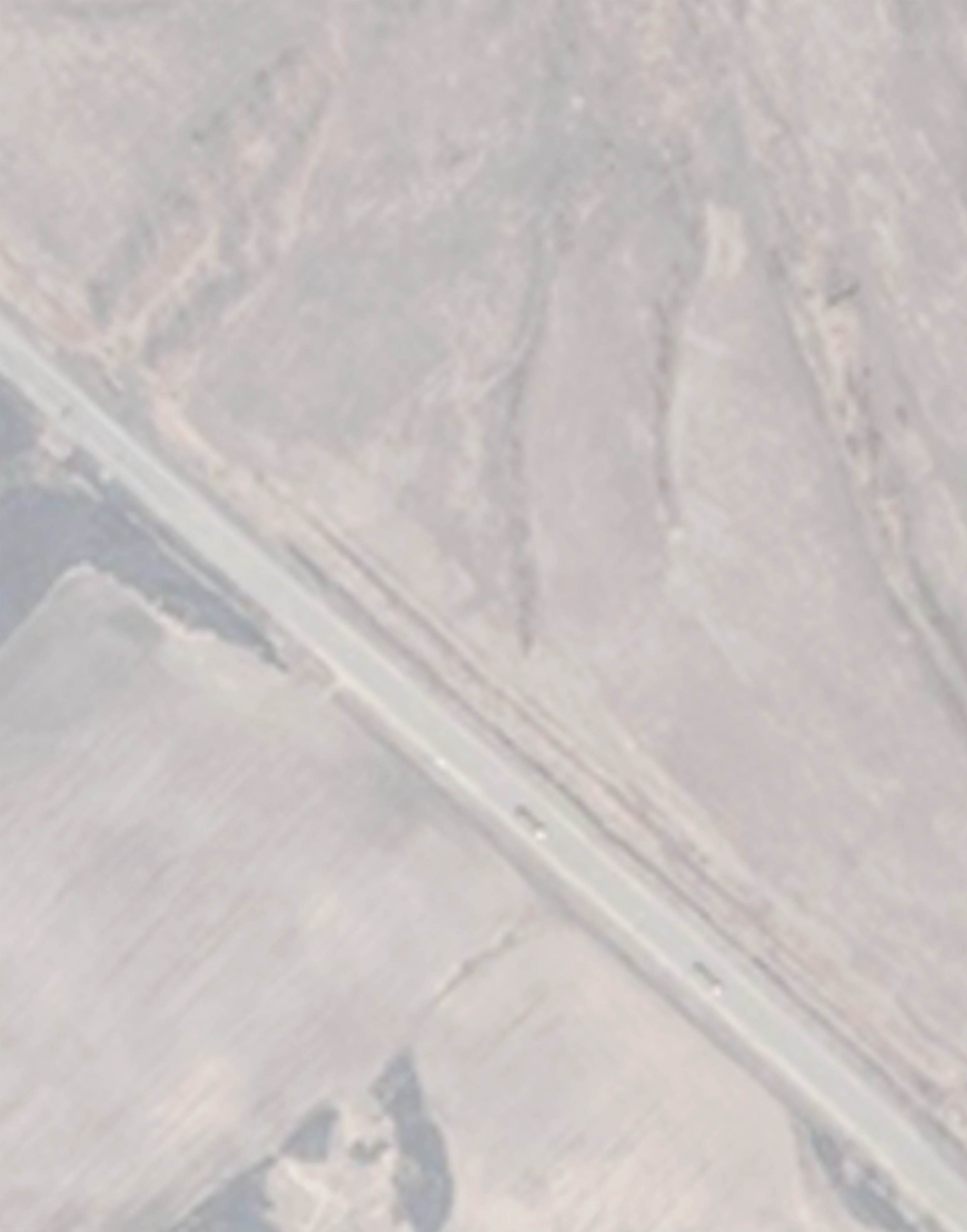 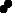 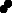 газопровод25:09:320901:488(6)Приморскийкрай Михайловский  муниципальный районМихайловское  сельское поселениеФормат: А2С25:09:320901Приморскийкрай Михайловский  муниципальный районМихайловское  сельское поселение25:09:320901:726(5)361газопровод40425:09:32090140336225:09:320901:38625:09:320901:393363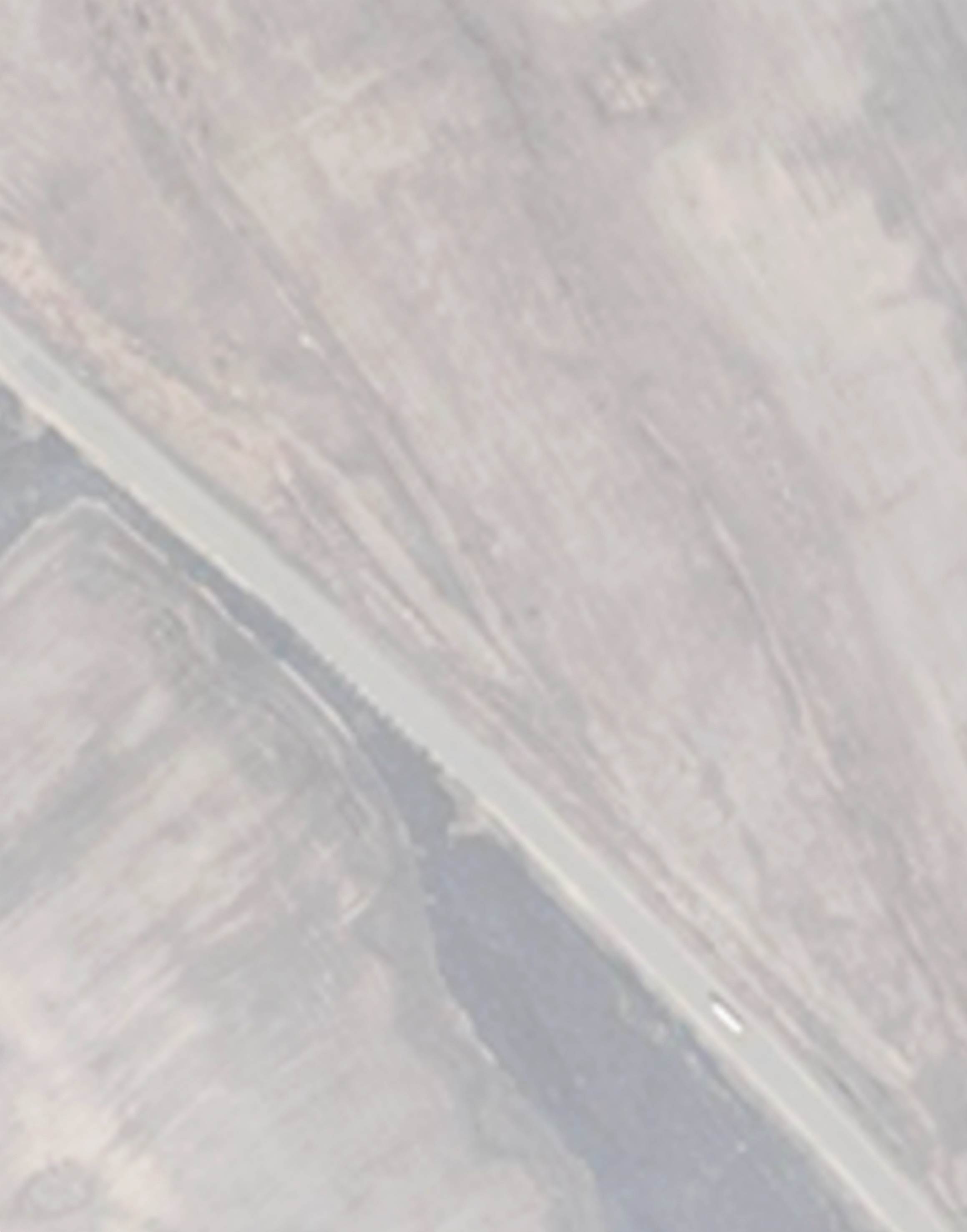 402Формат: А2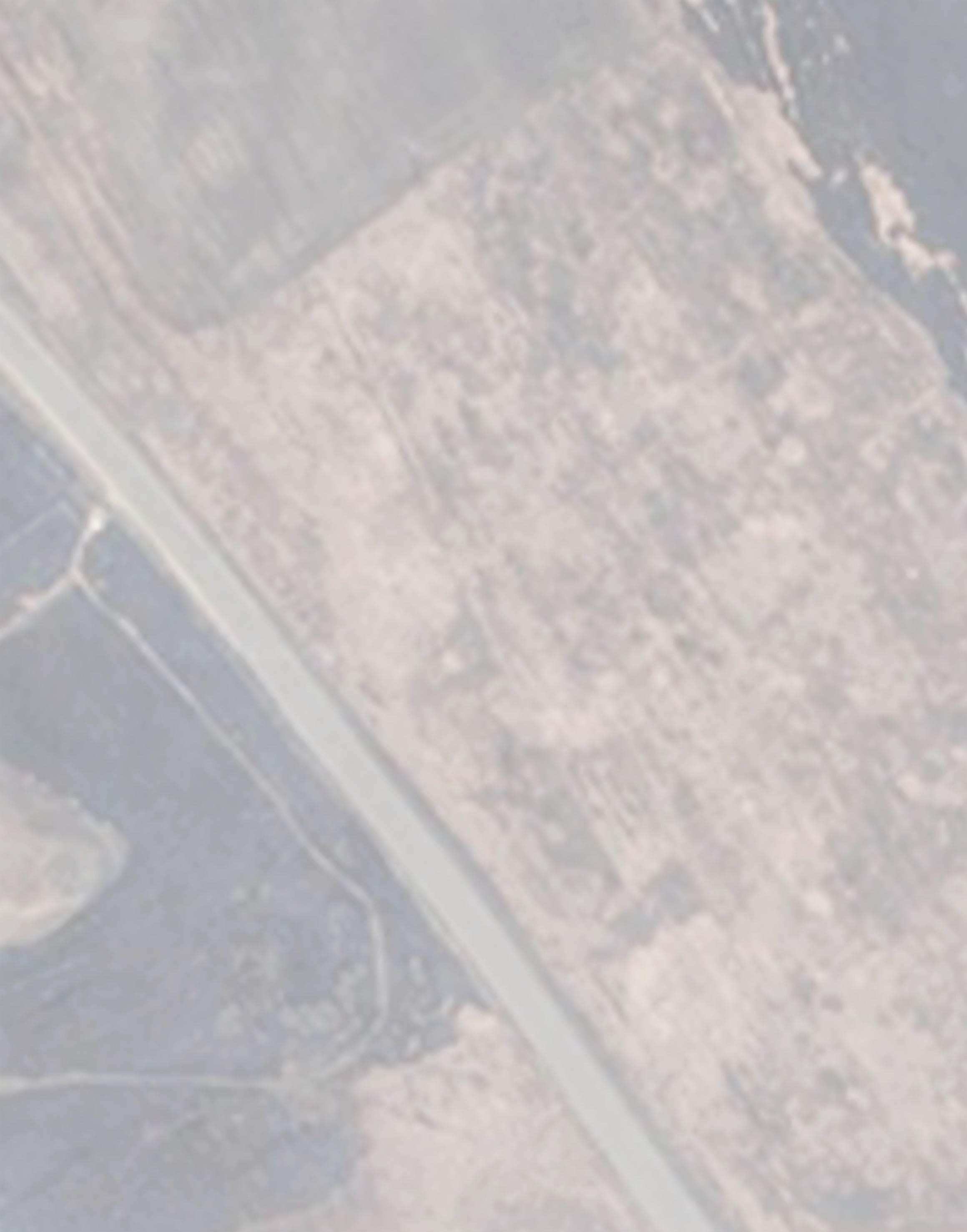 25:09:320901:393С25:09:320901:39425:09:320901:397364	25:09:320901401газопровод25:09:000000:74Приморскийкрай Михайловский  муниципальный районМихайловское  сельское поселение25:09:320901:396365	25:09:320901:395(1)366Линия сводки с листом 56Формат: А2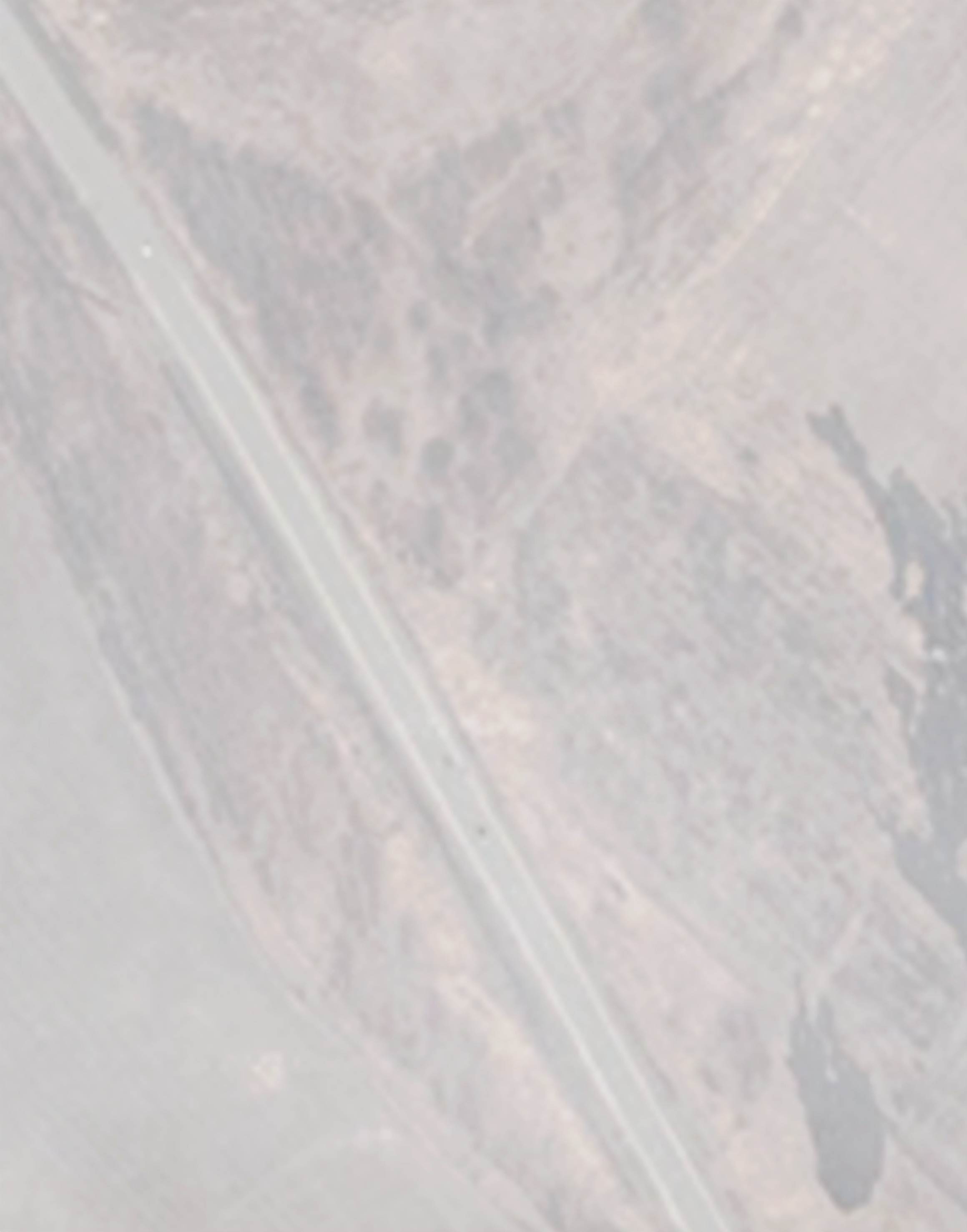 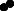 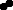 Формат: А2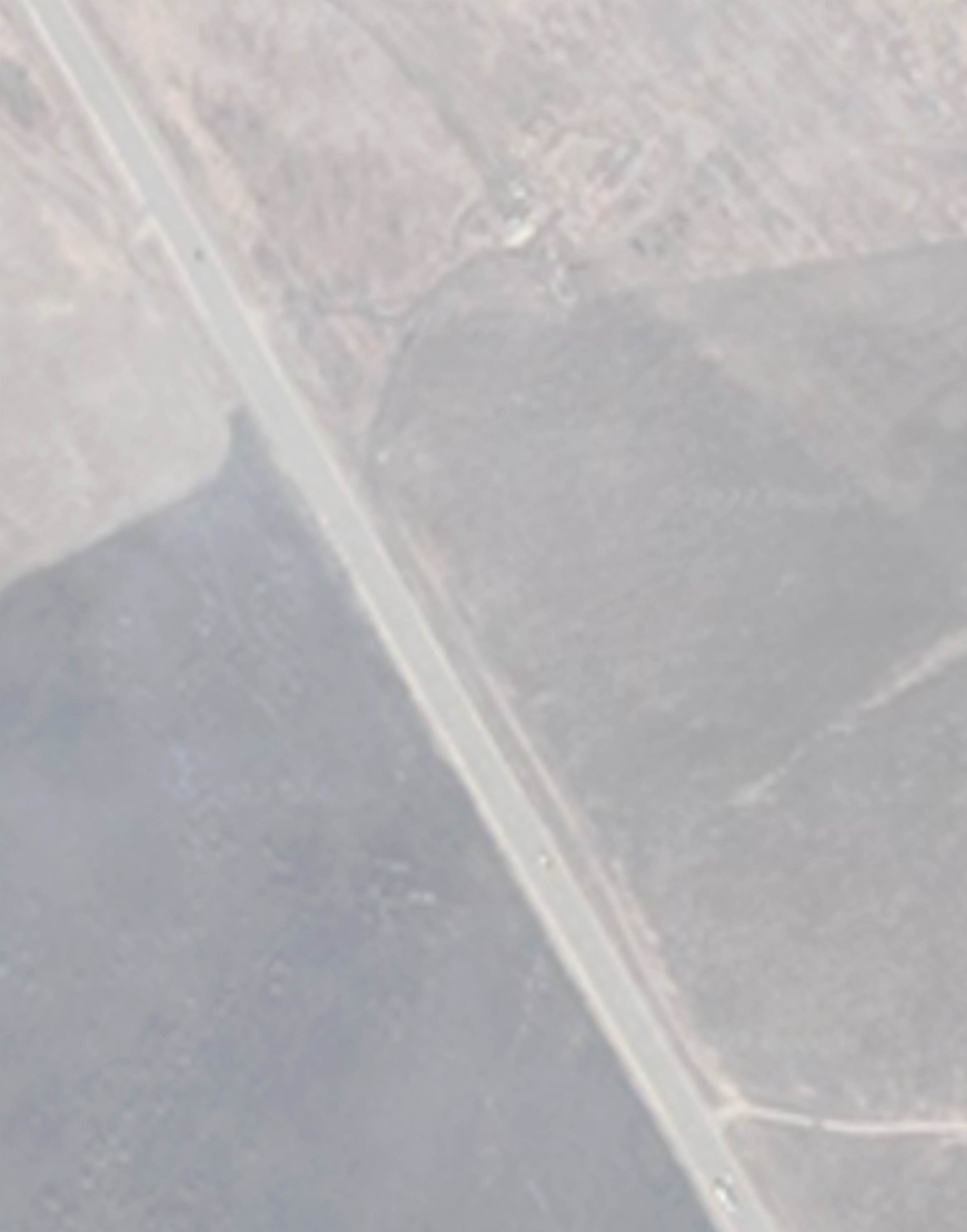 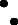 Формат: А2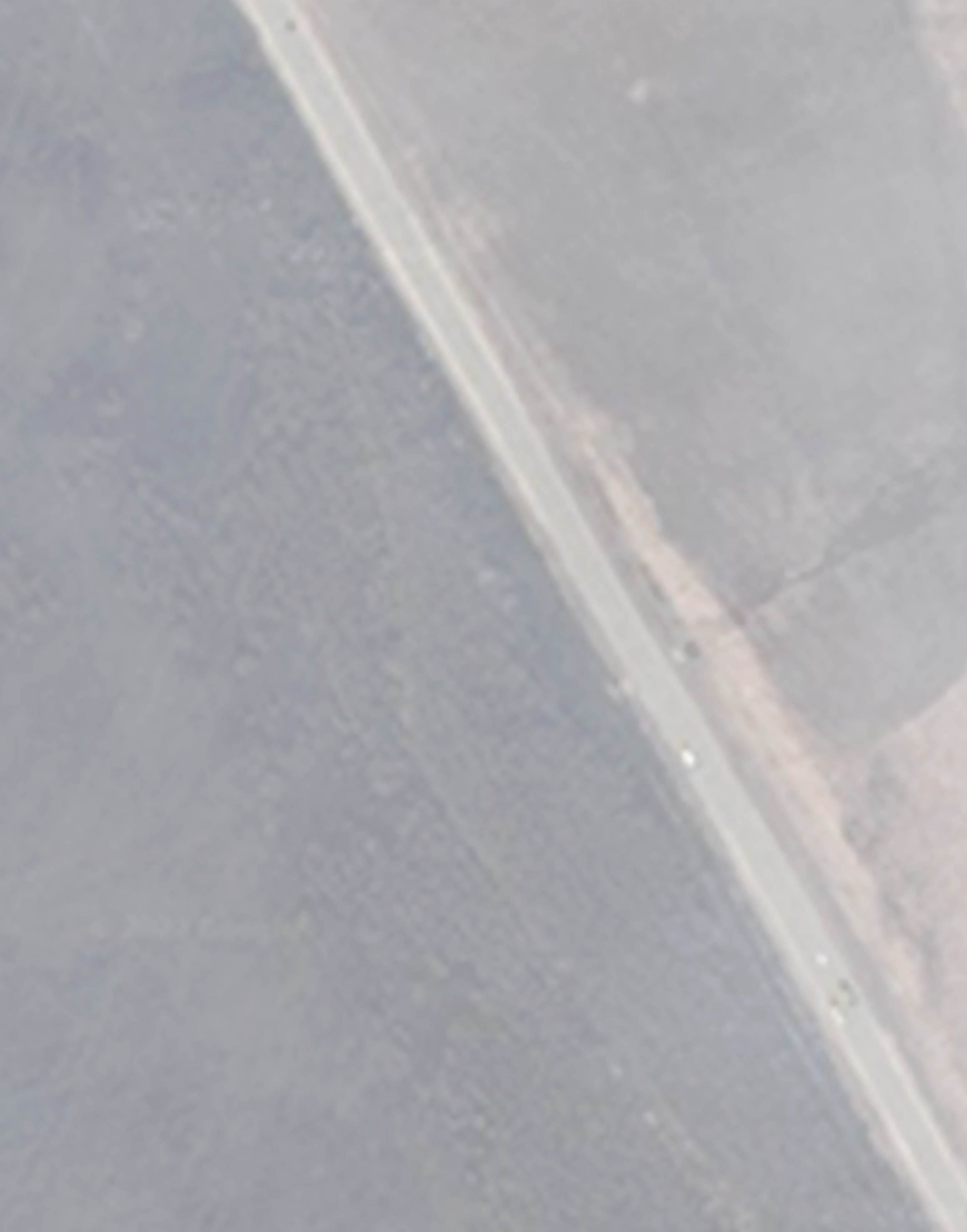 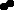 Формат: А2Сведения об объектеСведения об объектеСведения об объекте№ п/пХарактеристики объектаОписание характеристик1231Местоположение объектаПриморский край, муниципальный район Михайловский, сельское поселение Михайловское2Площадь объекта +/- величина погрешности определения площади(Р+/- Дельта Р)134703 кв.м ± 79 кв.м3Иные характеристики объектаПубличный сервитут в отношении земель и (или) земельных участков в целях строительства и эксплуатации линейного объекта «Газопровод межпоселковый (лупинг) от ГРС Уссурийск до площадки «Некруглово» ТОР «Михайловский» Приморского края», предусмотренные пунктом 1 статьи 39.37 Земельного Кодекса Российской Федерации, сроком на 49 лет. Обладатель публичного сервитута: общество с ограниченной ответственностью «Газпром газификация» (ОГРН 1217800107744, ИНН7813655197, юридический и фактический адрес:194044, г. Санкт-Петербург, вн.тер.г.Муниципальный округ Сампсониевское, пр-ктБольшой Сампсониевский, д.60, литера А. Телефон:+7 (812) 613-33-00. Электронная почта: info@eoggazprom.ru)Сведения о местоположении границ объектаСведения о местоположении границ объектаСведения о местоположении границ объектаСведения о местоположении границ объектаСведения о местоположении границ объектаСведения о местоположении границ объекта1. Система координат М СК-2 5 , зо на 2 | 25 .2 1. Система координат М СК-2 5 , зо на 2 | 25 .2 1. Система координат М СК-2 5 , зо на 2 | 25 .2 1. Система координат М СК-2 5 , зо на 2 | 25 .2 1. Система координат М СК-2 5 , зо на 2 | 25 .2 1. Система координат М СК-2 5 , зо на 2 | 25 .2 2. Сведения о характерных точках границ объекта2. Сведения о характерных точках границ объекта2. Сведения о характерных точках границ объекта2. Сведения о характерных точках границ объекта2. Сведения о характерных точках границ объекта2. Сведения о характерных точках границ объектаОбозначение характерных точек границКоординаты, мКоординаты, мМетод определения координат характерной точкиСредняя квадратическая погрешность положения характерной точки (Мt), мОписание обозначения точки на местности (при наличии)Обозначение характерных точек границХYМетод определения координат характерной точкиСредняя квадратическая погрешность положения характерной точки (Мt), мОписание обозначения точки на местности (при наличии)1234561453059.512162709.49Аналитический метод0.10Закрепление отсутствует2453061.142162710.02Аналитический метод0.10Закрепление отсутствует3453062.632162710.86Аналитический метод0.10Закрепление отсутствует4453063.932162711.99Аналитический метод0.10Закрепление отсутствует5453065.052162713.27Аналитический метод0.10Закрепление отсутствует6453065.922162714.74Аналитический метод0.10Закрепление отсутствует7453066.542162716.33Аналитический метод0.10Закрепление отсутствует8453066.882162718.02Аналитический метод0.10Закрепление отсутствует9453066.922162719.71Аналитический метод0.10Закрепление отсутствует10453066.662162721.40Аналитический метод0.10Закрепление отсутствует11453062.492162739.42Аналитический метод0.10Закрепление отсутствует12453061.962162741.08Аналитический метод0.10Закрепление отсутствует13453061.142162742.63Аналитический метод0.10Закрепление отсутствует14453060.072162744.00Аналитический метод0.10Закрепление отсутствует15453058.782162745.18Аналитический метод0.10Закрепление отсутствует16453057.292162746.11Аналитический метод0.10Закрепление отсутствует17453055.662162746.75Аналитический метод0.10Закрепление отсутствует18453053.962162747.10Аналитический метод0.10Закрепление отсутствует19453052.222162747.17Аналитический метод0.10Закрепление отсутствует20453050.492162746.91Аналитический метод0.10Закрепление отсутствует21453045.132162745.67Аналитический метод0.10Закрепление отсутствует22453043.462162745.15Аналитический метод0.10Закрепление отсутствует23453041.912162744.34Аналитический метод0.10Закрепление отсутствует24453040.542162743.24Аналитический метод0.10Закрепление отсутствует25453039.382162741.96Аналитический метод0.10Закрепление отсутствует26453038.462162740.48Аналитический метод0.10Закрепление отсутствует27453037.802162738.85Аналитический метод0.10Закрепление отсутствует28453037.432162737.13Аналитический метод0.10Закрепление отсутствует29453037.392162735.39Аналитический метод0.10Закрепление отсутствует30453037.652162733.67Аналитический метод0.10Закрепление отсутствует31453041.822162715.65Аналитический метод0.10Закрепление отсутствует32453042.342162713.98Аналитический метод0.10Закрепление отсутствует33453043.152162712.44Аналитический метод0.10Закрепление отсутствует34453044.242162711.07Аналитический метод0.10Закрепление отсутствует35453045.552162709.90Аналитический метод0.10Закрепление отсутствует36453047.022162708.98Аналитический метод0.10Закрепление отсутствует37453048.652162708.34Аналитический метод0.10Закрепление отсутствует38453050.352162707.98Аналитический метод0.10Закрепление отсутствует39453052.092162707.92Аналитический метод0.10Закрепление отсутствует40453053.822162708.16Аналитический метод0.10Закрепление отсутствует41453055.622162708.58Аналитический метод0.10Закрепление отсутствует42453145.092162320.16Аналитический метод0.10Закрепление отсутствует43453325.502162276.67Аналитический метод0.10Закрепление отсутствует44454674.172162942.57Аналитический метод0.10Закрепление отсутствует45454683.002162953.65Аналитический метод0.10Закрепление отсутствует46454700.372162939.79Аналитический метод0.10Закрепление отсутствует47454970.822162801.53Аналитический метод0.10Закрепление отсутствует48454978.962162817.44Аналитический метод0.10Закрепление отсутствует49455001.482162861.49Аналитический метод0.10Закрепление отсутствует50455009.442162877.07Аналитический метод0.10Закрепление отсутствует51454989.522162887.25Аналитический метод0.10Закрепление отсутствует52454957.072163516.35Аналитический метод0.10Закрепление отсутствует53454948.942163537.51Аналитический метод0.10Закрепление отсутствует54454930.032163586.73Аналитический метод0.10Закрепление отсутствует55454925.932163597.40Аналитический метод0.10Закрепление отсутствует56454886.242163582.15Аналитический метод0.10Закрепление отсутствует57454870.372163623.43Аналитический метод0.10Закрепление отсутствует58454837.412163725.17Аналитический метод0.10Закрепление отсутствует59454470.652163606.51Аналитический метод0.10Закрепление отсутствует60454463.372163629.01Аналитический метод0.10Закрепление отсутствует61454288.182164097.34Аналитический метод0.10Закрепление отсутствует62454505.142164315.39Аналитический метод0.10Закрепление отсутствует63454558.482164357.59Аналитический метод0.10Закрепление отсутствует64454594.522164390.17Аналитический метод0.10Закрепление отсутствует65454644.172164417.72Аналитический метод0.10Закрепление отсутствует66454690.472164473.62Аналитический метод0.10Закрепление отсутствует67454831.632164761.29Аналитический метод0.10Закрепление отсутствует68454901.072164934.25Аналитический метод0.10Закрепление отсутствует69455101.802164853.67Аналитический метод0.10Закрепление отсутствует70455109.952164850.40Аналитический метод0.10Закрепление отсутствует71455132.592164857.35Аналитический метод0.10Закрепление отсутствует72455133.342164855.73Аналитический метод0.10Закрепление отсутствует73455134.362164854.27Аналитический метод0.10Закрепление отсутствует74455135.622164853.00Аналитический метод0.10Закрепление отсутствует75455137.102164851.99Аналитический метод0.10Закрепление отсутствует76455138.742164851.27Аналитический метод0.10Закрепление отсутствует77455140.472164850.84Аналитический метод0.10Закрепление отсутствует78455142.262164850.72Аналитический метод0.10Закрепление отсутствует79455144.032164850.93Аналитический метод0.10Закрепление отсутствует80455144.902164851.15Аналитический метод0.10Закрепление отсутствует81455165.482164857.37Аналитический метод0.10Закрепление отсутствует82455167.112164858.01Аналитический метод0.10Закрепление отсутствует83455168.592164858.92Аналитический метод0.10Закрепление отсутствует84455169.882164860.09Аналитический метод0.10Закрепление отсутствует85455170.962164861.47Аналитический метод0.10Закрепление отсутствует86455171.782164863.01Аналитический метод0.10Закрепление отсутствует87455172.322164864.67Аналитический метод0.10Закрепление отсутствует88455172.582164866.39Аналитический метод0.10Закрепление отсутствует89455172.552164868.14Аналитический метод0.10Закрепление отсутствует90455172.152164869.84Аналитический метод0.10Закрепление отсутствует91455169.842164877.50Аналитический метод0.10Закрепление отсутствует92455169.232164879.14Аналитический метод0.10Закрепление отсутствует93455168.312164880.62Аналитический метод0.10Закрепление отсутствует94455167.142164881.93Аналитический метод0.10Закрепление отсутствует95455165.772164883.03Аналитический метод0.10Закрепление отсутствует96455164.212164883.83Аналитический метод0.10Закрепление отсутствует97455162.552164884.36Аналитический метод0.10Закрепление отсутствует98455160.822164884.62Аналитический метод0.10Закрепление отсутствует99455159.082164884.59Аналитический метод0.10Закрепление отсутствует100455157.372164884.17Аналитический метод0.10Закрепление отсутствует101455136.792164877.95Аналитический метод0.10Закрепление отсутствует102455135.152164877.35Аналитический метод0.10Закрепление отсутствует103455133.672164876.41Аналитический метод0.10Закрепление отсутствует104455132.342164875.25Аналитический метод0.10Закрепление отсутствует105455131.302164873.86Аналитический метод0.10Закрепление отсутствует106455130.452164872.33Аналитический метод0.10Закрепление отсутствует107455129.942164870.66Аналитический метод0.10Закрепление отсутствует108455129.692164868.93Аналитический метод0.10Закрепление отсутствует109455129.752164867.19Аналитический метод0.10Закрепление отсутствует110455130.112164865.48Аналитический метод0.10Закрепление отсутствует111455131.422164861.18Аналитический метод0.10Закрепление отсутствует112455110.132164854.64Аналитический метод0.10Закрепление отсутствует113455103.292164857.38Аналитический метод0.10Закрепление отсутствует114454838.302164963.76Аналитический метод0.10Закрепление отсутствует115454802.462165002.23Аналитический метод0.10Закрепление отсутствует116454790.432165005.17Аналитический метод0.10Закрепление отсутствует117454791.152165008.07Аналитический метод0.10Закрепление отсутствует118454788.562165008.70Аналитический метод0.10Закрепление отсутствует119454787.262165009.02Аналитический метод0.10Закрепление отсутствует120454786.552165006.12Аналитический метод0.10Закрепление отсутствует121454653.852165038.54Аналитический метод0.10Закрепление отсутствует122454637.702165042.48Аналитический метод0.10Закрепление отсутствует123454632.302165044.73Аналитический метод0.10Закрепление отсутствует124454643.042165070.52Аналитический метод0.10Закрепление отсутствует125454791.082165342.43Аналитический метод0.10Закрепление отсутствует126455541.342166244.45Аналитический метод0.10Закрепление отсутствует127455689.522166412.36Аналитический метод0.10Закрепление отсутствует128455706.662166452.16Аналитический метод0.10Закрепление отсутствует129455662.742166490.92Аналитический метод0.10Закрепление отсутствует130455628.732166493.41Аналитический метод0.10Закрепление отсутствует131455617.642166511.35Аналитический метод0.10Закрепление отсутствует132455612.282166512.63Аналитический метод0.10Закрепление отсутствует133455602.262166515.04Аналитический метод0.10Закрепление отсутствует134455598.132166516.02Аналитический метод0.10Закрепление отсутствует135455588.752166511.22Аналитический метод0.10Закрепление отсутствует136455520.472166598.57Аналитический метод0.10Закрепление отсутствует137455548.522166630.35Аналитический метод0.10Закрепление отсутствует138455801.172166715.23Аналитический метод0.10Закрепление отсутствует139455750.182167017.39Аналитический метод0.10Закрепление отсутствует140455847.622167081.93Аналитический метод0.10Закрепление отсутствует141455860.342167118.56Аналитический метод0.10Закрепление отсутствует142455862.482167117.80Аналитический метод0.10Закрепление отсутствует143455864.182167117.36Аналитический метод0.10Закрепление отсутствует144455865.922167117.24Аналитический метод0.10Закрепление отсутствует145455867.662167117.42Аналитический метод0.10Закрепление отсутствует146455869.342167117.90Аналитический метод0.10Закрепление отсутствует147455870.902167118.67Аналитический метод0.10Закрепление отсутствует148455872.312167119.69Аналитический метод0.10Закрепление отсутствует149455873.532167120.94Аналитический метод0.10Закрепление отсутствует150455874.512167122.38Аналитический метод0.10Закрепление отсутствует151455875.222167123.97Аналитический метод0.10Закрепление отсутствует152455877.852167131.53Аналитический метод0.10Закрепление отсутствует153455878.272167133.22Аналитический метод0.10Закрепление отсутствует154455878.422167134.95Аналитический метод0.10Закрепление отсутствует155455878.242167136.69Аналитический метод0.10Закрепление отсутствует156455877.762167138.38Аналитический метод0.10Закрепление отсутствует157455877.012167139.93Аналитический метод0.10Закрепление отсутствует158455876.002167141.37Аналитический метод0.10Закрепление отсутствует159455874.742167142.58Аналитический метод0.10Закрепление отсутствует160455873.282167143.55Аналитический метод0.10Закрепление отсутствует161455871.692167144.25Аналитический метод0.10Закрепление отсутствует162455866.492167146.06Аналитический метод0.10Закрепление отсутствует163455864.802167146.50Аналитический метод0.10Закрепление отсутствует164455863.062167146.62Аналитический метод0.10Закрепление отсутствует165455861.332167146.46Аналитический метод0.10Закрепление отсутствует166455859.642167145.98Аналитический метод0.10Закрепление отсутствует167455858.052167145.23Аналитический метод0.10Закрепление отсутствует168455856.642167144.21Аналитический метод0.10Закрепление отсутствует169455855.422167142.95Аналитический метод0.10Закрепление отсутствует170455854.442167141.51Аналитический метод0.10Закрепление отсутствует171455853.762167139.90Аналитический метод0.10Закрепление отсутствует172455851.142167132.34Аналитический метод0.10Закрепление отсутствует173455850.882167131.50Аналитический метод0.10Закрепление отсутствует174455850.602167129.77Аналитический метод0.10Закрепление отсутствует175455850.632167128.02Аналитический метод0.10Закрепление отсутствует176455850.962167126.29Аналитический метод0.10Закрепление отсутствует177455851.592167124.66Аналитический метод0.10Закрепление отсутствует178455852.502167123.15Аналитический метод0.10Закрепление отсутствует179455853.652167121.83Аналитический метод0.10Закрепление отсутствует180455855.012167120.72Аналитический метод0.10Закрепление отсутствует181455856.572167119.90Аналитический метод0.10Закрепление отсутствует182455844.282167084.52Аналитический метод0.10Закрепление отсутствует183455745.802167019.29Аналитический метод0.10Закрепление отсутствует184455796.662166717.93Аналитический метод0.10Закрепление отсутствует185455546.232166633.80Аналитический метод0.10Закрепление отсутствует186455515.272166598.72Аналитический метод0.10Закрепление отсутствует187455587.632166506.16Аналитический метод0.10Закрепление отсутствует188455598.642166511.79Аналитический метод0.10Закрепление отсутствует189455606.222166509.97Аналитический метод0.10Закрепление отсутствует190455615.112166507.84Аналитический метод0.10Закрепление отсутствует191455626.402166489.57Аналитический метод0.10Закрепление отсутствует192455660.192166487.10Аналитический метод0.10Закрепление отсутствует193455661.102166487.03Аналитический метод0.10Закрепление отсутствует194455701.842166451.08Аналитический метод0.10Закрепление отсутствует195455686.102166414.53Аналитический метод0.10Закрепление отсутствует196455538.302166247.06Аналитический метод0.10Закрепление отсутствует197454787.752165344.69Аналитический метод0.10Закрепление отсутствует198454639.432165072.25Аналитический метод0.10Закрепление отсутствует199454628.612165046.27Аналитический метод0.10Закрепление отсутствует200454306.132165180.58Аналитический метод0.10Закрепление отсутствует201454209.472165220.84Аналитический метод0.10Закрепление отсутствует202454090.612165270.34Аналитический метод0.10Закрепление отсутствует203454037.192165141.96Аналитический метод0.10Закрепление отсутствует204454025.472165146.83Аналитический метод0.10Закрепление отсутствует205453783.322165280.97Аналитический метод0.10Закрепление отсутствует206453761.462165291.08Аналитический метод0.10Закрепление отсутствует207453713.032165186.37Аналитический метод0.10Закрепление отсутствует208453449.852165064.03Аналитический метод0.10Закрепление отсутствует209453386.802165066.92Аналитический метод0.10Закрепление отсутствует210453371.302165082.35Аналитический метод0.10Закрепление отсутствует211453369.432165080.46Аналитический метод0.10Закрепление отсутствует212453366.582165083.27Аналитический метод0.10Закрепление отсутствует213453362.792165079.45Аналитический метод0.10Закрепление отсутствует214453295.772165011.85Аналитический метод0.10Закрепление отсутствует215453292.822165008.88Аналитический метод0.10Закрепление отсутствует216453295.662165006.07Аналитический метод0.10Закрепление отсутствует217453293.542165003.92Аналитический метод0.10Закрепление отсутствует218453300.332164997.22Аналитический метод0.10Закрепление отсутствует219453340.372164953.84Аналитический метод0.10Закрепление отсутствует220453343.152164918.99Аналитический метод0.10Закрепление отсутствует221453218.552164834.25Аналитический метод0.10Закрепление отсутствует222453064.732164802.20Аналитический метод0.10Закрепление отсутствует223453067.402164789.15Аналитический метод0.10Закрепление отсутствует224452409.152164659.08Аналитический метод0.10Закрепление отсутствует225452407.942164665.27Аналитический метод0.10Закрепление отсутствует226452406.512164669.50Аналитический метод0.10Закрепление отсутствует227452407.462164669.82Аналитический метод0.10Закрепление отсутствует228452401.292164688.05Аналитический метод0.10Закрепление отсутствует229452318.082164816.65Аналитический метод0.10Закрепление отсутствует230452317.242164816.12Аналитический метод0.10Закрепление отсутствует231452304.632164835.60Аналитический метод0.10Закрепление отсутствует232452300.502164835.34Аналитический метод0.10Закрепление отсутствует233452300.442164836.34Аналитический метод0.10Закрепление отсутствует234452253.112164833.44Аналитический метод0.10Закрепление отсутствует235451708.322164800.00Аналитический метод0.10Закрепление отсутствует236451708.142164803.00Аналитический метод0.10Закрепление отсутствует237451702.152164802.63Аналитический метод0.10Закрепление отсутствует238451702.342164799.63Аналитический метод0.10Закрепление отсутствует239451700.322164799.51Аналитический метод0.10Закрепление отсутствует240451695.012164799.18Аналитический метод0.10Закрепление отсутствует241451695.072164798.19Аналитический метод0.10Закрепление отсутствует242451653.802164795.65Аналитический метод0.10Закрепление отсутствует243451653.292164795.62Аналитический метод0.10Закрепление отсутствует244451653.232164796.62Аналитический метод0.10Закрепление отсутствует245451478.402164785.89Аналитический метод0.10Закрепление отсутствует246451478.462164784.89Аналитический метод0.10Закрепление отсутствует247451459.812164783.75Аналитический метод0.10Закрепление отсутствует248451459.752164784.74Аналитический метод0.10Закрепление отсутствует249451381.442164779.94Аналитический метод0.10Закрепление отсутствует250451366.342164763.73Аналитический метод0.10Закрепление отсутствует251451359.952164769.69Аналитический метод0.10Закрепление отсутствует252451291.012164748.43Аналитический метод0.10Закрепление отсутствует253451287.912164748.64Аналитический метод0.10Закрепление отсутствует254451288.112164751.63Аналитический метод0.10Закрепление отсутствует255451282.842164751.99Аналитический метод0.10Закрепление отсутствует256451282.122164752.03Аналитический метод0.10Закрепление отсутствует257451281.922164749.04Аналитический метод0.10Закрепление отсутствует258451233.082164752.33Аналитический метод0.10Закрепление отсутствует259451233.022164751.33Аналитический метод0.10Закрепление отсутствует260451219.892164752.21Аналитический метод0.10Закрепление отсутствует261451219.962164753.21Аналитический метод0.10Закрепление отсутствует262451165.442164756.88Аналитический метод0.10Закрепление отсутствует263451152.262164755.29Аналитический метод0.10Закрепление отсутствует264450947.132164736.59Аналитический метод0.10Закрепление отсутствует265450831.352164705.44Аналитический метод0.10Закрепление отсутствует266450823.642164704.74Аналитический метод0.10Закрепление отсутствует267450819.632164748.82Аналитический метод0.10Закрепление отсутствует268450818.642164748.73Аналитический метод0.10Закрепление отсутствует269450810.802164834.99Аналитический метод0.10Закрепление отсутствует270450806.812164834.62Аналитический метод0.10Закрепление отсутствует271450806.402164839.18Аналитический метод0.10Закрепление отсутствует272450680.152164827.70Аналитический метод0.10Закрепление отсутствует273450112.852164722.73Аналитический метод0.10Закрепление отсутствует274449366.662164605.01Аналитический метод0.10Закрепление отсутствует275449360.922164603.90Аналитический метод0.10Закрепление отсутствует276449265.372164585.41Аналитический метод0.10Закрепление отсутствует277449262.842164584.92Аналитический метод0.10Закрепление отсутствует278449262.652164585.90Аналитический метод0.10Закрепление отсутствует279449162.062164566.43Аналитический метод0.10Закрепление отсутствует280449162.252164565.45Аналитический метод0.10Закрепление отсутствует281449136.722164560.51Аналитический метод0.10Закрепление отсутствует282449136.532164561.49Аналитический метод0.10Закрепление отсутствует283449037.252164542.28Аналитический метод0.10Закрепление отсутствует284449037.442164541.29Аналитический метод0.10Закрепление отсутствует285449028.742164539.61Аналитический метод0.10Закрепление отсутствует286449028.552164540.59Аналитический метод0.10Закрепление отсутствует287448953.662164526.10Аналитический метод0.10Закрепление отсутствует288448953.852164525.11Аналитический метод0.10Закрепление отсутствует289448931.642164520.82Аналитический метод0.10Закрепление отсутствует290448931.452164521.80Аналитический метод0.10Закрепление отсутствует291448903.062164516.30Аналитический метод0.10Закрепление отсутствует292448878.862164511.62Аналитический метод0.10Закрепление отсутствует293448786.042164471.36Аналитический метод0.10Закрепление отсутствует294448752.622164468.82Аналитический метод0.10Закрепление отсутствует295448752.702164467.82Аналитический метод0.10Закрепление отсутствует296448734.272164466.43Аналитический метод0.10Закрепление отсутствует297448734.202164467.42Аналитический метод0.10Закрепление отсутствует298448564.282164454.53Аналитический метод0.10Закрепление отсутствует299448564.362164453.53Аналитический метод0.10Закрепление отсутствует300448530.082164450.93Аналитический метод0.10Закрепление отсутствует301448259.452164461.08Аналитический метод0.10Закрепление отсутствует302447995.442164493.55Аналитический метод0.10Закрепление отсутствует303447651.702164587.29Аналитический метод0.10Закрепление отсутствует304447424.322164684.29Аналитический метод0.10Закрепление отсутствует305447424.712164685.21Аналитический метод0.10Закрепление отсутствует306447387.072164701.26Аналитический метод0.10Закрепление отсутствует307447386.682164700.34Аналитический метод0.10Закрепление отсутствует308447378.302164703.92Аналитический метод0.10Закрепление отсутствует309447293.962164770.76Аналитический метод0.10Закрепление отсутствует310447294.582164771.55Аналитический метод0.10Закрепление отсутствует311447263.982164795.80Аналитический метод0.10Закрепление отсутствует312447263.362164795.02Аналитический метод0.10Закрепление отсутствует313447076.892164942.82Аналитический метод0.10Закрепление отсутствует314446977.812165009.67Аналитический метод0.10Закрепление отсутствует315446940.162165015.49Аналитический метод0.10Закрепление отсутствует316446940.322165016.48Аналитический метод0.10Закрепление отсутствует317446915.272165020.36Аналитический метод0.10Закрепление отсутствует318446789.502165096.32Аналитический метод0.10Закрепление отсутствует319446766.062165121.97Аналитический метод0.10Закрепление отсутствует320446765.332165121.30Аналитический метод0.10Закрепление отсутствует321446556.502165349.94Аналитический метод0.10Закрепление отсутствует322446634.172165420.87Аналитический метод0.10Закрепление отсутствует323446430.752165646.03Аналитический метод0.10Закрепление отсутствует324446436.672165651.41Аналитический метод0.10Закрепление отсутствует325446433.982165654.37Аналитический метод0.10Закрепление отсутствует326446428.072165649.00Аналитический метод0.10Закрепление отсутствует327446421.352165656.43Аналитический метод0.10Закрепление отсутствует328446368.412165608.60Аналитический метод0.10Закрепление отсутствует329446338.952165610.00Аналитический метод0.10Закрепление отсутствует330446338.992165611.00Аналитический метод0.10Закрепление отсутствует331446322.462165611.79Аналитический метод0.10Закрепление отсутствует332446322.392165610.79Аналитический метод0.10Закрепление отсутствует333446295.482165612.07Аналитический метод0.10Закрепление отсутствует334446288.502165625.66Аналитический метод0.10Закрепление отсутствует335446208.882165714.21Аналитический метод0.10Закрепление отсутствует336446052.152165938.53Аналитический метод0.10Закрепление отсутствует337445972.362166033.31Аналитический метод0.10Закрепление отсутствует338445959.222166046.13Аналитический метод0.10Закрепление отсутствует339445959.922166046.85Аналитический метод0.10Закрепление отсутствует340445938.282166067.97Аналитический метод0.10Закрепление отсутствует341445937.582166067.25Аналитический метод0.10Закрепление отсутствует342445908.332166095.79Аналитический метод0.10Закрепление отсутствует343445909.032166096.51Аналитический метод0.10Закрепление отсутствует344445895.502166109.72Аналитический метод0.10Закрепление отсутствует345445894.802166109.00Аналитический метод0.10Закрепление отсутствует346445875.072166128.25Аналитический метод0.10Закрепление отсутствует347445875.772166128.97Аналитический метод0.10Закрепление отсутствует348445849.352166154.76Аналитический метод0.10Закрепление отсутствует349445848.652166154.04Аналитический метод0.10Закрепление отсутствует350445815.402166186.48Аналитический метод0.10Закрепление отсутствует351445676.412166311.51Аналитический метод0.10Закрепление отсутствует352445645.102166347.64Аналитический метод0.10Закрепление отсутствует353445645.852166348.30Аналитический метод0.10Закрепление отсутствует354445618.572166379.78Аналитический метод0.10Закрепление отсутствует355445617.822166379.12Аналитический метод0.10Закрепление отсутствует356445430.612166595.15Аналитический метод0.10Закрепление отсутствует357445412.462166615.41Аналитический метод0.10Закрепление отсутствует358445413.202166616.08Аналитический метод0.10Закрепление отсутствует359445393.862166637.68Аналитический метод0.10Закрепление отсутствует360445393.112166637.01Аналитический метод0.10Закрепление отсутствует361444993.902167082.79Аналитический метод0.10Закрепление отсутствует362444886.902167175.25Аналитический метод0.10Закрепление отсутствует363444702.542167353.87Аналитический метод0.10Закрепление отсутствует364444534.172167499.36Аналитический метод0.10Закрепление отсутствует365444340.082167638.40Аналитический метод0.10Закрепление отсутствует366444281.542167680.34Аналитический метод0.10Закрепление отсутствует367444260.652167695.30Аналитический метод0.10Закрепление отсутствует368444237.472167709.17Аналитический метод0.10Закрепление отсутствует369444237.982167710.03Аналитический метод0.10Закрепление отсутствует370444124.842167777.72Аналитический метод0.10Закрепление отсутствует371444124.332167776.86Аналитический метод0.10Закрепление отсутствует372443989.682167857.42Аналитический метод0.10Закрепление отсутствует373443672.022168039.35Аналитический метод0.10Закрепление отсутствует374443642.422168055.67Аналитический метод0.10Закрепление отсутствует375443644.352168059.17Аналитический метод0.10Закрепление отсутствует376443640.852168061.10Аналитический метод0.10Закрепление отсутствует377443635.602168051.58Аналитический метод0.10Закрепление отсутствует378443638.232168050.13Аналитический метод0.10Закрепление отсутствует379443633.582168041.69Аналитический метод0.10Закрепление отсутствует380443607.192167993.84Аналитический метод0.10Закрепление отсутствует381443603.912167987.89Аналитический метод0.10Закрепление отсутствует382443588.492167996.39Аналитический метод0.10Закрепление отсутствует383443156.632168239.69Аналитический метод0.10Закрепление отсутствует384443157.122168240.56Аналитический метод0.10Закрепление отсутствует385443102.742168271.19Аналитический метод0.10Закрепление отсутствует386443110.122168260.14Аналитический метод0.10Закрепление отсутствует387443154.172168235.33Аналитический метод0.10Закрепление отсутствует388443154.662168236.20Аналитический метод0.10Закрепление отсутствует389443586.552167992.89Аналитический метод0.10Закрепление отсутствует390443608.982167980.52Аналитический метод0.10Закрепление отсутствует391443614.202167989.98Аналитический метод0.10Закрепление отсутствует392443646.142168047.91Аналитический метод0.10Закрепление отсутствует393443646.622168048.79Аналитический метод0.10Закрепление отсутствует394443670.062168035.86Аналитический метод0.10Закрепление отсутствует395443987.662167853.97Аналитический метод0.10Закрепление отсутствует396444122.272167773.43Аналитический метод0.10Закрепление отсутствует397444121.762167772.57Аналитический метод0.10Закрепление отсутствует398444234.902167704.88Аналитический метод0.10Закрепление отсутствует399444235.422167705.74Аналитический метод0.10Закрепление отсутствует400444258.452167691.95Аналитический метод0.10Закрепление отсутствует401444531.692167496.21Аналитический метод0.10Закрепление отсутствует402444699.842167350.91Аналитический метод0.10Закрепление отсутствует403444884.202167172.30Аналитический метод0.10Закрепление отсутствует404444991.092167079.93Аналитический метод0.10Закрепление отсутствует405445390.132166634.35Аналитический метод0.10Закрепление отсутствует406445389.392166633.68Аналитический метод0.10Закрепление отсутствует407445408.732166612.08Аналитический метод0.10Закрепление отсутствует408445409.482166612.75Аналитический метод0.10Закрепление отсутствует409445427.612166592.50Аналитический метод0.10Закрепление отсутствует410445614.802166376.50Аналитический метод0.10Закрепление отсутствует411445614.042166375.85Аналитический метод0.10Закрепление отсутствует412445641.322166344.37Аналитический метод0.10Закрепление отсутствует413445642.072166345.03Аналитический метод0.10Закрепление отсутствует414445673.552166308.71Аналитический метод0.10Закрепление отсутствует415445812.672166183.56Аналитический метод0.10Закрепление отсутствует416445845.852166151.18Аналитический метод0.10Закрепление отсутствует417445845.152166150.46Аналитический метод0.10Закрепление отсутствует418445871.582166124.68Аналитический метод0.10Закрепление отсутствует419445872.282166125.39Аналитический метод0.10Закрепление отсутствует420445892.012166106.14Аналитический метод0.10Закрепление отсутствует421445891.312166105.42Аналитический метод0.10Закрепление отсутствует422445904.842166092.22Аналитический метод0.10Закрепление отсутствует423445905.542166092.93Аналитический метод0.10Закрепление отсутствует424445934.792166064.39Аналитический метод0.10Закрепление отсутствует425445934.092166063.68Аналитический метод0.10Закрепление отсутствует426445955.732166042.55Аналитический метод0.10Закрепление отсутствует427445956.432166043.27Аналитический метод0.10Закрепление отсутствует428445969.432166030.58Аналитический метод0.10Закрепление отсутствует429446048.972165936.09Аналитический метод0.10Закрепление отсутствует430446205.742165711.72Аналитический метод0.10Закрепление отсутствует431446285.182165623.37Аналитический метод0.10Закрепление отсутствует432446292.982165608.18Аналитический метод0.10Закрепление отсутствует433446322.202165606.80Аналитический метод0.10Закрепление отсутствует434446322.162165605.80Аналитический метод0.10Закрепление отсутствует435446338.712165605.01Аналитический метод0.10Закрепление отсутствует436446338.732165605.49Аналитический метод0.10Закрепление отсутствует437446338.762165606.01Аналитический метод0.10Закрепление отсутствует438446369.872165604.53Аналитический метод0.10Закрепление отсутствует439446421.062165650.79Аналитический метод0.10Закрепление отсутствует440446628.542165421.14Аналитический метод0.10Закрепление отсутствует441446550.852165350.19Аналитический метод0.10Закрепление отсутствует442446762.372165118.60Аналитический метод0.10Закрепление отсутствует443446761.632165117.93Аналитический метод0.10Закрепление отсутствует444446785.652165091.63Аналитический метод0.10Закрепление отсутствует445446913.192165014.61Аналитический метод0.10Закрепление отсутствует446446939.402165010.55Аналитический метод0.10Закрепление отсутствует447446939.552165011.54Аналитический метод0.10Закрепление отсутствует448446976.312165005.86Аналитический метод0.10Закрепление отсутствует449447024.552164973.30Аналитический метод0.10Закрепление отсутствует450447019.522164965.84Аналитический метод0.10Закрепление отсутствует451447016.212164968.08Аналитический метод0.10Закрепление отсутствует452447012.342164962.35Аналитический метод0.10Закрепление отсутствует453447011.512164962.90Аналитический метод0.10Закрепление отсутствует454446989.262164929.92Аналитический метод0.10Закрепление отсутствует455446990.092164929.36Аналитический метод0.10Закрепление отсутствует456446923.712164830.99Аналитический метод0.10Закрепление отсутствует457446927.012164828.77Аналитический метод0.10Закрепление отсутствует458446913.122164808.16Аналитический метод0.10Закрепление отсутствует459446852.282164750.11Аналитический метод0.10Закрепление отсутствует460446851.592164750.83Аналитический метод0.10Закрепление отсутствует461446822.642164723.21Аналитический метод0.10Закрепление отсутствует462446820.642164721.30Аналитический метод0.10Закрепление отсутствует463446817.942164720.63Аналитический метод0.10Закрепление отсутствует464446798.342164715.80Аналитический метод0.10Закрепление отсутствует465446801.462164703.15Аналитический метод0.10Закрепление отсутствует466446802.432164703.39Аналитический метод0.10Закрепление отсутствует467446803.702164698.24Аналитический метод0.10Закрепление отсутствует468446802.732164698.00Аналитический метод0.10Закрепление отсутствует469446804.412164691.20Аналитический метод0.10Закрепление отсутствует470446719.362164670.22Аналитический метод0.10Закрепление отсутствует471446684.752164652.88Аналитический метод0.10Закрепление отсутствует472446684.972164652.43Аналитический метод0.10Закрепление отсутствует473446685.202164651.98Аналитический метод0.10Закрепление отсутствует474446528.162164573.33Аналитический метод0.10Закрепление отсутствует475446511.072164285.15Аналитический метод0.10Закрепление отсутствует476446403.992164061.71Аналитический метод0.10Закрепление отсутствует477446373.382163946.02Аналитический метод0.10Закрепление отсутствует478446380.492163877.75Аналитический метод0.10Закрепление отсутствует479446373.092163876.98Аналитический метод0.10Закрепление отсутствует480446372.992163877.97Аналитический метод0.10Закрепление отсутствует481446352.222163875.81Аналитический метод0.10Закрепление отсутствует482446352.322163874.81Аналитический метод0.10Закрепление отсутствует483446313.762163870.79Аналитический метод0.10Закрепление отсутствует484446309.542163871.72Аналитический метод0.10Закрепление отсутствует485446289.542163876.13Аналитический метод0.10Закрепление отсутствует486446287.992163876.47Аналитический метод0.10Закрепление отсутствует487446288.202163877.44Аналитический метод0.10Закрепление отсутствует488446282.312163878.74Аналитический метод0.10Закрепление отсутствует489446282.092163877.76Аналитический метод0.10Закрепление отсутствует490446269.002163880.65Аналитический метод0.10Закрепление отсутствует491446269.222163881.62Аналитический метод0.10Закрепление отсутствует492446232.282163889.76Аналитический метод0.10Закрепление отсутствует493446224.822163891.40Аналитический метод0.10Закрепление отсутствует494446224.602163890.42Аналитический метод0.10Закрепление отсутствует495446214.372163892.67Аналитический метод0.10Закрепление отсутствует496446214.582163893.65Аналитический метод0.10Закрепление отсутствует497446123.182163913.77Аналитический метод0.10Закрепление отсутствует498446122.962163912.80Аналитический метод0.10Закрепление отсутствует499446087.982163920.50Аналитический метод0.10Закрепление отсутствует500446088.192163921.47Аналитический метод0.10Закрепление отсутствует501446070.802163925.30Аналитический метод0.10Закрепление отсутствует502446070.582163924.33Аналитический метод0.10Закрепление отсутствует503446016.052163936.33Аналитический метод0.10Закрепление отсутствует504446016.262163937.31Аналитический метод0.10Закрепление отсутствует505446005.792163939.61Аналитический метод0.10Закрепление отсутствует506446005.572163938.64Аналитический метод0.10Закрепление отсутствует507446000.382163939.78Аналитический метод0.10Закрепление отсутствует508446000.602163940.76Аналитический метод0.10Закрепление отсутствует509445980.842163945.11Аналитический метод0.10Закрепление отсутствует510445940.362163954.02Аналитический метод0.10Закрепление отсутствует511445940.152163953.04Аналитический метод0.10Закрепление отсутствует512445873.672163967.67Аналитический метод0.10Закрепление отсутствует513445847.712163972.18Аналитический метод0.10Закрепление отсутствует514445792.612163981.76Аналитический метод0.10Закрепление отсутствует515445772.002163985.34Аналитический метод0.10Закрепление отсутствует516445769.462163970.73Аналитический метод0.10Закрепление отсутствует517445769.192163873.76Аналитический метод0.10Закрепление отсутствует518445763.822163853.82Аналитический метод0.10Закрепление отсутствует519445751.862163809.40Аналитический метод0.10Закрепление отсутствует520445750.902163809.66Аналитический метод0.10Закрепление отсутствует521445744.742163786.77Аналитический метод0.10Закрепление отсутствует522445745.702163786.51Аналитический метод0.10Закрепление отсутствует523445743.582163778.62Аналитический метод0.10Закрепление отсутствует524445742.612163778.88Аналитический метод0.10Закрепление отсутствует525445737.132163758.52Аналитический метод0.10Закрепление отсутствует526445735.662163753.06Аналитический метод0.10Закрепление отсутствует527445736.632163752.80Аналитический метод0.10Закрепление отсутствует528445735.112163747.15Аналитический метод0.10Закрепление отсутствует529445720.072163751.20Аналитический метод0.10Закрепление отсутствует530445705.652163755.08Аналитический метод0.10Закрепление отсутствует531445705.912163756.05Аналитический метод0.10Закрепление отсутствует532445704.052163756.55Аналитический метод0.10Закрепление отсутствует533445684.522163761.81Аналитический метод0.10Закрепление отсутствует534445678.572163739.72Аналитический метод0.10Закрепление отсутствует535445679.542163739.46Аналитический метод0.10Закрепление отсутствует536445656.642163654.39Аналитический метод0.10Закрепление отсутствует537445640.112163607.56Аналитический метод0.10Закрепление отсутствует538445638.312163608.21Аналитический метод0.10Закрепление отсутствует539445636.622163608.65Аналитический метод0.10Закрепление отсутствует540445634.882163608.79Аналитический метод0.10Закрепление отсутствует541445633.152163608.62Аналитический метод0.10Закрепление отсутствует542445631.472163608.15Аналитический метод0.10Закрепление отсутствует543445629.922163607.42Аналитический метод0.10Закрепление отсутствует544445628.472163606.39Аналитический метод0.10Закрепление отсутствует545445627.252163605.15Аналитический метод0.10Закрепление отсутствует546445626.262163603.72Аналитический метод0.10Закрепление отсутствует547445625.532163602.13Аналитический метод0.10Закрепление отсутствует548445622.852163594.59Аналитический метод0.10Закрепление отсутствует549445622.412163592.91Аналитический метод0.10Закрепление отсутствует550445622.242163591.17Аналитический метод0.10Закрепление отсутствует551445622.432163589.43Аналитический метод0.10Закрепление отсутствует552445622.892163587.75Аналитический метод0.10Закрепление отсутствует553445623.612163586.14Аналитический метод0.10Закрепление отсутствует554445624.122163585.45Аналитический метод0.10Закрепление отсутствует555445624.642163584.74Аналитический метод0.10Закрепление отсутствует556445625.902163583.53Аналитический метод0.10Закрепление отсутствует557445627.312163582.52Аналитический метод0.10Закрепление отсутствует558445628.922163581.82Аналитический метод0.10Закрепление отсутствует559445635.042163579.64Аналитический метод0.10Закрепление отсутствует560445636.732163579.18Аналитический метод0.10Закрепление отсутствует561445638.472163579.04Аналитический метод0.10Закрепление отсутствует562445640.212163579.20Аналитический метод0.10Закрепление отсутствует563445640.872163579.37Аналитический метод0.10Закрепление отсутствует564445641.892163579.66Аналитический метод0.10Закрепление отсутствует565445643.482163580.42Аналитический метод0.10Закрепление отсутствует566445644.902163581.44Аналитический метод0.10Закрепление отсутствует567445646.122163582.67Аналитический метод0.10Закрепление отсутствует568445647.112163584.10Аналитический метод0.10Закрепление отсутствует569445647.822163585.71Аналитический метод0.10Закрепление отсутствует570445650.502163593.24Аналитический метод0.10Закрепление отсутствует571445650.962163594.92Аналитический метод0.10Закрепление отсутствует572445651.102163596.67Аналитический метод0.10Закрепление отсутствует573445650.922163598.40Аналитический метод0.10Закрепление отсутствует574445650.472163600.09Аналитический метод0.10Закрепление отсутствует575445649.722163601.67Аналитический метод0.10Закрепление отсутствует576445649.082163602.59Аналитический метод0.10Закрепление отсутствует577445648.722163603.09Аналитический метод0.10Закрепление отсутствует578445647.472163604.34Аналитический метод0.10Закрепление отсутствует579445646.042163605.31Аналитический метод0.10Закрепление отсутствует580445644.432163606.02Аналитический метод0.10Закрепление отсутствует581445643.882163606.22Аналитический метод0.10Закрепление отсутствует582445660.462163653.20Аналитический метод0.10Закрепление отсутствует583445683.402163738.42Аналитический метод0.10Закрепление отсутствует584445684.372163738.16Аналитический метод0.10Закрепление отсутствует585445687.212163748.71Аналитический метод0.10Закрепление отсутствует586445688.752163754.45Аналитический метод0.10Закрепление отсутствует587445702.492163750.75Аналитический метод0.10Закрепление отсутствует588445704.352163750.25Аналитический метод0.10Закрепление отсутствует589445704.612163751.22Аналитический метод0.10Закрепление отсутствует590445719.032163747.34Аналитический метод0.10Закрепление отсутствует591445737.932163742.25Аналитический метод0.10Закрепление отсутствует592445740.492163751.77Аналитический метод0.10Закрепление отсутствует593445740.922163751.64Аналитический метод0.10Закрепление отсутствует594445741.462163751.51Аналитический метод0.10Закрепление отсутствует595445748.412163777.32Аналитический метод0.10Закрепление отсутствует596445747.442163777.58Аналитический метод0.10Закрепление отсутствует597445749.562163785.47Аналитический метод0.10Закрепление отсутствует598445750.532163785.21Аналитический метод0.10Закрепление отсутствует599445756.692163808.10Аналитический метод0.10Закрепление отсутствует600445755.732163808.36Аналитический метод0.10Закрепление отсутствует601445767.692163852.78Аналитический метод0.10Закрепление отсутствует602445773.192163873.22Аналитический метод0.10Закрепление отсутствует603445773.462163970.38Аналитический метод0.10Закрепление отсутствует604445775.262163980.71Аналитический метод0.10Закрепление отсутствует605445791.932163977.81Аналитический метод0.10Закрепление отсутствует606445847.032163968.24Аналитический метод0.10Закрепление отсутствует607445872.902163963.75Аналитический метод0.10Закрепление отсутствует608445939.292163949.13Аналитический метод0.10Закрепление отсутствует609445939.172163948.61Аналитический метод0.10Закрепление отсутствует610445939.072163948.16Аналитический метод0.10Закрепление отсутствует611445999.312163934.90Аналитический метод0.10Закрепление отсутствует612445999.522163935.87Аналитический метод0.10Закрепление отсутствует613446004.712163934.73Аналитический метод0.10Закрепление отсутствует614446004.502163933.75Аналитический метод0.10Закрепление отсутствует615446014.972163931.45Аналитический метод0.10Закрепление отсутствует616446015.192163932.42Аналитический метод0.10Закрепление отсутствует617446069.722163920.42Аналитический метод0.10Закрепление отсутствует618446069.512163919.44Аналитический метод0.10Закрепление отсутствует619446086.902163915.61Аналитический метод0.10Закрепление отсутствует620446087.122163916.59Аналитический метод0.10Закрепление отсутствует621446122.102163908.89Аналитический метод0.10Закрепление отсутствует622446121.892163907.91Аналитический метод0.10Закрепление отсутствует623446213.292163887.79Аналитический метод0.10Закрепление отсутствует624446213.512163888.77Аналитический метод0.10Закрепление отсутствует625446223.742163886.51Аналитический метод0.10Закрепление отсутствует626446223.532163885.54Аналитический метод0.10Закрепление отсутствует627446267.932163875.76Аналитический метод0.10Закрепление отсутствует628446268.142163876.74Аналитический метод0.10Закрепление отсутствует629446281.232163873.86Аналитический метод0.10Закрепление отсутствует630446281.022163872.88Аналитический метод0.10Закрепление отсутствует631446286.912163871.58Аналитический метод0.10Закрепление отсутствует632446287.132163872.56Аналитический метод0.10Закрепление отсутствует633446288.962163872.16Аналитический метод0.10Закрепление отсутствует634446308.692163867.82Аналитический метод0.10Закрепление отсутствует635446313.532163866.75Аналитический метод0.10Закрепление отсутствует636446352.742163870.83Аналитический метод0.10Закрепление отсутствует637446352.792163870.34Аналитический метод0.10Закрепление отсутствует638446352.842163869.84Аналитический метод0.10Закрепление отсутствует639446373.612163872.00Аналитический метод0.10Закрепление отсутствует640446373.562163872.49Аналитический метод0.10Закрепление отсутствует641446373.512163873.00Аналитический метод0.10Закрепление отсутствует642446380.902163873.77Аналитический метод0.10Закрепление отсутствует643446384.122163842.87Аналитический метод0.10Закрепление отсутствует644446487.962163614.15Аналитический метод0.10Закрепление отсутствует645446670.942163235.78Аналитический метод0.10Закрепление отсутствует646446838.762163316.94Аналитический метод0.10Закрепление отсутствует647446933.312163225.97Аналитический метод0.10Закрепление отсутствует648447006.662163155.40Аналитический метод0.10Закрепление отсутствует649446924.582163070.09Аналитический метод0.10Закрепление отсутствует650446960.652163035.38Аналитический метод0.10Закрепление отсутствует651446999.032162983.89Аналитический метод0.10Закрепление отсутствует652447001.292162963.86Аналитический метод0.10Закрепление отсутствует653447008.112162953.24Аналитический метод0.10Закрепление отсутствует654447021.762162962.00Аналитический метод0.10Закрепление отсутствует655447197.252162973.25Аналитический метод0.10Закрепление отсутствует656447382.512162981.19Аналитический метод0.10Закрепление отсутствует657447395.452162977.70Аналитический метод0.10Закрепление отсутствует658447539.272162803.13Аналитический метод0.10Закрепление отсутствует659447508.692162777.93Аналитический метод0.10Закрепление отсутствует660447554.202162629.74Аналитический метод0.10Закрепление отсутствует661447558.222162620.00Аналитический метод0.10Закрепление отсутствует662447557.702162619.79Аналитический метод0.10Закрепление отсутствует663447557.292162619.62Аналитический метод0.10Закрепление отсутствует664447561.342162609.81Аналитический метод0.10Закрепление отсутствует665447561.752162609.98Аналитический метод0.10Закрепление отсутствует666447562.272162610.19Аналитический метод0.10Закрепление отсутствует667447592.092162537.93Аналитический метод0.10Закрепление отсутствует668447597.542162510.42Аналитический метод0.10Закрепление отсутствует669447596.562162510.23Аналитический метод0.10Закрепление отсутствует670447606.472162460.21Аналитический метод0.10Закрепление отсутствует671447607.452162460.41Аналитический метод0.10Закрепление отсутствует672447615.622162419.16Аналитический метод0.10Закрепление отсутствует673447614.642162418.96Аналитический метод0.10Закрепление отсутствует674447624.192162370.77Аналитический метод0.10Закрепление отсутствует675447625.172162370.96Аналитический метод0.10Закрепление отсутствует676447641.662162287.78Аналитический метод0.10Закрепление отсутствует677447694.942162269.65Аналитический метод0.10Закрепление отсутствует678447929.422162180.58Аналитический метод0.10Закрепление отсутствует679447965.612162166.83Аналитический метод0.10Закрепление отсутствует680448037.302162139.60Аналитический метод0.10Закрепление отсутствует681448356.292162191.27Аналитический метод0.10Закрепление отсутствует682448384.002162237.46Аналитический метод0.10Закрепление отсутствует683448467.062162247.35Аналитический метод0.10Закрепление отсутствует684448497.612162250.98Аналитический метод0.10Закрепление отсутствует685448530.192162254.86Аналитический метод0.10Закрепление отсутствует686448557.822162253.34Аналитический метод0.10Закрепление отсутствует687448631.432162234.22Аналитический метод0.10Закрепление отсутствует688448745.342162195.26Аналитический метод0.10Закрепление отсутствует689448795.692162170.55Аналитический метод0.10Закрепление отсутствует690448856.462162134.57Аналитический метод0.10Закрепление отсутствует691448864.632162124.62Аналитический метод0.10Закрепление отсутствует692448876.052162110.71Аналитический метод0.10Закрепление отсутствует693448904.472162076.10Аналитический метод0.10Закрепление отсутствует694448916.532162073.58Аналитический метод0.10Закрепление отсутствует695448931.902162042.30Аналитический метод0.10Закрепление отсутствует696448940.282162034.35Аналитический метод0.10Закрепление отсутствует697448911.142162003.62Аналитический метод0.10Закрепление отсутствует698448885.662161867.16Аналитический метод0.10Закрепление отсутствует699448871.042161641.37Аналитический метод0.10Закрепление отсутствует700448874.842161605.25Аналитический метод0.10Закрепление отсутствует701448886.802161530.75Аналитический метод0.10Закрепление отсутствует702448869.762161528.01Аналитический метод0.10Закрепление отсутствует703448874.832161496.47Аналитический метод0.10Закрепление отсутствует704448886.192161258.36Аналитический метод0.10Закрепление отсутствует705448899.812161248.54Аналитический метод0.10Закрепление отсутствует706448894.202161115.27Аналитический метод0.10Закрепление отсутствует707448897.162161111.74Аналитический метод0.10Закрепление отсутствует708448896.002161110.49Аналитический метод0.10Закрепление отсутствует709448895.052161109.08Аналитический метод0.10Закрепление отсутствует710448894.362161107.52Аналитический метод0.10Закрепление отсутствует711448893.942161105.87Аналитический метод0.10Закрепление отсутствует712448893.842161104.16Аналитический метод0.10Закрепление отсутствует713448894.002161102.46Аналитический метод0.10Закрепление отсутствует714448894.462161100.81Аналитический метод0.10Закрепление отсутствует715448895.172161099.26Аналитический метод0.10Закрепление отсутствует716448896.182161097.89Аналитический метод0.10Закрепление отсутствует717448908.052161083.70Аналитический метод0.10Закрепление отсутствует718448909.272161082.45Аналитический метод0.10Закрепление отсутствует719448910.702161081.44Аналитический метод0.10Закрепление отсутствует720448912.282161080.70Аналитический метод0.10Закрепление отсутствует721448913.952161080.23Аналитический метод0.10Закрепление отсутствует722448915.712161080.07Аналитический метод0.10Закрепление отсутствует723448917.452161080.20Аналитический метод0.10Закрепление отсутствует724448919.162161080.68Аналитический метод0.10Закрепление отсутствует725448920.742161081.40Аналитический метод0.10Закрепление отсутствует726448922.142161082.44Аналитический метод0.10Закрепление отсутствует727448926.362161085.97Аналитический метод0.10Закрепление отсутствует728448927.612161087.17Аналитический метод0.10Закрепление отсутствует729448928.632161088.61Аналитический метод0.10Закрепление отсутствует730448929.372161090.18Аналитический метод0.10Закрепление отсутствует731448929.832161091.89Аналитический метод0.10Закрепление отсутствует732448929.972161093.62Аналитический метод0.10Закрепление отсутствует733448929.812161095.37Аналитический метод0.10Закрепление отсутствует734448929.352161097.06Аналитический метод0.10Закрепление отсутствует735448928.622161098.63Аналитический метод0.10Закрепление отсутствует736448927.612161100.06Аналитический метод0.10Закрепление отсутствует737448915.742161114.25Аналитический метод0.10Закрепление отсутствует738448914.532161115.50Аналитический метод0.10Закрепление отсутствует739448913.092161116.50Аналитический метод0.10Закрепление отсутствует740448911.502161117.25Аналитический метод0.10Закрепление отсутствует741448909.832161117.70Аналитический метод0.10Закрепление отсутствует742448908.082161117.84Аналитический метод0.10Закрепление отсутствует743448906.352161117.70Аналитический метод0.10Закрепление отсутствует744448904.652161117.25Аналитический метод0.10Закрепление отсутствует745448903.052161116.54Аналитический метод0.10Закрепление отсутствует746448901.652161115.50Аналитический метод0.10Закрепление отсутствует747448900.232161114.31Аналитический метод0.10Закрепление отсутствует748448898.262161116.65Аналитический метод0.10Закрепление отсутствует749448903.902161250.53Аналитический метод0.10Закрепление отсутствует750448890.102161260.48Аналитический метод0.10Закрепление отсутствует751448878.822161496.88Аналитический метод0.10Закрепление отсутствует752448874.352161524.70Аналитический метод0.10Закрепление отсутствует753448891.382161527.44Аналитический метод0.10Закрепление отсутствует754448878.802161605.78Аналитический метод0.10Закрепление отсутствует755448875.052161641.45Аналитический метод0.10Закрепление отсутствует756448876.192161659.00Аналитический метод0.10Закрепление отсутствует757448876.732161667.41Аналитический метод0.10Закрепление отсутствует758448889.632161866.66Аналитический метод0.10Закрепление отсутствует759448914.862162001.72Аналитический метод0.10Закрепление отсутствует760448945.932162034.50Аналитический метод0.10Закрепление отсутствует761448935.172162044.70Аналитический метод0.10Закрепление отсутствует762448919.252162077.09Аналитический метод0.10Закрепление отсутствует763448906.672162079.73Аналитический метод0.10Закрепление отсутствует764448880.832162111.20Аналитический метод0.10Закрепление отсутствует765448867.722162127.16Аналитический метод0.10Закрепление отсутствует766448859.102162137.66Аналитический метод0.10Закрепление отсутствует767448797.592162174.07Аналитический метод0.10Закрепление отсутствует768448746.882162198.96Аналитический метод0.10Закрепление отсутствует769448632.582162238.06Аналитический метод0.10Закрепление отсутствует770448558.442162257.31Аналитический метод0.10Закрепление отсутствует771448530.062162258.87Аналитический метод0.10Закрепление отсутствует772448497.142162254.96Аналитический метод0.10Закрепление отсутствует773448466.582162251.32Аналитический метод0.10Закрепление отсутствует774448381.582162241.20Аналитический метод0.10Закрепление отсутствует775448353.812162194.93Аналитический метод0.10Закрепление отсутствует776448037.722162143.72Аналитический метод0.10Закрепление отсутствует777447967.032162170.58Аналитический метод0.10Закрепление отсутствует778447930.842162184.32Аналитический метод0.10Закрепление отсутствует779447696.292162273.41Аналитический метод0.10Закрепление отсутствует780447645.132162290.82Аналитический метод0.10Закрепление отсутствует781447629.102162371.74Аналитический метод0.10Закрепление отсутствует782447630.082162371.93Аналитический метод0.10Закрепление отсутствует783447625.562162394.72Аналитический метод0.10Закрепление отсутствует784447620.532162420.13Аналитический метод0.10Закрепление отсутствует785447619.552162419.94Аналитический метод0.10Закрепление отсутствует786447611.372162461.19Аналитический метод0.10Закрепление отсутствует787447612.352162461.38Аналитический метод0.10Закрепление отсутствует788447602.442162511.39Аналитический метод0.10Закрепление отсутствует789447601.462162511.20Аналитический метод0.10Закрепление отсутствует790447595.932162539.09Аналитический метод0.10Закрепление отсутствует791447565.962162611.72Аналитический метод0.10Закрепление отсутствует792447566.892162612.10Аналитический метод0.10Закрепление отсутствует793447562.842162621.91Аналитический метод0.10Закрепление отсутствует794447561.912162621.53Аналитический метод0.10Закрепление отсутствует795447557.972162631.09Аналитический метод0.10Закрепление отсутствует796447513.292162776.54Аналитический метод0.10Закрепление отсутствует797447544.902162802.59Аналитический метод0.10Закрепление отсутствует798447397.722162981.23Аналитический метод0.10Закрепление отсутствует799447382.962162985.22Аналитический метод0.10Закрепление отсутствует800447197.042162977.25Аналитический метод0.10Закрепление отсутствует801447020.472162965.92Аналитический метод0.10Закрепление отсутствует802447009.312162958.76Аналитический метод0.10Закрепление отсутствует803447005.162162965.23Аналитический метод0.10Закрепление отсутствует804447002.882162985.42Аналитический метод0.10Закрепление отсутствует805446963.702163037.98Аналитический метод0.10Закрепление отсутствует806446963.592163038.10Аналитический метод0.10Закрепление отсутствует807446930.232163070.20Аналитический метод0.10Закрепление отсутствует808447012.312163155.51Аналитический метод0.10Закрепление отсутствует809446936.062163228.87Аналитический метод0.10Закрепление отсутствует810446839.522163321.75Аналитический метод0.10Закрепление отсутствует811446672.802163241.12Аналитический метод0.10Закрепление отсутствует812446491.582163615.85Аналитический метод0.10Закрепление отсутствует813446388.032163843.93Аналитический метод0.10Закрепление отсутствует814446377.432163945.71Аналитический метод0.10Закрепление отсутствует815446407.762164060.32Аналитический метод0.10Закрепление отсутствует816446515.022164284.13Аналитический метод0.10Закрепление отсутствует817446532.022164570.78Аналитический метод0.10Закрепление отсутствует818446686.992164648.41Аналитический метод0.10Закрепление отсутствует819446687.442164647.51Аналитический метод0.10Закрепление отсутствует820446721.452164664.55Аналитический метод0.10Закрепление отсутствует821446811.672164686.81Аналитический метод0.10Закрепление отсутствует822446808.562164699.44Аналитический метод0.10Закрепление отсутствует823446807.592164699.20Аналитический метод0.10Закрепление отсутствует824446806.322164704.34Аналитический метод0.10Закрепление отсутствует825446807.292164704.58Аналитический метод0.10Закрепление отсутствует826446805.602164711.41Аналитический метод0.10Закрепление отсутствует827446823.632164715.86Аналитический метод0.10Закрепление отсутствует828446855.732164746.49Аналитический метод0.10Закрепление отсутствует829446855.042164747.21Аналитический метод0.10Закрепление отсутствует830446916.202164805.57Аналитический метод0.10Закрепление отсутствует831446996.712164924.89Аналитический метод0.10Закрепление отсутствует832446997.542164924.33Аналитический метод0.10Закрепление отсутствует833447019.802164957.32Аналитический метод0.10Закрепление отсутствует834447018.972164957.88Аналитический метод0.10Закрепление отсутствует835447020.162164959.65Аналитический метод0.10Закрепление отсутствует836447022.652164957.97Аналитический метод0.10Закрепление отсутствует837447024.892164961.29Аналитический метод0.10Закрепление отсутствует838447022.402164962.96Аналитический метод0.10Закрепление отсутствует839447027.872164971.07Аналитический метод0.10Закрепление отсутствует840447074.522164939.59Аналитический метод0.10Закрепление отсутствует841447260.882164791.88Аналитический метод0.10Закрепление отсутствует842447260.262164791.10Аналитический метод0.10Закрепление отсутствует843447290.852164766.85Аналитический метод0.10Закрепление отсутствует844447291.482164767.63Аналитический метод0.10Закрепление отсутствует845447376.242164700.45Аналитический метод0.10Закрепление отсутствует846447385.112164696.66Аналитический метод0.10Закрепление отсутствует847447384.722164695.74Аналитический метод0.10Закрепление отсутствует848447422.362164679.69Аналитический метод0.10Закрепление отсутствует849447422.752164680.61Аналитический метод0.10Закрепление отсутствует850447650.382164583.51Аналитический метод0.10Закрепление отсутствует851447994.672164489.61Аналитический метод0.10Закрепление отсутствует852448259.132164457.09Аналитический метод0.10Закрепление отсутствует853448530.152164446.92Аналитический метод0.10Закрепление отсутствует854448564.662164449.54Аналитический метод0.10Закрепление отсутствует855448564.742164448.54Аналитический метод0.10Закрепление отсутствует856448734.652164461.44Аналитический метод0.10Закрепление отсутствует857448734.572164462.44Аналитический метод0.10Закрепление отсутствует858448753.002164463.84Аналитический метод0.10Закрепление отсутствует859448753.082164462.84Аналитический метод0.10Закрепление отсутствует860448787.502164465.45Аналитический метод0.10Закрепление отсутствует861448880.652164505.85Аналитический метод0.10Закрепление отсутствует862448932.592164515.91Аналитический метод0.10Закрепление отсутствует863448932.402164516.89Аналитический метод0.10Закрепление отсутствует864448954.612164521.19Аналитический метод0.10Закрепление отсутствует865448954.802164520.21Аналитический метод0.10Закрепление отсутствует866449029.692164534.70Аналитический метод0.10Закрепление отсутствует867449029.502164535.68Аналитический метод0.10Закрепление отсутствует868449038.202164537.37Аналитический метод0.10Закрепление отсутствует869449038.392164536.39Аналитический метод0.10Закрепление отсутствует870449137.672164555.60Аналитический метод0.10Закрепление отсутствует871449137.482164556.58Аналитический метод0.10Закрепление отсутствует872449163.012164561.52Аналитический метод0.10Закрепление отсутствует873449163.202164560.54Аналитический метод0.10Закрепление отсутствует874449263.792164580.01Аналитический метод0.10Закрепление отсутствует875449263.602164580.99Аналитический метод0.10Закрепление отсутствует876449266.052164581.46Аналитический метод0.10Закрепление отсутствует877449367.352164601.07Аналитический метод0.10Закрепление отсутствует878450113.522164718.79Аналитический метод0.10Закрепление отсутствует879450680.692164823.73Аналитический метод0.10Закрепление отсутствует880450802.782164834.83Аналитический метод0.10Закрепление отсутствует881450808.592164770.89Аналитический метод0.10Закрепление отсутствует882450810.702164747.74Аналитический метод0.10Закрепление отсутствует883450809.972164747.68Аналитический метод0.10Закрепление отсутствует884450809.702164747.65Аналитический метод0.10Закрепление отсутствует885450812.702164714.69Аналитический метод0.10Закрепление отсутствует886450813.222164708.94Аналитический метод0.10Закрепление отсутствует887450810.242164708.67Аналитический метод0.10Закрепление отсутствует888450811.762164692.11Аналитический метод0.10Закрепление отсутствует889450817.722164692.66Аналитический метод0.10Закрепление отсутствует890450817.222164698.13Аналитический метод0.10Закрепление отсутствует891450832.412164699.51Аналитический метод0.10Закрепление отсутствует892450948.192164730.66Аналитический метод0.10Закрепление отсутствует893451152.892164749.32Аналитический метод0.10Закрепление отсутствует894451165.602164750.85Аналитический метод0.10Закрепление отсутствует895451208.942164747.94Аналитический метод0.10Закрепление отсутствует896451219.562164747.22Аналитический метод0.10Закрепление отсутствует897451219.632164748.22Аналитический метод0.10Закрепление отсутствует898451232.752164747.34Аналитический метод0.10Закрепление отсутствует899451232.682164746.34Аналитический метод0.10Закрепление отсутствует900451291.722164742.37Аналитический метод0.10Закрепление отсутствует901451358.402164762.93Аналитический метод0.10Закрепление отсутствует902451366.642164755.25Аналитический метод0.10Закрепление отсутствует903451384.202164774.10Аналитический метод0.10Закрепление отсутствует904451396.112164774.83Аналитический метод0.10Закрепление отсутствует905451460.122164778.76Аналитический метод0.10Закрепление отсутствует906451460.062164779.75Аналитический метод0.10Закрепление отсутствует907451478.712164780.90Аналитический метод0.10Закрепление отсутствует908451478.772164779.90Аналитический метод0.10Закрепление отсутствует909451615.492164788.29Аналитический метод0.10Закрепление отсутствует910451619.132164788.52Аналитический метод0.10Закрепление отсутствует911451619.742164778.53Аналитический метод0.10Закрепление отсутствует912451625.732164778.90Аналитический метод0.10Закрепление отсутствует913451625.122164788.88Аналитический метод0.10Закрепление отсутствует914451634.082164789.43Аналитический метод0.10Закрепление отсутствует915451634.332164785.44Аналитический метод0.10Закрепление отсутствует916451647.252164786.23Аналитический метод0.10Закрепление отсутствует917451660.072164787.02Аналитический метод0.10Закрепление отсутствует918451659.092164787.96Аналитический метод0.10Закрепление отсутствует919451694.532164790.14Аналитический метод0.10Закрепление отсутствует920451694.442164789.13Аналитический метод0.10Закрепление отсутствует921451700.932164789.53Аналитический метод0.10Закрепление отсутствует922451709.702164790.07Аналитический метод0.10Закрепление отсутствует923451709.452164794.06Аналитический метод0.10Закрепление отсутствует924452253.482164827.45Аналитический метод0.10Закрепление отсутствует925452300.812164830.35Аналитический метод0.10Закрепление отсутствует926452302.022164830.43Аналитический метод0.10Закрепление отсутствует927452313.042164813.40Аналитический метод0.10Закрепление отсутствует928452313.052164813.39Аналитический метод0.10Закрепление отсутствует929452395.852164685.42Аналитический метод0.10Закрепление отсутствует930452401.782164667.90Аналитический метод0.10Закрепление отсутствует931452402.722164668.22Аналитический метод0.10Закрепление отсутствует932452404.072164664.24Аналитический метод0.10Закрепление отсутствует933452406.002164654.38Аналитический метод0.10Закрепление отсутствует934453072.132164786.01Аналитический метод0.10Закрепление отсутствует935453069.452164799.10Аналитический метод0.10Закрепление отсутствует936453220.142164830.49Аналитический метод0.10Закрепление отсутствует937453347.322164916.99Аналитический метод0.10Закрепление отсутствует938453344.252164955.54Аналитический метод0.10Закрепление отсутствует939453303.202165000.01Аналитический метод0.10Закрепление отсутствует940453299.202165003.95Аналитический метод0.10Закрепление отсутствует941453301.452165006.22Аналитический метод0.10Закрепление отсутствует942453368.472165073.81Аналитический метод0.10Закрепление отсутствует943453368.882165074.22Аналитический метод0.10Закрепление отсутствует944453371.062165072.11Аналитический метод0.10Закрепление отсутствует945453373.442165074.58Аналитический метод0.10Закрепление отсутствует946453385.072165062.99Аналитический метод0.10Закрепление отсутствует947453450.652165059.98Аналитический метод0.10Закрепление отсутствует948453716.042165183.36Аналитический метод0.10Закрепление отсутствует949453763.412165285.77Аналитический метод0.10Закрепление отсутствует950453781.512165277.40Аналитический метод0.10Закрепление отсутствует951454023.732165143.22Аналитический метод0.10Закрепление отсутствует952454039.352165136.73Аналитический метод0.10Закрепление отсутствует953454092.772165265.11Аналитический метод0.10Закрепление отсутствует954454207.932165217.15Аналитический метод0.10Закрепление отсутствует955454304.602165176.89Аналитический метод0.10Закрепление отсутствует956454636.442165038.67Аналитический метод0.10Закрепление отсутствует957454652.902165034.65Аналитический метод0.10Закрепление отсутствует958454786.902165001.91Аналитический метод0.10Закрепление отсутствует959454800.352164998.63Аналитический метод0.10Закрепление отсутствует960454835.992164960.38Аналитический метод0.10Закрепление отсутствует961454897.362164935.74Аналитический метод0.10Закрепление отсутствует962454827.982164762.92Аналитический метод0.10Закрепление отсутствует963454687.092164475.81Аналитический метод0.10Закрепление отсутствует964454641.572164420.85Аналитический метод0.10Закрепление отсутствует965454592.182164393.44Аналитический метод0.10Закрепление отсутствует966454555.902164360.65Аналитический метод0.10Закрепление отсутствует967454502.472164318.38Аналитический метод0.10Закрепление отсутствует968454283.542164098.34Аналитический метод0.10Закрепление отсутствует969454459.592163627.70Аналитический метод0.10Закрепление отсутствует970454468.072163601.47Аналитический метод0.10Закрепление отсутствует971454834.842163720.13Аналитический метод0.10Закрепление отсутствует972454866.622163622.11Аналитический метод0.10Закрепление отсутствует973454883.942163576.98Аналитический метод0.10Закрепление отсутствует974454923.632163592.23Аналитический метод0.10Закрепление отсутствует975454926.292163585.29Аналитический метод0.10Закрепление отсутствует976454945.202163536.08Аналитический метод0.10Закрепление отсутствует977454953.102163515.51Аналитический метод0.10Закрепление отсутствует978454985.652162884.74Аналитический метод0.10Закрепление отсутствует979455004.062162875.33Аналитический метод0.10Закрепление отсутствует980454997.922162863.31Аналитический метод0.10Закрепление отсутствует981454975.402162819.26Аналитический метод0.10Закрепление отсутствует982454969.082162806.91Аналитический метод0.10Закрепление отсутствует983454702.552162943.17Аналитический метод0.10Закрепление отсутствует984454682.362162959.27Аналитический метод0.10Закрепление отсутствует985454671.602162945.76Аналитический метод0.10Закрепление отсутствует986453325.032162280.90Аналитический метод0.10Закрепление отсутствует987453148.432162323.47Аналитический метод0.10Закрепление отсутствует1453059.512162709.49Аналитический метод0.10Закрепление отсутствует3. Сведения о характерных точках части (частей) границы объекта3. Сведения о характерных точках части (частей) границы объекта3. Сведения о характерных точках части (частей) границы объекта3. Сведения о характерных точках части (частей) границы объекта3. Сведения о характерных точках части (частей) границы объекта3. Сведения о характерных точках части (частей) границы объектаОбозначение характерных точек части границыКоординаты, мКоординаты, мМетод определения координат характерной точкиСредняя квадратическая погрешность положения характерной точки (Мt), мОписание обозначения точки на местности (при наличии)Обозначение характерных точек части границыХYМетод определения координат характерной точкиСредняя квадратическая погрешность положения характерной точки (Мt), мОписание обозначения точки на местности (при наличии)123456––––––Раздел 4Схема расположения границ публичного сервитутас. НекругловоС15 16 17145	6	7	11	1325:09:320501	10	124	8	9183192	1	20	Приморский край25:09:010801	21	Михайловский  муниципальный район Михайловское сельское поселение222325:09:3205012425262725:09:32050147	46 45	2844	2943	3042	41	3125:09:32090140	3239	33	4838 35 34	4936	50	513725:09:050101	52с.Васильевка	535455565758Приморскийкрай Уссурийский городской округИспользуемые условные знаки и обозначения: 	- установленные границы административно-территориального образованияпроектная граница публичного сервитута		- установленные границы населенных пунктов25:09:320501	- номер кадастрового квартала	Приморскийкрай	- наименование субъекта РФ,граница кадастрового квартала	Михайловский муниципальный район - наименование муниципального образованияМихайловское сельское поселениес. Васильевка	- наименование населенного пунктаРаздел 4Раздел 4Раздел 4Раздел 4Раздел 4Раздел 4Схема расположения границ публичного сервитутаСхема расположения границ публичного сервитутаСхема расположения границ публичного сервитутаСхема расположения границ публичного сервитутаСхема расположения границ публичного сервитутаСхема расположения границ публичного сервитутаСЛиния сводки с листом 2Приморскийкрай Михайловский  муниципальный районМихайловское  сельское поселение25:09:32050125:09:320501:30425:09:320501:30625:09:320501:30825:09:320501:30725:09:320501:305газопровод25:09:320501:311Линия сводки с листом25:09:320501:1355(1)44Используемые условные знаки и обозначения: 	- местоположение инженерного сооружения (газопровод)проектная граница публичного сервитута 	25:09:320501:310	- кадастровый номер земельного участка по сведениям ЕГРНграница земельных участков по сведениям ЕГРН 	25:09:000000:3016	- кадастровый номер объектов капитального строительства, по сведениям ЕГРНграница объектов капитального строительства, по сведениям ЕГРН25:09:320501	- номер кадастрового кварталаграница кадастрового квартала1	- характерная точка проектной границы публичного сервитутаИспользуемые условные знаки и обозначения: 	- местоположение инженерного сооружения (газопровод)проектная граница публичного сервитута 	25:09:320501:310	- кадастровый номер земельного участка по сведениям ЕГРНграница земельных участков по сведениям ЕГРН 	25:09:000000:3016	- кадастровый номер объектов капитального строительства, по сведениям ЕГРНграница объектов капитального строительства, по сведениям ЕГРН25:09:320501	- номер кадастрового кварталаграница кадастрового квартала1	- характерная точка проектной границы публичного сервитута 	- установленные границы административно-территориального образования 	- установленные границы населенных пунктовПриморскийкрай	- наименование субъекта РФ,Михайловский муниципальный район  - наименование муниципального образованияМихайловское сельское поселениес. Васильевка	- наименование населенного пункта 	- установленные границы административно-территориального образования 	- установленные границы населенных пунктовПриморскийкрай	- наименование субъекта РФ,Михайловский муниципальный район  - наименование муниципального образованияМихайловское сельское поселениес. Васильевка	- наименование населенного пункта 	- установленные границы административно-территориального образования 	- установленные границы населенных пунктовПриморскийкрай	- наименование субъекта РФ,Михайловский муниципальный район  - наименование муниципального образованияМихайловское сельское поселениес. Васильевка	- наименование населенного пунктаЛист 3Раздел 4Раздел 4Раздел 4Схема расположения границ публичного сервитутаСхема расположения границ публичного сервитутаСхема расположения границ публичного сервитутаСПриморскийкрай Михайловский  муниципальный районМихайловское  сельское поселение25:09:32050125:09:320501:1355(1)Линия сводки с листом 3Линия сводки с листомгазопровод25:09:320501:13545Используемые условные знаки и обозначения: 	- местоположение инженерного сооружения (газопровод)проектная граница публичного сервитута 	25:09:320501:310	- кадастровый номер земельного участка по сведениям ЕГРНграница земельных участков по сведениям ЕГРН 	25:09:000000:3016	- кадастровый номер объектов капитального строительства, по сведениям ЕГРНграница объектов капитального строительства, по сведениям ЕГРН25:09:320501	- номер кадастрового кварталаграница кадастрового квартала1	- характерная точка проектной границы публичного сервитута 	- установленные границы административно-территориального образования 	- установленные границы населенных пунктовПриморскийкрай	- наименование субъекта РФ,Михайловский муниципальный район  - наименование муниципального образованияМихайловское сельское поселениес. Васильевка	- наименование населенного пунктаЛист 4 	- установленные границы административно-территориального образования 	- установленные границы населенных пунктовПриморскийкрай	- наименование субъекта РФ,Михайловский муниципальный район  - наименование муниципального образованияМихайловское сельское поселениес. Васильевка	- наименование населенного пунктаЛист 4Раздел 4Схема расположения границ публичного сервитутаЛиния сводки с листом 12С201954Приморскийкрай Михайловский  муниципальный районМихайловское  сельское поселение	25:09:320501:29953202газопровод95220320495125:09:320501:12925:09:010801:1025:09:32050125:09:010801205950Линия сводки с листом 19Используемые условные знаки и обозначения: 	- местоположение инженерного сооружения (газопровод)		- установленные границы административно-территориального образованияпроектная граница публичного сервитута		- установленные границы населенных пунктовПриморскийкрай	- наименование субъекта РФ, 	25:09:320501:310	- кадастровый номер земельного участка по сведениям ЕГРН	Михайловский муниципальный район  - наименование муниципального образованияграница земельных участков по сведениям ЕГРН	Михайловское сельское поселение 	25:09:000000:3016	- кадастровый номер объектов капитального строительства, по сведениям ЕГРН	с. Васильевка	- наименование населенного пунктаграница объектов капитального строительства, по сведениям ЕГРН25:09:320501	- номер кадастрового кварталаграница кадастрового квартала1	- характерная точка проектной границы публичного сервитутаЛист 18Раздел 4Раздел 4Раздел 4Раздел 4Раздел 4Раздел 4Раздел 4Схема расположения границ публичного сервитутаСхема расположения границ публичного сервитутаСхема расположения границ публичного сервитутаСхема расположения границ публичного сервитутаСхема расположения границ публичного сервитутаСхема расположения границ публичного сервитутаСхема расположения границ публичного сервитутаСЛиния сводки с листом 20Приморскийкрай Михайловский  муниципальный районМихайловское  сельское поселение25:09:010801газопроводЕЗП 25:09:320501:105СЛиния сводки с листом 20Приморскийкрай Михайловский  муниципальный районМихайловское  сельское поселение25:09:010801газопровод(вх. 25:09:320501:375)СЛиния сводки с листом 20Приморскийкрай Михайловский  муниципальный районМихайловское  сельское поселение25:09:010801газопровод25:09:32050125:09:320501СЛиния сводки с листом 20Приморскийкрай Михайловский  муниципальный районМихайловское  сельское поселение25:09:010801газопровод25:09:320501:1302СЛиния сводки с листом 20Приморскийкрай Михайловский  муниципальный районМихайловское  сельское поселение25:09:010801газопровод25:09:320501:1297СЛиния сводки с листом 20Приморскийкрай Михайловский  муниципальный районМихайловское  сельское поселение25:09:010801газопроводЛиния сводки с листом2222Используемые условные знаки и обозначения: 	- местоположение инженерного сооружения (газопровод)проектная граница публичного сервитута 	25:09:320501:310	- кадастровый номер земельного участка по сведениям ЕГРНграница земельных участков по сведениям ЕГРН 	25:09:000000:3016	- кадастровый номер объектов капитального строительства, по сведениям ЕГРНграница объектов капитального строительства, по сведениям ЕГРН25:09:320501	- номер кадастрового кварталаграница кадастрового квартала1	- характерная точка проектной границы публичного сервитутаИспользуемые условные знаки и обозначения: 	- местоположение инженерного сооружения (газопровод)проектная граница публичного сервитута 	25:09:320501:310	- кадастровый номер земельного участка по сведениям ЕГРНграница земельных участков по сведениям ЕГРН 	25:09:000000:3016	- кадастровый номер объектов капитального строительства, по сведениям ЕГРНграница объектов капитального строительства, по сведениям ЕГРН25:09:320501	- номер кадастрового кварталаграница кадастрового квартала1	- характерная точка проектной границы публичного сервитутаИспользуемые условные знаки и обозначения: 	- местоположение инженерного сооружения (газопровод)проектная граница публичного сервитута 	25:09:320501:310	- кадастровый номер земельного участка по сведениям ЕГРНграница земельных участков по сведениям ЕГРН 	25:09:000000:3016	- кадастровый номер объектов капитального строительства, по сведениям ЕГРНграница объектов капитального строительства, по сведениям ЕГРН25:09:320501	- номер кадастрового кварталаграница кадастрового квартала1	- характерная точка проектной границы публичного сервитута 	- установленные границы административно-территориального образования 	- установленные границы населенных пунктовПриморскийкрай	- наименование субъекта РФ,Михайловский муниципальный район  - наименование муниципального образованияМихайловское сельское поселениес. Васильевка	- наименование населенного пункта 	- установленные границы административно-территориального образования 	- установленные границы населенных пунктовПриморскийкрай	- наименование субъекта РФ,Михайловский муниципальный район  - наименование муниципального образованияМихайловское сельское поселениес. Васильевка	- наименование населенного пункта 	- установленные границы административно-территориального образования 	- установленные границы населенных пунктовПриморскийкрай	- наименование субъекта РФ,Михайловский муниципальный район  - наименование муниципального образованияМихайловское сельское поселениес. Васильевка	- наименование населенного пунктаЛист 21Раздел 4Схема расположения границ публичного сервитутаЛиния сводки с листом 21С	25:09:320501:1297Приморскийкрай Михайловский  муниципальный район226	227	Михайловское  сельское поселение224225933932	228931    93025:09:010801	929229230928927	231926	232925	233924	23425:09:32050125:09:320501:399(1)	газопроводЛиния сводки с листом 23Используемые условные знаки и обозначения: 	- местоположение инженерного сооружения (газопровод)		- установленные границы административно-территориального образованияпроектная граница публичного сервитута		- установленные границы населенных пунктовПриморскийкрай	- наименование субъекта РФ, 	25:09:320501:310	- кадастровый номер земельного участка по сведениям ЕГРН	Михайловский муниципальный район  - наименование муниципального образованияграница земельных участков по сведениям ЕГРН	Михайловское сельское поселение 	25:09:000000:3016	- кадастровый номер объектов капитального строительства, по сведениям ЕГРН	с. Васильевка	- наименование населенного пунктаграница объектов капитального строительства, по сведениям ЕГРН25:09:320501	- номер кадастрового кварталаграница кадастрового квартала1	- характерная точка проектной границы публичного сервитутаЛист 22РаздеРаздеРаздеРаздеРаздел 4л 4Схема расположения границ публичного сервитутаСхема расположения границ публичного сервитутаСхема расположения границ публичного сервитутаСхема расположения границ публичного сервитутаСхема расположения границ публичного сервитутаСхема расположения границ публичного сервитутаСхема расположения границ публичного сервитутаС25:09:320501:1049(2)25:09:320501:1419(4)25:09:320501:125:09:320501:399(1)газопровод923922921920919918917916915914912	913911	910909357235236237238239240241242243244Линия сводки с листом 22Приморскийкрай Михайловский  муниципальный районМихайловское  сельское поселение25:09:32050125:09:000000:74(3)25:09:320501:135825:09:320501:1419(2)Линия сводки с листом 24Линия сводки с листом 22Приморскийкрай Михайловский  муниципальный районМихайловское  сельское поселение25:09:32050125:09:000000:74(3)25:09:320501:135825:09:320501:1419(2)Линия сводки с листом 24Линия сводки с листом 22Приморскийкрай Михайловский  муниципальный районМихайловское  сельское поселение25:09:32050125:09:000000:74(3)25:09:320501:135825:09:320501:1419(2)Линия сводки с листом 24Используемые условные знаки и обозначения: 	- местоположение инженерного сооружения (газопровод)проектная граница публичного сервитута 	25:09:320501:310	- кадастровый номер земельного участка по сведениям ЕГРНграница земельных участков по сведениям ЕГРН 	25:09:000000:3016	- кадастровый номер объектов капитального строительства, по сведениям ЕГРНграница объектов капитального строительства, по сведениям ЕГРН25:09:320501	- номер кадастрового кварталаграница кадастрового квартала1	- характерная точка проектной границы публичного сервитутаИспользуемые условные знаки и обозначения: 	- местоположение инженерного сооружения (газопровод)проектная граница публичного сервитута 	25:09:320501:310	- кадастровый номер земельного участка по сведениям ЕГРНграница земельных участков по сведениям ЕГРН 	25:09:000000:3016	- кадастровый номер объектов капитального строительства, по сведениям ЕГРНграница объектов капитального строительства, по сведениям ЕГРН25:09:320501	- номер кадастрового кварталаграница кадастрового квартала1	- характерная точка проектной границы публичного сервитутаИспользуемые условные знаки и обозначения: 	- местоположение инженерного сооружения (газопровод)проектная граница публичного сервитута 	25:09:320501:310	- кадастровый номер земельного участка по сведениям ЕГРНграница земельных участков по сведениям ЕГРН 	25:09:000000:3016	- кадастровый номер объектов капитального строительства, по сведениям ЕГРНграница объектов капитального строительства, по сведениям ЕГРН25:09:320501	- номер кадастрового кварталаграница кадастрового квартала1	- характерная точка проектной границы публичного сервитутаИспользуемые условные знаки и обозначения: 	- местоположение инженерного сооружения (газопровод)проектная граница публичного сервитута 	25:09:320501:310	- кадастровый номер земельного участка по сведениям ЕГРНграница земельных участков по сведениям ЕГРН 	25:09:000000:3016	- кадастровый номер объектов капитального строительства, по сведениям ЕГРНграница объектов капитального строительства, по сведениям ЕГРН25:09:320501	- номер кадастрового кварталаграница кадастрового квартала1	- характерная точка проектной границы публичного сервитута 	- установленные границы административно-территориального образования 	- установленные границы населенных пунктовПриморскийкрай	- наименование субъекта РФ,Михайловский муниципальный район  - наименование муниципального образованияМихайловское сельское поселениес. Васильевка	- наименование населенного пункта 	- установленные границы административно-территориального образования 	- установленные границы населенных пунктовПриморскийкрай	- наименование субъекта РФ,Михайловский муниципальный район  - наименование муниципального образованияМихайловское сельское поселениес. Васильевка	- наименование населенного пунктаЛист 23Раздел 4Схема расположения границ публичного сервитутаЛиния сводки с листом 23908245907	246906247905	248С25:09:320501:1357904903	25:09:320501:1419(2)249902250251901газопровод25:09:320501252900	25325425525625725:09:320501:962(1)899	258898	259897	26026189625:09:320901:20	89525:09:320501:1419(3)25:09:000000:2733894	262893	26325:09:320501:383(1)газопроводПриморскийкрай Михайловский  муниципальный районМихайловское  сельское поселениеЛиния сводки с листом 25Используемые условные знаки и обозначения: 	- местоположение инженерного сооружения (газопровод)		- установленные границы административно-территориального образованияпроектная граница публичного сервитута		- установленные границы населенных пунктовПриморскийкрай	- наименование субъекта РФ, 	25:09:320501:310	- кадастровый номер земельного участка по сведениям ЕГРН	Михайловский муниципальный район  - наименование муниципального образованияграница земельных участков по сведениям ЕГРН	Михайловское сельское поселение 	25:09:000000:3016	- кадастровый номер объектов капитального строительства, по сведениям ЕГРН	с. Васильевка	- наименование населенного пунктаграница объектов капитального строительства, по сведениям ЕГРН25:09:320501	- номер кадастрового кварталаграница кадастрового квартала1	- характерная точка проектной границы публичного сервитутаЛист 24Раздел 4Раздел 4Раздел 4Раздел 4Схема расположения границ публичного сервитутаСхема расположения границ публичного сервитутаСхема расположения границ публичного сервитутаСхема расположения границ публичного сервитутаС89225:09:320501:383(1)	264газопровод25:09:320501:38425:09:320501:1049	891	265266	267889   890	268888	886 885887	882883	88188425:09:000000:74(5)25:09:000002692702718800:3016879	272Линия сводки с листом 2425:09:320501Приморскийкрай Михайловский  муниципальный районМихайловское  сельское поселение25:09:320501:462Линия сводки с листом 26Линия сводки с листом 2425:09:320501Приморскийкрай Михайловский  муниципальный районМихайловское  сельское поселение25:09:320501:462Линия сводки с листом 26Используемые условные знаки и обозначения: 	- местоположение инженерного сооружения (газопровод)проектная граница публичного сервитута 	25:09:320501:310	- кадастровый номер земельного участка по сведениям ЕГРНграница земельных участков по сведениям ЕГРН 	25:09:000000:3016	- кадастровый номер объектов капитального строительства, по сведениям ЕГРНграница объектов капитального строительства, по сведениям ЕГРН25:09:320501	- номер кадастрового кварталаграница кадастрового квартала1	- характерная точка проектной границы публичного сервитута 	- установленные границы административно-территориального образования 	- установленные границы населенных пунктовПриморскийкрай	- наименование субъекта РФ,Михайловский муниципальный район  - наименование муниципального образованияМихайловское сельское поселениес. Васильевка	- наименование населенного пункта 	- установленные границы административно-территориального образования 	- установленные границы населенных пунктовПриморскийкрай	- наименование субъекта РФ,Михайловский муниципальный район  - наименование муниципального образованияМихайловское сельское поселениес. Васильевка	- наименование населенного пунктаЛист 25Раздел 4Раздел 4Раздел 4Раздел 4Схема расположения границ публичного сервитутаСхема расположения границ публичного сервитутаСхема расположения границ публичного сервитутаСхема расположения границ публичного сервитутаСгазопровод878	27325:09:320501:462Линия сводки с листом 27Линия сводки с листом 25Приморскийкрай Михайловский  муниципальный районМихайловское  сельское поселение25:09:320501Линия сводки с листом 25Приморскийкрай Михайловский  муниципальный районМихайловское  сельское поселение25:09:320501Используемые условные знаки и обозначения: 	- местоположение инженерного сооружения (газопровод)проектная граница публичного сервитута 	25:09:320501:310	- кадастровый номер земельного участка по сведениям ЕГРНграница земельных участков по сведениям ЕГРН 	25:09:000000:3016	- кадастровый номер объектов капитального строительства, по сведениям ЕГРНграница объектов капитального строительства, по сведениям ЕГРН25:09:320501	- номер кадастрового кварталаграница кадастрового квартала1	- характерная точка проектной границы публичного сервитута 	- установленные границы административно-территориального образования 	- установленные границы населенных пунктовПриморскийкрай	- наименование субъекта РФ,Михайловский муниципальный район  - наименование муниципального образованияМихайловское сельское поселениес. Васильевка	- наименование населенного пункта 	- установленные границы административно-территориального образования 	- установленные границы населенных пунктовПриморскийкрай	- наименование субъекта РФ,Михайловский муниципальный район  - наименование муниципального образованияМихайловское сельское поселениес. Васильевка	- наименование населенного пунктаЛист 26Раздел 4Раздел 4Раздел 4Раздел 4Раздел 4Схема расположения границ публичного сервитутаСхема расположения границ публичного сервитутаСхема расположения границ публичного сервитутаСхема расположения границ публичного сервитутаСхема расположения границ публичного сервитутаСгазопроводЛиния сводки с листом 28Линия сводки с листом 2625:09:320501Приморскийкрай Михайловский  муниципальный районМихайловское  сельское поселениеЛиния сводки с листом 2625:09:320501Приморскийкрай Михайловский  муниципальный районМихайловское  сельское поселениеИспользуемые условные знаки и обозначения: 	- местоположение инженерного сооружения (газопровод)проектная граница публичного сервитута 	25:09:320501:310	- кадастровый номер земельного участка по сведениям ЕГРНграница земельных участков по сведениям ЕГРН 	25:09:000000:3016	- кадастровый номер объектов капитального строительства, по сведениям ЕГРНграница объектов капитального строительства, по сведениям ЕГРН25:09:320501	- номер кадастрового кварталаграница кадастрового квартала1	- характерная точка проектной границы публичного сервитутаИспользуемые условные знаки и обозначения: 	- местоположение инженерного сооружения (газопровод)проектная граница публичного сервитута 	25:09:320501:310	- кадастровый номер земельного участка по сведениям ЕГРНграница земельных участков по сведениям ЕГРН 	25:09:000000:3016	- кадастровый номер объектов капитального строительства, по сведениям ЕГРНграница объектов капитального строительства, по сведениям ЕГРН25:09:320501	- номер кадастрового кварталаграница кадастрового квартала1	- характерная точка проектной границы публичного сервитута 	- установленные границы административно-территориального образования 	- установленные границы населенных пунктовПриморскийкрай	- наименование субъекта РФ,Михайловский муниципальный район  - наименование муниципального образованияМихайловское сельское поселениес. Васильевка	- наименование населенного пункта 	- установленные границы административно-территориального образования 	- установленные границы населенных пунктовПриморскийкрай	- наименование субъекта РФ,Михайловский муниципальный район  - наименование муниципального образованияМихайловское сельское поселениес. Васильевка	- наименование населенного пунктаЛист 27Раздел 4Раздел 4Раздел 4Раздел 4Схема расположения границ публичного сервитутаСхема расположения границ публичного сервитутаСхема расположения границ публичного сервитутаСхема расположения границ публичного сервитутаСхема расположения границ публичного сервитутаСхема расположения границ публичного сервитутаСхема расположения границ публичного сервитутаСхема расположения границ публичного сервитутаСхема расположения границ публичного сервитутаС869868873876газопровод877	274275276277278Линия сводки с листом2925:09:320901Линия сводки с листом 27Приморскийкрай Михайловский  муниципальный районМихайловское  сельское поселение25:09:320501Линия сводки с листом 27Приморскийкрай Михайловский  муниципальный районМихайловское  сельское поселение25:09:320501С869868873875газопровод877	274275276277278Линия сводки с листом2925:09:320901Линия сводки с листом 27Приморскийкрай Михайловский  муниципальный районМихайловское  сельское поселение25:09:320501Линия сводки с листом 27Приморскийкрай Михайловский  муниципальный районМихайловское  сельское поселение25:09:320501С869868873874газопровод877	274275276277278Линия сводки с листом2925:09:320901Линия сводки с листом 27Приморскийкрай Михайловский  муниципальный районМихайловское  сельское поселение25:09:320501Линия сводки с листом 27Приморскийкрай Михайловский  муниципальный районМихайловское  сельское поселение25:09:320501С869868873газопровод877	274275276277278Линия сводки с листом2925:09:320901Линия сводки с листом 27Приморскийкрай Михайловский  муниципальный районМихайловское  сельское поселение25:09:320501Линия сводки с листом 27Приморскийкрай Михайловский  муниципальный районМихайловское  сельское поселение25:09:320501С869868872279газопровод877	274275276277278Линия сводки с листом2925:09:320901Линия сводки с листом 27Приморскийкрай Михайловский  муниципальный районМихайловское  сельское поселение25:09:320501Линия сводки с листом 27Приморскийкрай Михайловский  муниципальный районМихайловское  сельское поселение25:09:320501С869868280газопровод877	274275276277278Линия сводки с листом2925:09:320901Линия сводки с листом 27Приморскийкрай Михайловский  муниципальный районМихайловское  сельское поселение25:09:320501Линия сводки с листом 27Приморскийкрай Михайловский  муниципальный районМихайловское  сельское поселение25:09:320501С869868871газопровод877	274275276277278Линия сводки с листом2925:09:320901Линия сводки с листом 27Приморскийкрай Михайловский  муниципальный районМихайловское  сельское поселение25:09:320501Линия сводки с листом 27Приморскийкрай Михайловский  муниципальный районМихайловское  сельское поселение25:09:320501С869868870281газопровод877	274275276277278Линия сводки с листом2925:09:320901Линия сводки с листом 27Приморскийкрай Михайловский  муниципальный районМихайловское  сельское поселение25:09:320501Линия сводки с листом 27Приморскийкрай Михайловский  муниципальный районМихайловское  сельское поселение25:09:320501С869868282газопровод877	274275276277278Линия сводки с листом2925:09:320901Линия сводки с листом 27Приморскийкрай Михайловский  муниципальный районМихайловское  сельское поселение25:09:320501Линия сводки с листом 27Приморскийкрай Михайловский  муниципальный районМихайловское  сельское поселение25:09:320501С869868283282газопровод877	274275276277278Линия сводки с листом2925:09:320901Линия сводки с листом 27Приморскийкрай Михайловский  муниципальный районМихайловское  сельское поселение25:09:320501Линия сводки с листом 27Приморскийкрай Михайловский  муниципальный районМихайловское  сельское поселение25:09:320501С867866284285286282газопровод877	274275276277278Линия сводки с листом2925:09:320901Линия сводки с листом 27Приморскийкрай Михайловский  муниципальный районМихайловское  сельское поселение25:09:320501Линия сводки с листом 27Приморскийкрай Михайловский  муниципальный районМихайловское  сельское поселение25:09:320501Используемые условные знаки и обозначения: 	- местоположение инженерного сооружения (газопровод)проектная граница публичного сервитута 	25:09:320501:310	- кадастровый номер земельного участка по сведениям ЕГРНграница земельных участков по сведениям ЕГРН 	25:09:000000:3016	- кадастровый номер объектов капитального строительства, по сведениям ЕГРНграница объектов капитального строительства, по сведениям ЕГРН25:09:320501	- номер кадастрового кварталаграница кадастрового квартала1	- характерная точка проектной границы публичного сервитутаИспользуемые условные знаки и обозначения: 	- местоположение инженерного сооружения (газопровод)проектная граница публичного сервитута 	25:09:320501:310	- кадастровый номер земельного участка по сведениям ЕГРНграница земельных участков по сведениям ЕГРН 	25:09:000000:3016	- кадастровый номер объектов капитального строительства, по сведениям ЕГРНграница объектов капитального строительства, по сведениям ЕГРН25:09:320501	- номер кадастрового кварталаграница кадастрового квартала1	- характерная точка проектной границы публичного сервитутаИспользуемые условные знаки и обозначения: 	- местоположение инженерного сооружения (газопровод)проектная граница публичного сервитута 	25:09:320501:310	- кадастровый номер земельного участка по сведениям ЕГРНграница земельных участков по сведениям ЕГРН 	25:09:000000:3016	- кадастровый номер объектов капитального строительства, по сведениям ЕГРНграница объектов капитального строительства, по сведениям ЕГРН25:09:320501	- номер кадастрового кварталаграница кадастрового квартала1	- характерная точка проектной границы публичного сервитута 	- установленные границы административно-территориального образования 	- установленные границы населенных пунктовПриморскийкрай	- наименование субъекта РФ,Михайловский муниципальный район  - наименование муниципального образованияМихайловское сельское поселениес. Васильевка	- наименование населенного пункта 	- установленные границы административно-территориального образования 	- установленные границы населенных пунктовПриморскийкрай	- наименование субъекта РФ,Михайловский муниципальный район  - наименование муниципального образованияМихайловское сельское поселениес. Васильевка	- наименование населенного пункта 	- установленные границы административно-территориального образования 	- установленные границы населенных пунктовПриморскийкрай	- наименование субъекта РФ,Михайловский муниципальный район  - наименование муниципального образованияМихайловское сельское поселениес. Васильевка	- наименование населенного пункта 	- установленные границы административно-территориального образования 	- установленные границы населенных пунктовПриморскийкрай	- наименование субъекта РФ,Михайловский муниципальный район  - наименование муниципального образованияМихайловское сельское поселениес. Васильевка	- наименование населенного пункта 	- установленные границы административно-территориального образования 	- установленные границы населенных пунктовПриморскийкрай	- наименование субъекта РФ,Михайловский муниципальный район  - наименование муниципального образованияМихайловское сельское поселениес. Васильевка	- наименование населенного пунктаЛист 28Раздел 4Схема расположения границ публичного сервитутаЛиния сводки с листом 28865864	287288С863289862	290газопровод	Приморскийкрай291	Михайловский  муниципальный район Михайловское  сельское поселение86129225:09:320901860	293859858	294295857	296856 	297855	298854	299853	300Линия сводки с листом 30Используемые условные знаки и обозначения: 	- местоположение инженерного сооружения (газопровод)		- установленные границы административно-территориального образованияпроектная граница публичного сервитута		- установленные границы населенных пунктовПриморскийкрай	- наименование субъекта РФ, 	25:09:320501:310	- кадастровый номер земельного участка по сведениям ЕГРН	Михайловский муниципальный район  - наименование муниципального образованияграница земельных участков по сведениям ЕГРН	Михайловское сельское поселение 	25:09:000000:3016	- кадастровый номер объектов капитального строительства, по сведениям ЕГРН	с. Васильевка	- наименование населенного пунктаграница объектов капитального строительства, по сведениям ЕГРН25:09:320501	- номер кадастрового кварталаграница кадастрового квартала1	- характерная точка проектной границы публичного сервитутаЛист 29Раздел 4Раздел 4Раздел 4Раздел 4Схема расположения границ публичного сервитутаСхема расположения границ публичного сервитутаСхема расположения границ публичного сервитутаСхема расположения границ публичного сервитутагазопровод25:09:000000:74(5)852	301851	302Линия сводки25:09:320901с листом 29СПриморскийкрай Михайловский  муниципальный районМихайловское  сельское поселениеЛиния сводки с листом 31с листом 29СПриморскийкрай Михайловский  муниципальный районМихайловское  сельское поселениеЛиния сводки с листом 31Используемые условные знаки и обозначения: 	- местоположение инженерного сооружения (газопровод)проектная граница публичного сервитута 	25:09:320501:310	- кадастровый номер земельного участка по сведениям ЕГРНграница земельных участков по сведениям ЕГРН 	25:09:000000:3016	- кадастровый номер объектов капитального строительства, по сведениям ЕГРНграница объектов капитального строительства, по сведениям ЕГРН25:09:320501	- номер кадастрового кварталаграница кадастрового квартала1	- характерная точка проектной границы публичного сервитута 	- установленные границы административно-территориального образования 	- установленные границы населенных пунктовПриморскийкрай	- наименование субъекта РФ,Михайловский муниципальный район  - наименование муниципального образованияМихайловское сельское поселениес. Васильевка	- наименование населенного пункта 	- установленные границы административно-территориального образования 	- установленные границы населенных пунктовПриморскийкрай	- наименование субъекта РФ,Михайловский муниципальный район  - наименование муниципального образованияМихайловское сельское поселениес. Васильевка	- наименование населенного пунктаЛист 30Раздел 4Раздел 4Раздел 4Схема расположения границ публичного сервитутаСхема расположения границ публичного сервитутаСхема расположения границ публичного сервитутагазопроводЛиния сводки с листом 30Приморскийкрай Михайловский  муниципальный районМихайловское  сельское поселение25:09:320901:35525:09:320901303850Линия сводки с листом 32Линия сводки с листом 30Приморскийкрай Михайловский  муниципальный районМихайловское  сельское поселение25:09:320901:35525:09:320901303850Линия сводки с листом 32Используемые условные знаки и обозначения: 	- местоположение инженерного сооружения (газопровод)проектная граница публичного сервитута 	25:09:320501:310	- кадастровый номер земельного участка по сведениям ЕГРНграница земельных участков по сведениям ЕГРН 	25:09:000000:3016	- кадастровый номер объектов капитального строительства, по сведениям ЕГРНграница объектов капитального строительства, по сведениям ЕГРН25:09:320501	- номер кадастрового кварталаграница кадастрового квартала1	- характерная точка проектной границы публичного сервитута 	- установленные границы административно-территориального образования 	- установленные границы населенных пунктовПриморскийкрай	- наименование субъекта РФ,Михайловский муниципальный район  - наименование муниципального образованияМихайловское сельское поселениес. Васильевка	- наименование населенного пунктаЛист 31Раздел 4Схема расположения границ публичного сервитутаЛиния сводки с листом 3125:09:320901:355304305849848	ПриморскийкрайМихайловский муниципальный район Михайловское  сельское поселениеПриморскийкрайМихайловский муниципальный район Михайловское  сельское поселение306847	307846	30884525:09:320901309	31084484331131284284125:09:320901:726(3)25:09:000000:74(5)газопровод31384025:09:320901:391(1)837   839835 836	838833	449834	450451452453832Линия сводки с листом 33	831	Линия сводки с листом 48Используемые условные знаки и обозначения: 	- местоположение инженерного сооружения (газопровод)		- установленные границы административно-территориального образованияпроектная граница публичного сервитута		- установленные границы населенных пунктовПриморскийкрай	- наименование субъекта РФ, 	25:09:320501:310	- кадастровый номер земельного участка по сведениям ЕГРН	Михайловский муниципальный район  - наименование муниципального образованияграница земельных участков по сведениям ЕГРН	Михайловское сельское поселение 	25:09:000000:3016	- кадастровый номер объектов капитального строительства, по сведениям ЕГРН	с. Васильевка	- наименование населенного пунктаграница объектов капитального строительства, по сведениям ЕГРН25:09:320501	- номер кадастрового кварталаграница кадастрового квартала1	- характерная точка проектной границы публичного сервитутаЛист 32Раздел 4Схема расположения границ публичного сервитутаЛиния сводки с листом 44СПриморскийкрай Михайловский  муниципальный районМихайловское  сельское поселение25:09:320501:1435680	776газопровод77767977867825:09:320501Линия сводки с листом 42Используемые условные знаки и обозначения: 	- местоположение инженерного сооружения (газопровод)		- установленные границы административно-территориального образованияпроектная граница публичного сервитута		- установленные границы населенных пунктовПриморскийкрай	- наименование субъекта РФ, 	25:09:320501:310	- кадастровый номер земельного участка по сведениям ЕГРН	Михайловский муниципальный район  - наименование муниципального образованияграница земельных участков по сведениям ЕГРН	Михайловское сельское поселение 	25:09:000000:3016	- кадастровый номер объектов капитального строительства, по сведениям ЕГРН	с. Васильевка	- наименование населенного пунктаграница объектов капитального строительства, по сведениям ЕГРН25:09:320501	- номер кадастрового кварталаграница кадастрового квартала1	- характерная точка проектной границы публичного сервитутаЛист 43Раздел 4Схема расположения границ публичного сервитутаЛиния сводки с листом 45С76768925:09:000000:3060768688газопровод	ПриморскийкрайМихайловский муниципальный район Михайловское  сельское поселение25:09:32050125:09:320501:813(1)769687770686685	77168477268377325:09:320501:813(2)25:09:320501:1435682774681775Линия сводки с листом 43Используемые условные знаки и обозначения: 	- местоположение инженерного сооружения (газопровод)		- установленные границы административно-территориального образованияпроектная граница публичного сервитута		- установленные границы населенных пунктовПриморскийкрай	- наименование субъекта РФ, 	25:09:320501:310	- кадастровый номер земельного участка по сведениям ЕГРН	Михайловский муниципальный район  - наименование муниципального образованияграница земельных участков по сведениям ЕГРН	Михайловское сельское поселение 	25:09:000000:3016	- кадастровый номер объектов капитального строительства, по сведениям ЕГРН	с. Васильевка	- наименование населенного пунктаграница объектов капитального строительства, по сведениям ЕГРН25:09:320501	- номер кадастрового кварталаграница кадастрового квартала1	- характерная точка проектной границы публичного сервитутаЛист 44Раздел 4Схема расположения границ публичного сервитутаЛиния сводки с листом 55367400368	С369399398Приморскийкрай Михайловский  муниципальный районМихайловское  сельское поселение37037139739625:09:320901газопровод25:09:320901:23937239525:09:000000:74(5)Линия сводки с листом 57Используемые условные знаки и обозначения: 	- местоположение инженерного сооружения (газопровод)		- установленные границы административно-территориального образованияпроектная граница публичного сервитута		- установленные границы населенных пунктовПриморскийкрай	- наименование субъекта РФ, 	25:09:320501:310	- кадастровый номер земельного участка по сведениям ЕГРН	Михайловский муниципальный район  - наименование муниципального образованияграница земельных участков по сведениям ЕГРН	Михайловское сельское поселение 	25:09:000000:3016	- кадастровый номер объектов капитального строительства, по сведениям ЕГРН	с. Васильевка	- наименование населенного пунктаграница объектов капитального строительства, по сведениям ЕГРН25:09:320501	- номер кадастрового кварталаграница кадастрового квартала1	- характерная точка проектной границы публичного сервитутаЛист 56Раздел 4Схема расположения границ публичного сервитутаЛиния сводки с листом 56С25:09:320901:239газопровод25:09:000000:3016373394393392	374   375376378377379ПриморскийкрайМихайловский  муниципальный район391	Михайловское  сельское поселение39038038138238925:18:000000:3725:09:320901Линия сводки с листом 58Используемые условные знаки и обозначения: 	- местоположение инженерного сооружения (газопровод)		- установленные границы административно-территориального образованияпроектная граница публичного сервитута		- установленные границы населенных пунктовПриморскийкрай	- наименование субъекта РФ, 	25:09:320501:310	- кадастровый номер земельного участка по сведениям ЕГРН	Михайловский муниципальный район  - наименование муниципального образованияграница земельных участков по сведениям ЕГРН	Михайловское сельское поселение 	25:09:000000:3016	- кадастровый номер объектов капитального строительства, по сведениям ЕГРН	с. Васильевка	- наименование населенного пунктаграница объектов капитального строительства, по сведениям ЕГРН25:09:320501	- номер кадастрового кварталаграница кадастрового квартала1	- характерная точка проектной границы публичного сервитутаЛист 57Раздел 4Раздел 4Раздел 4Раздел 4Раздел 4Схема расположения границ публичного сервитутаСхема расположения границ публичного сервитутаСхема расположения границ публичного сервитутаСхема расположения границ публичного сервитутаСхема расположения границ публичного сервитутаЛиния сводки с листом 57газопровод25:18:000000:37383	384388387386385Приморскийкрай Уссурийский городской округ25:09:320901:1825:09:320901Приморскийкрай Михайловский  муниципальный районМихайловское  сельское поселение25:09:000000:3016ССИспользуемые условные знаки и обозначения: 	- местоположение инженерного сооружения (газопровод)проектная граница публичного сервитута 	25:09:320501:310	- кадастровый номер земельного участка по сведениям ЕГРНграница земельных участков по сведениям ЕГРН 	25:09:000000:3016	- кадастровый номер объектов капитального строительства, по сведениям ЕГРНграница объектов капитального строительства, по сведениям ЕГРН25:09:320501	- номер кадастрового кварталаграница кадастрового квартала1	- характерная точка проектной границы публичного сервитута 	- установленные границы административно-территориального образования 	- установленные границы населенных пунктовПриморскийкрай	- наименование субъекта РФ,Михайловский муниципальный район  - наименование муниципального образованияМихайловское сельское поселениес. Васильевка	- наименование населенного пункта 	- установленные границы административно-территориального образования 	- установленные границы населенных пунктовПриморскийкрай	- наименование субъекта РФ,Михайловский муниципальный район  - наименование муниципального образованияМихайловское сельское поселениес. Васильевка	- наименование населенного пунктаЛист 58